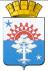 ДУМА СЕРОВСКОГО ГОРОДСКОГО ОКРУГАПЯТЬДЕСЯТ ДЕВЯТОЕ ЗАСЕДАНИЕ СЕДЬМОГО СОЗЫВАРЕШЕНИЕ30.11.2021					                                                                            № 357город СеровРассмотрев представленный администрацией Серовского городского округа проект внесения изменений в Правила землепользования и застройки Серовского городского округа, в целях приведения в соответствие с действующим законодательством Российской Федерации, руководствуясь Федеральным законом от 6 октября 2003 года № 131-ФЗ «Об общих принципах организации местного самоуправления в Российской Федерации», статьей 33 Градостроительного кодекса Российской Федерации, статьей 21 Устава Серовского городского округа, Дума Серовского городского округаРЕШИЛА:1.	Внести изменения в Правила землепользования и застройки Серовского городского округа, утвержденные решением Думы Серовского городского округа от 29.12.2009 № 249, изложив их в новой редакции (прилагаются).2.	Настоящее решение опубликовать в газете «Серовский рабочий».Глава Серовского                                             Председатель Думыгородского округа                                             Серовского городского округа                                                          В.В. Сизиков                                                      М.Р. Бареев2                Приложение к решению ДумыСеровского городского округаот 30.11.2021 № 357Российская ФедерацияСвердловская областьПравила землепользования и застройкиСеровского городского округа(новая редакция)2021 годЧАСТЬ I. ПОРЯДОК ПРИМЕНЕНИЯ ПРАВИЛ ЗЕМЛЕПОЛЬЗОВАНИЯ И ЗАСТРОЙКИ И ВНЕСЕНИЯ В НИХ ИЗМЕНЕНИЙРАЗДЕЛ 1. ПОЛОЖЕНИЯ О РЕГУЛИРОВАНИИ ЗЕМЛЕПОЛЬЗОВАНИЯ И ЗАСТРОЙКИ ОРГАНАМИ МЕСТНОГО САМОУПРАВЛЕНИЯСтатья 1. Сфера применения правил землепользования и застройки1. Правила землепользования и застройки Серовского городского округа (далее - Правила) - документ градостроительного зонирования, принятый в соответствии с Градостроительным кодексом Российской Федерации, Земельным кодексом Российской Федерации, Федеральным законом «Об общих принципах организации местного самоуправления в Российской Федерации», иными законами и нормативными правовыми актами Российской Федерации, законами и нормативными правовыми актами Свердловской области, Серовского городского округа (далее – городской округ, округ), генеральным планом городского округа.2. Правила вводят в городском округе систему регулирования землепользования и застройки, которая основана на градостроительном зонировании - делении всей территории в границах городского округа на территориальные зоны с установлением для каждой из них единого градостроительного регламента для:- создания условий для устойчивого развития территории городского округа, сохранения окружающей среды и объектов культурного наследия;- создания условий для планировки территорий городского округа;- обеспечения прав и законных интересов физических и юридических лиц, в том числе правообладателей земельных участков и объектов капитального строительства;- создания условий для привлечения инвестиций, в том числе путем предоставления возможности выбора наиболее эффективных видов разрешенного использования земельных участков и объектов капитального строительства.3. Настоящие Правила включают в себя:1) порядок их применения и внесения изменений в указанные правила;2) карту градостроительного зонирования;3) градостроительные регламенты.4. Настоящие Правила обязательны для соблюдения органами государственной власти, органами местного самоуправления, физическими и юридическими лицами, должностными лицами, осуществляющими, регулирующими и контролирующими градостроительную деятельность на территории городского округа.5. Подготовка проекта правил землепользования и застройки осуществляется с учетом положений о территориальном планировании, содержащихся в документах территориального планирования, с учетом требований технических регламентов, сведений Единого государственного реестра недвижимости, сведений, документов, материалов, содержащихся в государственных информационных системах обеспечения градостроительной деятельности, заключения о результатах публичных слушаний и предложений заинтересованных лиц.Статья 2. Иные акты, регулирующие землепользование и застройку Серовского городского округа1. Термины, используемые в настоящих Правилах, применяются в значениях, определенных Градостроительным кодексом Российской Федерации, а также Земельным кодексом Российской Федерации, Федеральным законом «Об общих принципах организации местного самоуправления в Российской Федерации», иными законами и нормативными правовыми актами Российской Федерации, законами и нормативными правовыми актами Свердловской области.2. Настоящие Правила применяются наряду с:- техническими регламентами и иными обязательными требованиями, установленными в соответствии с законодательством в целях обеспечения безопасности жизни и здоровья людей, надежности и безопасности зданий, строений и сооружений, сохранения окружающей природной среды и объектов культурного наследия;- региональными и местными нормативами градостроительного проектирования;- иными нормативными правовыми актами Свердловской области и Серовского городского округа по вопросам регулирования землепользования и застройки. Примечание – При пользовании настоящими Правилами целесообразно проверить действие ссылочных нормативных документов в информационных системах общего пользования - на официальном портале правовой информации Российской Федерации в сети Интернет, официальном сайте национального органа Российской Федерации по стандартизации в сети Интернет или по ежегодно издаваемому информационному указателю «Национальные стандарты», который опубликован по состоянию на 1 января текущего года, и по соответствующим ежемесячно издаваемым информационным указателям, опубликованным в текущем году. Если ссылочный документ заменен (изменен), то при пользовании настоящими Правилами следует руководствоваться замененным (измененным) документом (за исключением пунктов, включенных в Перечень национальных стандартов и сводов правил (частей таких стандартов и сводов правил), в результате применения которых на обязательной основе обеспечивается соблюдение требований Федерального закона «Технический регламент о безопасности зданий и сооружений», утвержденный постановлением Правительства Российской Федерации, до внесения соответствующих изменений в указанный Перечень). Если ссылочный материал отменен без замены, то положение, в котором дана ссылка на него, применяется в части, не затрагивающей эту ссылку.Статья 3. Полномочия органов местного самоуправления в области регулирования отношений по вопросам землепользования и застройки1. К полномочиям Думы Серовского городского округа в области регулирования отношений по вопросам землепользования и застройки относятся:1) утверждение правил землепользования и застройки, утверждение внесения изменений в правила землепользования и застройки;2) утверждение местных нормативов градостроительного проектирования;3) иные полномочия в соответствии с действующим законодательством.2. К полномочиям администрации Серовского городского округа (далее – Администрация округа) в области регулирования отношений по вопросам землепользования и застройки относятся:1) принятие решения о подготовке проекта правил землепользования и застройки и внесения в них изменений;2) принятие решений о подготовке документации по планировке территории;3) утверждение документации по планировке территории;4) принятие решений о предоставлении разрешений на условно разрешенный вид использования объектов капитального строительства или земельного участка;5) принятие решений о предоставлении разрешения на отклонение от предельных параметров разрешенного строительства, реконструкции объектов капитального строительства;6) принятие решений о развитии застроенных территорий;7) принятие решений о резервировании земельных участков для муниципальных нужд в порядке, установленном законодательством;8) выдача разрешений на строительство, реконструкцию объектов капитального строительства, выдача разрешений на ввод объектов капитального строительства в эксплуатацию; 9) иные вопросы землепользования и застройки, относящиеся к ведению исполнительных органов местного самоуправления городского округа.3. К полномочиям главы Серовского городского округа (далее – глава округа) в области регулирования отношений по вопросам землепользования и застройки относятся:1) принятие решения о проведении публичных слушаний по проекту Правил и внесения в них изменений;2) обеспечение внесения изменений в Правила в соответствии с частью 3.2 статьи 15 Правил;3) согласование документации по планировке территории, которая подготовлена в целях размещения объекта федерального значения, объекта регионального значения или в целях размещения иного объекта в границах городского округа и утверждение которой осуществляется уполномоченным федеральным органом исполнительной власти, уполномоченным органом исполнительной власти субъекта Российской Федерации.	Статья 4. Комиссия по подготовке проектов правил землепользования и застройки Серовского городского округа 	1. Комиссия по подготовке проектов правил землепользования и застройки Серовского городского округа (далее - Комиссия) является постоянно действующим координационным и совещательным органом администрации Серовского городского округа и формируется для подготовки проекта Правил землепользования и застройки Серовского городского округа,  подготовки изменений в указанные Правила, рассмотрения заявлений о предоставлении разрешений на условно разрешенный вид использования земельного участка или объекта капитального строительства, заявлений о предоставлении разрешений на отклонение от предельных параметров разрешенного строительства, реконструкции объектов капитального строительства.	2. В составе Комиссии для обеспечения деятельности в части предоставления разрешений на условно разрешенный вид использования земельного участка или объекта капитального строительства, разрешений на отклонение от предельных параметров разрешенного строительства, реконструкции объектов капитального строительства создается Подкомиссия по землепользованию и застройке (далее – Подкомиссия). 	3. Комиссия и Подкомиссия формируются и осуществляют свою деятельность на основании положений, утвержденных постановлением Администрации округа, изменения в их состав вносятся в порядке, установленном для утверждения состава Комиссии и Подкомиссии.Статья 5. Общие положения о градостроительном зонировании территории Серовского городского округа 1. На карте градостроительного зонирования территории Серовского городского округа устанавливаются границы территориальных зон. Границы территориальных зон должны отвечать требованию принадлежности каждого земельного участка только к одной территориальной зоне, за исключением земельного участка, границы которого в соответствии с земельным законодательством могут пересекать границы территориальных зон. 2. Границы территориальных зон установлены по линиям магистралей, улиц, проездов, разделяющим транспортные потоки противоположных направлений, границам земельных участков, границам населенных пунктов, границам городского округа, естественным границам природных объектов, красным линиям, иным границам.3. Границы территориальных зон могут иметь текстовое описание их местоположения для идентификации их прохождения.4. Градостроительным регламентом определяется правовой режим земельных участков, равно как всего, что находится над и под поверхностью земельных участков и используется в процессе их застройки и последующей эксплуатации объектов капитального строительства. В градостроительном регламенте в отношении земельных участков и объектов капитального строительства, расположенных в пределах соответствующей территориальной зоны, указываются:1) виды разрешенного использования земельных участков и объектов капитального строительства;2) предельные (минимальные и (или) максимальные) размеры земельных участков и предельные параметры разрешенного строительства, реконструкции объектов капитального строительства;3) ограничения использования земельных участков и объектов капитального строительства, устанавливаемые в соответствии с законодательством Российской Федерации;4) расчетные показатели минимально допустимого уровня обеспеченности территории объектами коммунальной, транспортной, социальной инфраструктур и расчетные показатели максимально допустимого уровня территориальной доступности указанных объектов для населения в случае, если в границах территориальной зоны, применительно к которой устанавливается градостроительный регламент, предусматривается осуществление деятельности по комплексному развитию территории.5. Градостроительные регламенты установлены с учетом:1) фактического использования земельных участков и объектов капитального строительства в границах территориальной зоны;2) возможности сочетания в пределах одной территориальной зоны различных видов существующего и планируемого использования земельных участков и объектов капитального строительства;3) функциональных зон и характеристик их планируемого развития, определенных генеральным планом городского округа;4) видов территориальных зон;5) требований охраны объектов культурного наследия, а также особо охраняемых природных территорий, иных природных объектов.6. Действие градостроительного регламента распространяется в равной мере на все земельные участки и объекты капитального строительства, расположенные в пределах границ территориальной зоны, обозначенной на карте градостроительного зонирования.7. Действие градостроительного регламента не распространяется на земельные участки:1) в границах территорий памятников и ансамблей, включенных в единый государственный реестр объектов культурного наследия (памятников истории и культуры) народов Российской Федерации, а также в границах территорий памятников или ансамблей, которые являются вновь выявленными объектами культурного наследия и решения о режиме содержания, параметрах реставрации, консервации, воссоздания, ремонта и приспособлении которых принимаются в порядке, установленном законодательством Российской Федерации об охране объектов культурного наследия;2) в границах территорий общего пользования (парки, набережные, скверы, бульвары, лесопарки, леса);3) предназначенные для размещения линейных объектов и (или) занятые линейными объектами (линии электропередачи, линии связи (в том числе линейно-кабельные сооружения), трубопроводы, автомобильные дороги, железнодорожные линии и другие подобные сооружения); 4) предоставленные для добычи полезных ископаемых.8. Градостроительные регламенты не устанавливаются для земель лесного фонда, земель, покрытых поверхностными водами, земель запаса, земель особо охраняемых природных территорий (за исключением земель лечебно-оздоровительных местностей и курортов), сельскохозяйственных угодий в составе земель сельскохозяйственного назначения, земельных участков, расположенных в границах особых экономических зон.Использование земельных участков, для которых градостроительные регламенты не устанавливаются, определяется уполномоченными федеральными органами исполнительной власти, уполномоченными органами исполнительной власти Свердловской области или уполномоченными органами местного самоуправления в соответствии с федеральными законами. Использование земельных участков в границах особых экономических зон определяется органами управления особыми экономическими зонами. Использование земель или земельных участков из состава земель лесного фонда, земель или земельных участков, расположенных в границах особо охраняемых природных территорий (за исключением территорий населенных пунктов, включенных в состав особо охраняемых природных территорий), определяется соответственно лесохозяйственным регламентом, положением об особо охраняемой природной территории в соответствии с лесным законодательством, законодательством об особо охраняемых природных территориях.9. На карте градостроительного зонирования в обязательном порядке отображаются границы населенных пунктов, входящих в состав поселения, городского округа, границы зон с особыми условиями использования территорий, границы территорий объектов культурного наследия, границы территорий исторических поселений федерального значения, границы территорий исторических поселений регионального значения. Указанные границы могут отображаться на отдельных картах, которые являются приложением к правилам землепользования и застройки.На карте градостроительного зонирования в обязательном порядке устанавливаются территории, в границах которых предусматривается осуществление комплексного развития территории. Границы таких территорий устанавливаются по границам одной или нескольких территориальных зон и могут отображаться на отдельной карте. В отношении таких территорий заключается один или несколько договоров о комплексном развитии территории.10. Градостроительные регламенты устанавливаются в соответствии с законодательством Российской Федерации в процессе разработки карты градостроительного зонирования на основании детального изучения социально-пространственного качества среды городского округа, возможности и рациональности ее изменения. 11. Границы зон с особыми условиями использования территорий наносятся на карты градостроительного зонирования в соответствии с нормативными правовыми актами уполномоченных органов исполнительной власти или местного самоуправления; содержащими описание границ; в соответствии с установленными законодательством параметрами таких территорий и зон; на основании документов кадастрового учета.Изменение установленных уполномоченными органами режима использования и границ зон с особыми условиями использования территорий осуществляется установившим такие режимы и границы уполномоченным органом. В настоящих Правилах отображаются внесенные изменения.Статья 6. Использование земельных участков, на которые распространяется действие градостроительных регламентов1. Использование и застройка земельных участков на территории Серовского городского округа, на которые распространяется действие градостроительных регламентов, может осуществляться правообладателями земельных участков, объектов капитального строительства только с соблюдением разрешенного использования земельных участков и объектов капитального строительства, разрешенных предельных размеров земельных участков и предельных параметров объектов капитального строительства; соблюдением ограничений использования земельных участков и объектов капитального строительства, установленных в соответствии с законодательством и настоящими Правилами.Виды разрешенного использования, не предусмотренные в градостроительном регламенте, являются запрещенными.2. Применительно к каждой территориальной зоне устанавливаются следующие виды разрешенного использования земельных участков и объектов капитального строительства:1)	 основные виды разрешенного использования земельных участков и объектов капитального строительства – виды деятельности, объекты, осуществлять и размещать которые на земельных участках разрешено применительно к соответствующим территориальным зонам и выбор таких видов деятельности и объектов осуществляется самостоятельно (без дополнительных разрешений и согласований) правообладателями земельных участков и объектов капитального строительства, за исключением органов государственной власти, органов местного самоуправления, государственных и муниципальных учреждений, государственных и муниципальных унитарных предприятий, при условии соблюдения требований технических регламентов;2)	условно разрешенные виды разрешенного использования земельных участков и объектов капитального строительства – виды деятельности, объекты капитального строительства, осуществлять и размещать которые на земельных участках разрешено в силу перечисления этих видов деятельности и объектов в составе градостроительных регламентов применительно к соответствующим территориальным зонам при условии получения разрешения в порядке, определенном статьей 39 Градостроительного кодекса Российской Федерации и обязательного соблюдения требований технических регламентов;3)	вспомогательные виды разрешенного использования недвижимости, допустимые только в качестве дополнительных по отношению к основным видам разрешенного использования и условно разрешенным видам использования и осуществляемые совместно с ними.3. В соответствии с «Классификатором видов разрешенного использования земельных участков», утверждённым приказом Росреестра от 10.11.2020 № П/0412, содержание видов разрешенного использования, перечисленных в настоящих Правилах, допускает без отдельного указания размещение и эксплуатацию линейного объекта (кроме железных дорог общего пользования и автомобильных дорог общего пользования федерального и регионального значения), размещение защитных сооружений (насаждений), объектов мелиорации, антенно-мачтовых сооружений, информационных и геодезических знаков, объектов благоустройства, если федеральным законом не установлено иное.4. На территории земельного участка суммарная общая площадь объектов вспомогательных видов использования не должна превышать общей площади объектов основных и условно разрешенных видов использования. 5. В пределах земельного участка могут сочетаться несколько видов разрешенного использования. 6. Границы зон с особыми условиями использования территорий, границы территорий объектов культурного наследия, устанавливаемые в соответствии с законодательством Российской Федерации, могут не совпадать с границами территориальных зон. Использование земельных участков и объектов капитального строительства допускается при условии соблюдения ограничений использования земельных участков и объектов капитального строительства, установленных в соответствии с законодательством Российской Федерации.Статья 7. Особенности использования и застройки земельных участков, расположенных на территориях, отнесенных Правилами к различным территориальным зонам1. Земельные участки, образованные в установленном порядке до вступления в силу настоящих Правил, и расположенные на территориях, отнесенных Правилами к различным территориальным зонам, используются правообладателями таких земельных участков в соответствии с установленным для них целевым назначением и разрешённым использованием, за исключением случаев, предусмотренных частью 2 настоящей статьи.2. После вступления в силу настоящих Правил раздел, объединение, перераспределение земельных участков или выдел из земельных участков, а также из земель, находящихся в государственной или муниципальной собственности, земельных участков, указанных в части 1 настоящей статьи осуществляется при условии образования земельных участков в пределах границ соответствующей территориальной зоны, за исключением земельных участков, границы которых в соответствии с земельным законодательством могут пересекать границы территориальных зон.Статья 8. Особенности использования земельных участков и объектов капитального строительства, не соответствующих градостроительным регламентам1. Земельные участки, объекты капитального строительства, существовавшие на законных основаниях до введения в действие настоящих Правил или до внесения изменений в настоящие Правила, и расположенные на территориях, для которых установлены градостроительные регламенты и на которые действие этих градостроительных регламентов распространяется, являются не соответствующими градостроительным регламентам в случаях, когда:- существующие виды использования земельных участков, объектов капитального строительства не соответствует видам разрешенного использования соответствующей территориальной зоны;- существующие размеры земельных участков и параметры объектов капитального строительства не соответствуют предельным размерам земельных участков и предельным параметрам разрешенного строительства, реконструкции объектов капитального строительства, установленным для соответствующей территориальной зоны.2. Земельные участки, объекты капитального строительства, существовавшие до вступления в силу настоящих Правил и не соответствующие градостроительным регламентам, могут использоваться без установления срока приведения их в соответствие градостроительному регламенту, за исключением случаев, когда использование этих объектов представляет опасность для жизни и здоровья людей, окружающей среды, объектов культурного наследия (памятников истории и культуры), если это установлено уполномоченными органами в соответствии с действующим законодательством, нормами и техническими регламентами. Для объектов, представляющих опасность, уполномоченными органами устанавливается срок приведения их в соответствие градостроительному регламенту, нормативами и техническими регламентами или накладывается запрет на использование таких объектов до приведения их в соответствие с градостроительным регламентом, нормативами и техническими регламентами.3. Изменение вида разрешенного использования земельных участков, изменение вида и реконструкция объектов капитального строительства, указанных в части 1 настоящей статьи, может осуществляться путем приведения их в соответствие установленным градостроительным регламентам.Статья 9. Осуществление строительства, реконструкции объектов капитального строительства1. Строительство, реконструкция объектов капитального строительства на территории Серовского городского округа осуществляется застройщиком в соответствии с требованиями, установленными Градостроительным кодексом Российской Федерации, другими федеральными законами, законодательством Свердловской области и принятыми в соответствии с ними правовыми актами Серовского городского округа, устанавливающими особенности осуществления указанной деятельности на территории городского округа.2. Правообладатели земельных участков, размеры которых меньше установленных градостроительным регламентом минимальных размеров земельных участков либо конфигурация, инженерно-геологические или иные характеристики которые неблагоприятны для застройки, вправе обратиться за разрешениями на отклонение от предельных параметров разрешенного строительства, реконструкции объектов капитального строительства. Указанное разрешение может быть выдано только для отдельного земельного участка в порядке, установленном Градостроительным кодексом Российской Федерации и статьей 11 настоящих Правил.РАЗДЕЛ 2. ПОЛОЖЕНИЯ ОБ ИЗМЕНЕНИИ ВИДОВ РАЗРЕШЕННОГО ИСПОЛЬЗОВАНИЯ ЗЕМЕЛЬНЫХ УЧАСТКОВ И ОБЪЕКТОВ КАПИТАЛЬНОГО СТРОИТЕЛЬСТВА ФИЗИЧЕСКИМИ И ЮРИДИЧЕСКИМИ ЛИЦАМИСтатья 10. Изменение видов разрешенного использования земельных участков и объектов капитального строительства1. Изменение одного вида разрешенного использования земельных участков и объектов капитального строительства на другой вид такого использования осуществляется в соответствии с градостроительным регламентом при условии соблюдения требований технических регламентов.2. Основные и вспомогательные виды разрешенного использования земельных участков и объектов капитального строительства правообладателями земельных участков и объектов капитального строительства, за исключением органов государственной власти, органов местного самоуправления, государственных и муниципальных учреждений, государственных и муниципальных унитарных предприятий, выбираются самостоятельно без дополнительных разрешений и согласования.2.1. Со дня принятия решения о комплексном развитии территории и до дня утверждения документации по планировке территории, в отношении которой принято решение о ее комплексном развитии, изменение вида разрешенного использования земельных участков и (или) объектов капитального строительства, расположенных в границах такой территории, не допускается.3. Решения об изменении одного вида разрешенного использования земельных участков и объектов капитального строительства, расположенных на землях, на которые действие градостроительных регламентов не распространяется или для которых градостроительные регламенты не устанавливаются, на другой вид такого использования принимаются в соответствии с федеральными законами.4. Предоставление разрешения на условно разрешенный вид использования земельного участка или объекта капитального строительства осуществляется в порядке, предусмотренном статьей 12 настоящих Правил.Статья 11. Порядок предоставления разрешения на отклонение от предельных параметров разрешенного строительства, реконструкции объекта капитального строительства1. Правообладатели земельных участков, размеры которых меньше установленных градостроительным регламентом минимальных размеров земельных участков либо конфигурация, инженерно-геологические или иные характеристики которых неблагоприятны для застройки, вправе обратиться за разрешениями на отклонение от предельных параметров разрешенного строительства, реконструкции объектов капитального строительства. 1.1. Правообладатели земельных участков вправе обратиться за разрешениями на отклонение от предельных параметров разрешенного строительства, реконструкции объектов капитального строительства, если такое отклонение необходимо в целях однократного изменения одного или нескольких предельных параметров разрешенного строительства, реконструкции объектов капитального строительства, установленных градостроительным регламентом для конкретной территориальной зоны, не более чем на десять процентов.2. Отклонение от предельных параметров разрешенного строительства, реконструкции объектов капитального строительства разрешается для отдельного земельного участка при соблюдении требований технических регламентов. 3. Заинтересованное в получении разрешения на отклонение от предельных параметров разрешенного строительства, реконструкции объектов капитального строительства лицо направляет в Комиссию заявление о предоставлении такого разрешения. Заявление о предоставлении разрешения на отклонение от предельных параметров разрешенного строительства, реконструкции объектов капитального строительства может быть направлено в форме электронного документа, подписанного электронной подписью в соответствии с требованиями Федерального закона от 6 апреля 2011 года № 63-ФЗ "Об электронной подписи".4. Проект решения о предоставлении разрешения на отклонение от предельных параметров разрешенного строительства, реконструкции объектов капитального строительства подготавливается в течение пятнадцати рабочих дней со дня поступления заявления о предоставлении такого разрешения и подлежит рассмотрению на общественных обсуждениях, проводимых в порядке, установленном статьей 5.1 Градостроительного кодекса Российской Федерации, с учетом положений статьи 12 настоящих Правил, за исключением случая, указанного в части 1.1 настоящей статьи. Расходы, связанные с организацией и проведением общественных обсуждений по проекту решения о предоставлении разрешения на отклонение от предельных параметров разрешенного строительства, реконструкции объектов капитального строительства, несет физическое или юридическое лицо, заинтересованное в предоставлении такого разрешения. 5. На основании заключения о результатах общественных обсуждений по проекту решения о предоставлении разрешения на отклонение от предельных параметров разрешенного строительства, реконструкции объектов капитального строительства Комиссия в течение пятнадцати рабочих дней со дня окончания таких обсуждений осуществляет подготовку рекомендаций о предоставлении такого разрешения или об отказе в предоставлении такого разрешения с указанием причин принятого решения и направляет указанные рекомендации главе округа. 6. Глава округа в течение семи дней со дня поступления указанных в части 5 настоящей статьи рекомендаций принимает решение о предоставлении разрешения на отклонение от предельных параметров разрешенного строительства, реконструкции объектов капитального строительства или об отказе в предоставлении такого разрешения с указанием причин принятого решения. 6.1. Со дня поступления в Администрацию округа уведомления о выявлении самовольной постройки от исполнительного органа государственной власти, должностного лица, государственного учреждения или органа местного самоуправления, указанных в части 2 статьи 55.32 Градостроительного кодекса Российской Федерации, не допускается предоставление разрешения на отклонение от предельных параметров разрешенного строительства, реконструкции объектов капитального строительства в отношении земельного участка, на котором расположена такая постройка, до ее сноса или приведения в соответствие с установленными требованиями, за исключением случаев, если по результатам рассмотрения данного уведомления органом местного самоуправления в исполнительный орган государственной власти, должностному лицу, в государственное учреждение или орган местного самоуправления, которые указаны в части 2 статьи 55.32 Градостроительного кодекса Российской Федерации и от которых поступило данное уведомление, направлено уведомление о том, что наличие признаков самовольной постройки не усматривается либо вступило в законную силу решение суда об отказе в удовлетворении исковых требований о сносе самовольной постройки или ее приведении в соответствие с установленными требованиями.7. Физическое или юридическое лицо вправе оспорить в судебном порядке решение о предоставлении разрешения на отклонение от предельных параметров разрешенного строительства, реконструкции объектов капитального строительства или об отказе в предоставлении такого разрешения.8. Предоставление разрешения на отклонение от предельных параметров разрешенного строительства, реконструкции объектов капитального строительства не допускается, если такое отклонение не соответствует ограничениям использования объектов недвижимости, установленным на приаэродромной территории.Статья 12. Порядок предоставления разрешения на условно разрешенный вид использования земельного участка или объекта капитального строительства1. Порядок, сроки и последовательность административных процедур при предоставлении разрешения на условно разрешенный вид использования земельного участка или объекта капитального строительства устанавливается административным регламентом предоставления муниципальной услуги, утверждаемым постановлением администрации округа.2. Проект решения о предоставлении разрешения на условно разрешенный вид использования подлежит рассмотрению на общественных обсуждениях, проводимых в порядке, установленном статьей 5.1 Градостроительного кодекса Российской Федерации, с учетом положений настоящей статьи. 3. В случае, если условно разрешенный вид использования земельного участка или объекта капитального строительства может оказать негативное воздействие на окружающую среду, общественные обсуждения проводятся с участием правообладателей земельных участков и объектов капитального строительства, подверженных риску такого негативного воздействия. 4. Комиссия направляет сообщения о проведении общественных обсуждений по проекту решения о предоставлении разрешения на условно разрешенный вид использования правообладателям земельных участков, имеющих общие границы с земельным участком, применительно к которому запрашивается данное разрешение, правообладателям объектов капитального строительства, расположенных на земельных участках, имеющих общие границы с земельным участком, применительно к которому запрашивается данное разрешение, и правообладателям помещений, являющихся частью объекта капитального строительства, применительно к которому запрашивается данное разрешение. Указанные сообщения направляются не позднее чем через семь рабочих дней со дня поступления заявления заинтересованного лица о предоставлении разрешения на условно разрешенный вид использования. 7. Срок проведения общественных обсуждений со дня оповещения жителей городского округа об их проведении до дня опубликования заключения о результатах общественных обсуждений определяется уставом городского округа, решением Думы Серовского городского округа от 28.08.2018 № 81 «Об утверждении Порядка организации и проведения публичных слушаний и общественных обсуждений в Серовском городском округе» и составляет не менее 15 дней и не более  30 дней.8. На основании заключения о результатах общественных обсуждений по проекту решения о предоставлении разрешения на условно разрешенный вид использования Комиссия осуществляет подготовку рекомендаций о предоставлении разрешения на условно разрешенный вид использования или об отказе в предоставлении такого разрешения с указанием причин принятого решения и направляет их в Администрацию округа.9. На основании указанных в пункте 8 настоящей статьи рекомендаций Администрация округа в течение трех дней со дня поступления таких рекомендаций принимает решение о предоставлении разрешения на условно разрешенный вид использования или об отказе в предоставлении такого разрешения. Указанное решение подлежит опубликованию в порядке, установленном для официального опубликования муниципальных правовых актов, иной официальной информации, и размещается на официальном сайте Администрации округа в сети «Интернет».10. Расходы, связанные с организацией и проведением общественных обсуждений по проекту решения о предоставлении разрешения на условно разрешенный вид использования, несет физическое или юридическое лицо, заинтересованное в предоставлении такого разрешения.11. В случае, если условно разрешенный вид использования земельного участка или объекта капитального строительства включен в градостроительный регламент в установленном для внесения изменений в правила землепользования и застройки порядке после проведения общественных обсуждений по инициативе физического или юридического лица, заинтересованного в предоставлении разрешения на условно разрешенный вид использования, решение о предоставлении разрешения на условно разрешенный вид использования такому лицу принимается без проведения общественных обсуждений. 11.1. Со дня поступления в Администрацию округа уведомления о выявлении самовольной постройки от исполнительного органа государственной власти, должностного лица, государственного учреждения или органа местного самоуправления, указанных в части 2 статьи 55.32 Градостроительного кодекса Российской Федерации, не допускается предоставление разрешения на условно разрешенный вид использования в отношении земельного участка, на котором расположена такая постройка, или в отношении такой постройки до ее сноса или приведения в соответствие с установленными требованиями, за исключением случаев, если по результатам рассмотрения данного уведомления Администрацией округа в исполнительный орган государственной власти, должностному лицу, в государственное учреждение или орган местного самоуправления, которые указаны в части 2 статьи 55.32 Градостроительного кодекса Российской Федерации и от которых поступило данное уведомление, направлено уведомление о том, что наличие признаков самовольной постройки не усматривается либо вступило в законную силу решение суда об отказе в удовлетворении исковых требований о сносе самовольной постройки или ее приведении в соответствие с установленными требованиями.12. Физическое или юридическое лицо вправе оспорить в судебном порядке решение о предоставлении разрешения на условно разрешенный вид использования или об отказе в предоставлении такого разрешения.РАЗДЕЛ 3. ПОЛОЖЕНИЯ О ПОДГОТОВКЕ ДОКУМЕНТАЦИИ ПО ПЛАНИРОВКЕ ТЕРРИТОРИИСтатья 13. Общие положения о подготовке документации по планировке территории	1. Администрация округа принимает решение о подготовке документации по планировке территории, обеспечивает подготовку документации по планировке территории, за исключением случаев, указанных в части 1.1 статьи 45 Градостроительного кодекса Российской Федерации, и утверждает документацию по планировке территории в границах округа, за исключением случаев, указанных в частях 2 - 4.2, 5.2 статьи 45 Градостроительного кодекса Российской Федерации, с учетом особенностей, указанных в части 5.1 статьи 45 Градостроительного кодекса Российской Федерации.	Решение о подготовке проекта планировки и проекта межевания территорий округа (далее при совместном упоминании для целей настоящих Правил - документация по планировке территории) принимается Администрацией округа по собственной инициативе либо на основании предложений физических или юридических лиц. В случае подготовки документации по планировке территории заинтересованными лицами, указанными в части 1.1 статьи 45 Градостроительного кодекса Российской Федерации, принятие Администрацией округа решения о подготовке документации по планировке территории не требуется. 	Подготовка документации по планировке территории осуществляется Администрацией округа, подведомственными муниципальными (бюджетными или автономными) учреждениями самостоятельно либо привлекаемыми ими на основании муниципального контракта, заключенного в соответствии с законодательством Российской Федерации о контрактной системе в сфере закупок товаров, работ, услуг для обеспечения государственных и муниципальных нужд, иными лицами, за исключением случаев, предусмотренных частью 1.1 статьи 45 Градостроительного кодекса Российской Федерации.  Подготовка документации по планировке территории, в том числе предусматривающей размещение объектов федерального значения, объектов регионального значения, объектов местного значения, может осуществляться физическими или юридическими лицами за счет их средств.2. Указанное в пункте 1 настоящей статьи решение подлежит опубликованию в порядке, установленном для официального опубликования муниципальных правовых актов, иной официальной информации, в течение трех дней со дня принятия такого решения и размещается на официальном сайте Администрации округа в сети «Интернет». 3. Со дня опубликования решения о подготовке документации по планировке территории физические или юридические лица вправе представить в Администрацию округа свои предложения о порядке, сроках подготовки и содержании документации по планировке территории. 4. Администрация округа в течение двадцати рабочих дней со дня поступления документации по планировке территории, решение об утверждении которой принимается в соответствии с Градостроительным кодексом Российской Федерации Администрацией округа, осуществляет проверку такой документации на соответствие требованиям, указанным в части 10 статьи 45 Градостроительного кодекса Российской Федерации. По результатам проверки глава округа принимает решение о проведении общественных обсуждений по такой документации, а в случае предусмотренном частью 5.1. статьи 46 Градостроительного кодекса Российской Федерации, об утверждении такой документации или о направлении ее на доработку.  5. Проекты планировки территории и проекты межевания территории, решение об утверждении которых принимается в соответствии с Градостроительным кодексом Российской Федерации Администрацией округа, до их утверждения подлежат обязательному рассмотрению на общественных обсуждениях. 6. Общественные обсуждения по проекту планировки территории и проекту межевания территории не проводятся в случаях, предусмотренных частью 12 статьи 43 и частью 22 статьи 45 Градостроительного кодекса Российской Федерации, а также в случае, если проект планировки территории и проект межевания территории подготовлены в отношении:- территории в границах земельного участка, предоставленного садоводческому или огородническому некоммерческому товариществу для ведения садоводства или огородничества;- территории для размещения линейных объектов в границах земель лесного фонда.7. Срок проведения общественных обсуждений со дня оповещения жителей Серовского городского округа об их проведении до дня опубликования заключения о результатах общественных обсуждений определяется уставом округа, решением Думы Серовского городского округа от 28.08.2018 № 81 «Об утверждении Порядка организации и проведения публичных слушаний и общественных обсуждений в Серовском городском округе» и не может быть менее одного месяца и более трех месяцев. 8. Администрация округа с учетом протокола общественных обсуждений по проекту планировки территории, проекту межевания территории и заключения о результатах общественных обсуждений принимает решение об утверждении документации по планировке территории или отклоняет такую документацию и направляет ее на доработку не позднее чем через двадцать рабочих дней со дня опубликования заключения о результатах общественных обсуждений, а в случае, если в соответствии с настоящей статьей общественные обсуждения не проводятся, в срок, указанный в пункте 4 настоящей статьи.9. Утвержденная документация по планировке территории (проекты планировки территории и проекты межевания территории) подлежит опубликованию в порядке, установленном для официального опубликования муниципальных правовых актов, иной официальной информации, в течение семи дней со дня утверждения указанной документации и размещается на официальном сайте Администрации округа в сети «Интернет». РАЗДЕЛ 4. ПОЛОЖЕНИЯ О ПРОВЕДЕНИИ ОБЩЕСТВЕННЫХ ОБСУЖДЕНИЙ ИЛИ ПУБЛИЧНЫХ СЛУШАНИЙ ПО ВОПРОСАМ ЗЕМЛЕПОЛЬЗОВАНИЯ И ЗАСТРОЙКИСтатья 14. Общие положения о порядке проведения общественных обсуждений или публичных слушаний по вопросам землепользования и застройки 1. Общественные обсуждения или публичные слушания проводятся в целях соблюдения права человека на благоприятные условия жизнедеятельности, прав и законных интересов правообладателей земельных участков и объектов капитального строительства, информирования общественности и обеспечения права участия граждан в принятии решений по землепользованию и застройке.2. Публичные слушания проводятся:- по проекту генерального плана Серовского городского округа, проекту внесения в него изменений;- по проекту Правил землепользования и застройки Серовского городского округа, проекту внесения в них изменений;- в иных случаях, предусмотренных действующим законодательством.Общественные обсуждения проводятся:- по проектам планировки территории и проектам межевания территорий;- по проектам решений о предоставлении разрешения на условно разрешенный вид использования земельного участка или объекта капитального строительства;- по проектам решений о предоставлении разрешения на отклонение от предельных параметров разрешенного строительства, реконструкцию объектов капитального строительства;- в иных случаях, предусмотренных действующим законодательством.Участниками общественных обсуждений или публичных слушаний по проектам генеральных планов, проектам правил землепользования и застройки, проектам планировки территории, проектам межевания территории, проектам правил благоустройства территорий, проектам, предусматривающим внесение изменений в один из указанных утвержденных документов, являются граждане, постоянно проживающие на территории, в отношении которой подготовлены данные проекты, правообладатели находящихся в границах этой территории земельных участков и (или) расположенных на них объектов капитального строительства, а также правообладатели помещений, являющихся частью указанных объектов капитального строительства. Участниками общественных обсуждений по проектам решений о предоставлении разрешения на условно разрешенный вид использования земельного участка или объекта капитального строительства, проектам решений о предоставлении разрешения на отклонение от предельных параметров разрешенного строительства, реконструкции объектов капитального строительства являются граждане, постоянно проживающие в пределах территориальной зоны, в границах которой расположен земельный участок или объект капитального строительства, в отношении которых подготовлены данные проекты, правообладатели находящихся в границах этой территориальной зоны земельных участков и (или) расположенных на них объектов капитального строительства, граждане, постоянно проживающие в границах земельных участков, прилегающих к земельному участку, в отношении которого подготовлены данные проекты, правообладатели таких земельных участков или расположенных на них объектов капитального строительства, правообладатели помещений, являющихся частью объекта капитального строительства, в отношении которого подготовлены данные проекты, а в случае, предусмотренном пунктом 3 статьи 12 настоящих Правил, также правообладатели земельных участков и объектов капитального строительства, подверженных риску негативного воздействия на окружающую среду в результате реализации данных проектов.3. Порядок информирования населения округа о подготовке указанных в пункте 2 настоящей статьи документов, а также о подготовке к внесению в них изменений; порядок организации и проведения по ним общественных обсуждений или публичных слушаний определяется в соответствии с требованиями Градостроительного кодекса Российской Федерации и правовых актов Серовского городского округа.Оповещение о начале общественных обсуждений или публичных слушаний не позднее чем за семь дней до дня размещения на официальном сайте Администрации округа или в информационных системах проекта, подлежащего рассмотрению на общественных обсуждениях или публичных слушаниях, подлежит опубликованию в порядке, установленном для официального опубликования муниципальных правовых актов, иной официальной информации, а также в случае, если это предусмотрено муниципальными правовыми актами, в иных средствах массовой информации.РАЗДЕЛ 5. ПОЛОЖЕНИЯ О ВНЕСЕНИИ ИЗМЕНЕНИЙ В ПРАВИЛА ЗЕМЛЕПОЛЬЗОВАНИЯ И ЗАСТРОЙКИСтатья 15. Порядок внесения изменений в Правила землепользования и застройки1. Внесение изменений в Правила осуществляется в порядке, предусмотренном законодательством Российской Федерации, Свердловской области, правовыми актами Серовского городского округа.Подготовка проекта Правил может осуществляться применительно ко всем территориям городского округа, а также к частям территории городского округа с последующим внесением в правила землепользования и застройки изменений, относящихся к другим частям территории городского округа. 	Применительно к межселенным территориям подготовка проекта Правил может осуществляться в случае планирования застройки таких территорий.2. Основаниями для рассмотрения вопроса о внесении изменений в Правила являются:1) несоответствие правил землепользования и застройки генеральному плану городского округа, возникшее в результате внесения в такой генеральный план изменений;1.1) поступление от уполномоченного Правительством Российской Федерации федерального органа исполнительной власти обязательного для исполнения в сроки, установленные законодательством Российской Федерации, предписания об устранении нарушений ограничений использования объектов недвижимости, установленных на приаэродромной территории, которые допущены в правилах землепользования и застройки;2) поступление предложений об изменении границ территориальных зон, изменении градостроительных регламентов;3) несоответствие сведений о местоположении границ зон с особыми условиями использования территорий, территорий объектов культурного наследия, отображенных на карте градостроительного зонирования, содержащемуся в Едином государственном реестре недвижимости описанию местоположения границ указанных зон, территорий;4) несоответствие установленных градостроительным регламентом ограничений использования земельных участков и объектов капитального строительства, расположенных полностью или частично в границах зон с особыми условиями использования территорий, территорий достопримечательных мест федерального, регионального и местного значения, содержащимся в Едином государственном реестре недвижимости ограничениям использования объектов недвижимости в пределах таких зон, территорий;5) установление, изменение, прекращение существования зоны с особыми условиями использования территории, установление, изменение границ территории объекта культурного наследия, территории исторического поселения федерального значения, территории исторического поселения регионального значения;6) принятие решения о комплексном развитии территории;7) обнаружение мест захоронений погибших при защите Отечества, расположенных в границах городского округа (вступает в силу с 01.01.2022).3. Предложения о внесении изменений в Правила направляются в Комиссию:- федеральными органами исполнительной власти в случаях, если Правила могут воспрепятствовать функционированию, размещению объектов капитального строительства федерального значения;- органами исполнительной власти Свердловской области в случаях, если Правила могут воспрепятствовать функционированию, размещению объектов капитального строительства регионального значения;- органами местного самоуправления городского округа, в случаях, если необходимо совершенствовать порядок регулирования землепользования и застройки на территории городского округа;- органами местного самоуправления городского округа в случаях обнаружения мест захоронений погибших при защите Отечества, расположенных в границах городского округа (вступает в силу с 01.01.2022);- физическими или юридическими лицами в инициативном порядке либо в случаях, если в результате применения Правил, земельные участки и объекты капитального строительства не используются эффективно, причиняется вред их правообладателям, снижается стоимость земельных участков и объектов капитального строительства, не реализуются права и законные интересы граждан и их объединений;- уполномоченным федеральным органом исполнительной власти или юридическим лицом, созданным Российской Федерацией и обеспечивающим реализацию принятого Правительством Российской Федерацией решения о комплексном развитии территории (далее - юридическое лицо, определенное Российской Федерацией);- высшим исполнительным органом государственной власти субъекта Российской Федерации, органом местного самоуправления, принявшими решение о комплексном развитии территории, юридическим лицом, созданным субъектом Российской Федерации и обеспечивающим реализацию принятого субъектом Российской Федерации решения о комплексном развитии территории (далее - юридическое лицо, определенное субъектом Российской Федерации), либо лицом, с которым заключен договор о комплексном развитии территории в целях реализации решения о комплексном развитии территории.К предложениям о внесении изменений в Правила прикладываются документы, подтверждающие необходимость внесения изменений в Правила.3.1. При получении Администрацией округа требования уполномоченного федерального органа исполнительной власти, уполномоченного органа исполнительной власти субъекта Российской Федерации об обеспечении возможности размещения на территории округа предусмотренных документами территориального планирования объектов федерального значения, объектов регионального значения (за исключением линейных объектов), администрация округа обеспечивает внесение изменений в правила землепользования и застройки в течение тридцати дней со дня получения указанного требования.3.3. В целях внесения изменений в правила землепользования и застройки в случаях, предусмотренных пунктами 3 - 6 части 2 и частью 3.1 настоящей статьи, а также в случае однократного изменения видов разрешенного использования, установленных градостроительным регламентом для конкретной территориальной зоны, без изменения ранее установленных предельных параметров разрешенного строительства, реконструкции объектов капитального строительства и (или) в случае однократного изменения одного или нескольких предельных параметров разрешенного строительства, реконструкции объектов капитального строительства, установленных градостроительным регламентом для конкретной территориальной зоны, не более чем на десять процентов проведение общественных обсуждений или публичных слушаний, опубликование сообщения о принятии решения о подготовке проекта о внесении изменений в правила землепользования и застройки и подготовка предусмотренного частью 4 настоящей статьи заключения комиссии не требуются.3.4. В случае внесения изменений в правила землепользования и застройки в целях реализации решения о комплексном развитии территории, в том числе в соответствии с частью 5.2 статьи 30 Градостроительного кодекса Российской Федерации, такие изменения должны быть внесены в срок не позднее чем девяносто дней со дня утверждения проекта планировки территории в целях ее комплексного развития.3.5. Внесение изменений в правила землепользования и застройки в связи с обнаружением мест захоронений погибших при защите Отечества, расположенных в границах городского округа, осуществляется в течение шести месяцев с даты обнаружения таких мест, при этом проведение общественных обсуждений или публичных слушаний не требуется (вступает в силу с 01.01.2022).4. Комиссия в течение двадцати пяти дней со дня поступления предложения о внесении изменения в Правила осуществляет подготовку заключения, в котором содержатся рекомендации о внесении в соответствии с поступившим предложением изменения в Правила или об отклонении такого предложения с указанием причин отклонения, и направляет это заключение главе округа.Для подготовки заключения Комиссия может запросить заключения уполномоченных органов в сфере архитектуры и градостроительства, охраны окружающей среды, санитарно-эпидемиологического надзора, охраны и использования объектов культурного наследия, иных органов, в компетенцию которых входит принятие решений по предмету изменений в Правила. Письменные заключения указанных уполномоченных органов представляются в Комиссию в установленный законом срок.В заключениях характеризуется возможность соблюдения технических регламентов (нормативов и стандартов), установленных в целях охраны окружающей природной среды, объектов культурного наследия, здоровья, безопасности проживания и жизнедеятельности людей, соблюдения прав и интересов владельцев смежно расположенных земельных участков и объектов недвижимости, иных физических и юридических лиц в результате изменений Правил.5. Администрация округа с учетом рекомендаций, содержащихся в заключении Комиссии, в течение двадцати пяти дней принимает решение о подготовке проекта о внесении изменений в Правила или об отклонении предложения о внесении изменений в Правила с указанием причин отклонения и направляет копию такого решения заявителям.Администрация округа не позднее десяти дней с даты принятия решения о подготовке проекта изменений в Правила обеспечивает опубликование сообщения о принятии такого решения и размещение постановления Администрации округа на официальном сайте Администрации округа.Комиссия подготавливает проект изменений и дополнений в Правила и передает его Администрации округа.Администрация округа осуществляет проверку проекта, представленного комиссией, на соответствие требованиям технических регламентов, генеральному плану городского округа, схемам территориального планирования двух и более субъектов Российской Федерации, схемам территориального планирования субъекта Российской Федерации, схемам территориального планирования Российской Федерации, сведениям Единого государственного реестра недвижимости, сведениям, документам и материалам, содержащимся в государственных информационных системах обеспечения градостроительной деятельности.По результатам указанной проверки Администрация округа направляет проект главе округа или в случае обнаружения его несоответствия требованиям и документам, указанным в предыдущем абзаце, в комиссию на доработку.Глава округа при получении от Администрации округа проекта принимает решение о проведении публичных слушаний по такому проекту в срок не позднее чем через десять дней со дня получения такого проекта.6. Публичные слушания по предложениям о внесении изменений в Правила проводятся Комиссией, состав которой утвержден постановлением Администрации округа, в порядке, определяемом законодательством Российской Федерации, уставом округа, решением Думы Серовского городского округа от 28.08.2018 № 81 «Об утверждении Порядка организации и проведения публичных слушаний и общественных обсуждений в Серовском городском округе» и настоящими Правилами. Продолжительность публичных слушаний составляет не менее одного и не более трех месяцев со дня опубликования такого проекта.В случае подготовки изменений в правила землепользования и застройки в части внесения изменений в градостроительный регламент, установленный для конкретной территориальной зоны, а также в случае подготовки изменений в правила землепользования и застройки в связи с принятием решения о комплексном развитии территории, публичные слушания по внесению изменений в правила землепользования и застройки проводятся в границах территориальной зоны, для которой установлен такой градостроительный регламент, в границах территории, подлежащей комплексному развитию. В этих случаях срок проведения публичных слушаний не может быть более чем один месяц.Заключение о результатах публичных слушаний подлежит опубликованию в порядке, установленном для официального опубликования муниципальных правовых актов, иной официальной информации Администрации округа, и размещается на официальном сайте Администрации округа и (или) в информационных системах.7. После завершения публичных слушаний по проекту о внесении изменений в Правила Комиссия с учетом результатов таких публичных слушаний представляет проект указанных изменений главе округа. Обязательными приложениями к проекту являются протокол публичных слушаний и заключение о результатах публичных слушаний.8. Глава округа в течение десяти дней после представления ему проекта о внесении изменений в Правила и указанных в пункте 7 настоящей статьи обязательных приложений принимает решение о направлении указанного проекта в Думу городского округа или об отклонении проекта и о направлении его на доработку с указанием даты его повторного представления.Проект о внесении изменений в правила землепользования и застройки, направленный в Думу городского округа, подлежит рассмотрению на заседании Думы городского округа не позднее дня проведения заседания, следующего за ближайшим заседанием.9. Дума городского округа по результатам рассмотрения проекта о внесении изменений в Правила и обязательных приложений к нему может утвердить внесение изменений в Правила или направить проект о внесении изменений в Правила главе округа на доработку в соответствии с заключением о результатах публичных слушаний по указанному проекту. Решение Думы городского округа о внесении изменений в Правила подлежит опубликованию в порядке, установленном для официального опубликования муниципальных правовых актов, иной официальной информации, и размещаются на официальном сайте Администрации округа и Думы городского округа. Утвержденные правила землепользования и застройки подлежат размещению в федеральной государственной информационной системе территориального планирования не позднее чем по истечении десяти дней с даты утверждения указанных правил.Физические и юридические лица вправе оспорить решение о внесении изменений в Правила в судебном порядке.Органы государственной власти Российской Федерации, органы государственной власти субъектов Российской Федерации вправе оспорить решение о внесении изменений в Правила в судебном порядке в случае несоответствия правил землепользования и застройки законодательству Российской Федерации, а также схемам территориального планирования Российской Федерации, схемам территориального планирования двух и более субъектов Российской Федерации, схемам территориального планирования субъекта Российской Федерации, утвержденным до утверждения изменений в правила землепользования и застройки.10. Глава округа после поступления от уполномоченного Правительством Российской Федерации федерального органа исполнительной власти предписания, указанного в подпункте 1.1 пункта 2 настоящей статьи, обязан принять решение о внесении изменений в правила землепользования и застройки. Предписание, указанное в подпункте 1.1 пункта 2 настоящей статьи, может быть обжаловано главой округа в суд.11. Со дня поступления в Администрацию округа уведомления о выявлении самовольной постройки от исполнительного органа государственной власти, должностного лица, государственного учреждения или органа местного самоуправления, указанных в части 2 статьи 55.32 Градостроительного кодекса Российской Федерации, не допускается внесение в правила землепользования и застройки изменений, предусматривающих установление применительно к территориальной зоне, в границах которой расположена такая постройка, вида разрешенного использования земельных участков и объектов капитального строительства, предельных параметров разрешенного строительства, реконструкции объектов капитального строительства, которым соответствуют вид разрешенного использования и параметры такой постройки, до ее сноса или приведения в соответствие с установленными требованиями, за исключением случаев, если по результатам рассмотрения данного уведомления Администрацией округа в исполнительный орган государственной власти, должностному лицу, в государственное учреждение или в орган местного самоуправления, которые указаны в части 2 статьи 55.32 Градостроительного кодекса Российской Федерации и от которых поступило данное уведомление, направлено уведомление о том, что наличие признаков самовольной постройки не усматривается либо вступило в законную силу решение суда об отказе в удовлетворении исковых требований о сносе самовольной постройки или ее приведении в соответствие с установленными требованиями.12. В случаях, предусмотренных подпунктами 3 - 5 пункта 2 настоящей статьи, исполнительный орган государственной власти или орган местного самоуправления, уполномоченные на установление зон с особыми условиями использования территорий, границ территорий объектов культурного наследия, утверждение границ территорий исторических поселений федерального значения, исторических поселений регионального значения, направляет главе округа требование об отображении в правилах землепользования и застройки границ зон с особыми условиями использования территорий, территорий объектов культурного наследия, территорий исторических поселений федерального значения, территорий исторических поселений регионального значения, установления ограничений использования земельных участков и объектов капитального строительства в границах таких зон, территорий.13. В случае поступления требования, предусмотренного пунктом 12 настоящей статьи, поступления от органа регистрации прав сведений об установлении, изменении или прекращении существования зоны с особыми условиями использования территории, о границах территории объекта культурного наследия либо со дня выявления предусмотренных подпунктами 3 - 5 пункта 2 настоящей статьи оснований для внесения изменений в правила землепользования и застройки глава округа обязан обеспечить внесение изменений в правила землепользования и застройки путем их уточнения в соответствии с таким требованием. При этом утверждение изменений в правила землепользования и застройки в целях их уточнения в соответствии с требованием, предусмотренным пунктом 12 настоящей статьи, не требуется.14. Срок уточнения правил землепользования и застройки в соответствии с пунктом 13 настоящей статьи в целях отображения границ зон с особыми условиями использования территорий, территорий объектов культурного наследия, территорий исторических поселений федерального значения, территорий исторических поселений регионального значения, установления ограничений использования земельных участков и объектов капитального строительства в границах таких зон, территорий не может превышать шесть месяцев со дня поступления требования, предусмотренного пунктом 12 настоящей статьи, поступления от органа регистрации прав сведений об установлении, изменении или прекращении существования зоны с особыми условиями использования территории, о границах территории объекта культурного наследия либо со дня выявления предусмотренных подпунктами 3 - 5 пункта 2 настоящей статьи оснований для внесения изменений в правила землепользования и застройки.РАЗДЕЛ 6. ПОЛОЖЕНИЯ О РЕГУЛИРОВАНИИ ИНЫХ ВОПРОСОВ ЗЕМЛЕПОЛЬЗОВАНИЯ И ЗАСТРОЙКИСтатья 16. Общие принципы регулирования иных вопросов землепользования и застройки на территории Серовского городского округа1. Иные вопросы землепользования и застройки на территории Серовского городского округа регулируются законодательством Российской Федерации, Свердловской области, правовыми актами Серовского городского округа.Статья 16.1. Контроль за использованием земельных участков и объектов капитального строительства. Ответственность за нарушения Правил.1. Контроль за использованием земельных участков и объектов капитального строительства осуществляется уполномоченными в соответствии с законодательством Российской Федерации органами. 2. Организация и проведение проверок соблюдения органами государственной власти, органами местного самоуправления Серовского городского округа, юридическими лицами, индивидуальными предпринимателями, гражданами требований, установленных настоящими Правилами, в отношении расположенных в границах Серовского городского округа объектов земельных отношений осуществляется отраслевым органом администрации Серовского городского округа «Комитет по управлению муниципальным имуществом» в соответствии с полномочиями по осуществлению муниципального земельного контроля.3. Уполномоченные на осуществление контроля за использованием земельных участков и объектов капитального строительства органы, действуя в соответствии с законодательством Российской Федерации, вправе производить наружный и внутренний осмотр объектов капитального строительства, получать от правообладателей недвижимости необходимую информацию, знакомиться с документацией, относящейся к использованию и изменению объектов капитального строительства, беспрепятственно обследовать земли и земельные участки, являющиеся объектами муниципального земельного контроля, посещать расположенные на таких землях и земельных участках объекты.Правообладатели объектов недвижимости обязаны обеспечить доступ на территорию проверяемого земельного участка и в здания, сооружения и помещения, находящиеся на земельном участке, органам, уполномоченным на осуществление контроля за использованием земельных участков и объектов капитального строительства, и выполнять предписания об устранении выявленных нарушений обязательных требований, выданных по результатам проверок.4. За нарушение настоящих Правил физические и юридические лица, а также должностные лица несут ответственность в соответствии  с законодательством Российской Федерации, Свердловской области, муниципальными правовыми актами Серовского городского округа.Статья 16.2. Общие положения о сносе объектов капитального строительства1. Снос объекта капитального строительства осуществляется на основании решения собственника объекта капитального строительства или застройщика либо в случаях, предусмотренных Градостроительным кодексом Российской Федерации, другими федеральными законами, на основании решения суда или Администрации округа.2. В целях сноса объекта капитального строительства застройщик или технический заказчик обеспечивает подготовку проекта организации работ по сносу объекта капитального строительства в качестве самостоятельного документа, за исключением случаев, предусмотренных частями 3 и 8 статьи 55.30 Градостроительного Кодекса Российской Федерации. Подготовка проекта организации работ по сносу объекта капитального строительства осуществляется специалистом по организации архитектурно-строительного проектирования, сведения о котором включены в национальный реестр специалистов в области архитектурно-строительного проектирования.3. Подготовка проекта организации работ по сносу объекта капитального строительства не требуется для сноса объектов, указанных в пунктах 1 - 3 части 17 статьи 51 Градостроительного кодекса Российской Федерации. В этом случае застройщик по собственной инициативе вправе обеспечить подготовку проекта организации работ по сносу таких объектов капитального строительства.4. Подготовка проекта организации работ по сносу объекта капитального строительства осуществляется на основании результатов и материалов обследования объекта капитального строительства в соответствии с требованиями технических регламентов, санитарно-эпидемиологическими требованиями, требованиями в области охраны окружающей среды, требованиями безопасности деятельности в области использования атомной энергии, требованиями к осуществлению деятельности в области промышленной безопасности.5. Требования к составу и содержанию проекта организации работ по сносу объекта капитального строительства устанавливаются Правительством Российской Федерации.6. В случае, если снос объекта капитального строительства планируется осуществлять с привлечением средств бюджетов бюджетной системы Российской Федерации, средств лиц, указанных в части 2 статьи 8.3 Градостроительного кодекса Российской Федерации, застройщик или технический заказчик обеспечивает подготовку сметы на снос объекта капитального строительства.7. В случае, если снос объекта капитального строительства, расположенного на земельном участке, находящемся в государственной или муниципальной собственности и не предоставленном в пользование и (или) во владение гражданам или юридическим лицам, в соответствии с Градостроительным кодексом Российской Федерации, другими федеральными законами обеспечивается органом государственной власти или Администрацией округа, функции застройщика выполняют указанные органы или лица, с которыми указанными органами заключен договор о сносе указанного объекта капитального строительства.8. Положения настоящей статьи не распространяются на случаи сноса объекта капитального строительства в целях строительства нового объекта капитального строительства, реконструкции объекта капитального строительства. Снос объекта капитального строительства осуществляется в порядке, установленном главой 6 Градостроительного кодекса Российской Федерации для строительства объектов капитального строительства.Статья 16.3. Осуществление сноса объекта капитального строительства1. Снос объекта капитального строительства осуществляется в соответствии с проектом организации работ по сносу объекта капитального строительства после отключения объекта капитального строительства от сетей инженерно-технического обеспечения в соответствии с условиями отключения объекта капитального строительства от сетей инженерно-технического обеспечения, выданными организациями, осуществляющими эксплуатацию сетей инженерно-технического обеспечения, а также после вывода объекта капитального строительства из эксплуатации в случае, если это предусмотрено федеральными законами.2. В процессе сноса объекта капитального строительства принимаются меры, направленные на предупреждение причинения вреда жизни или здоровью людей, имуществу физических или юридических лиц, государственному или муниципальному имуществу, окружающей среде, предусматривается устройство временных ограждений, подъездных путей, осуществляются мероприятия по утилизации строительного мусора.3. Лицом, осуществляющим снос объекта капитального строительства (далее - лицо, осуществляющее снос), может являться застройщик либо индивидуальный предприниматель или юридическое лицо, заключившие договор подряда на осуществление сноса. Лицо, осуществляющее снос, обеспечивает соблюдение требований проекта организации работ по сносу объекта капитального строительства, технических регламентов, техники безопасности в процессе выполнения работ по сносу объекта капитального строительства и несет ответственность за качество выполненных работ.4. Застройщик вправе осуществлять снос объектов капитального строительства самостоятельно при условии, что он является членом саморегулируемой организации в области строительства, если иное не предусмотрено настоящей статьей, либо с привлечением иных лиц по договору подряда на осуществление сноса.5. В целях сноса объекта капитального строительства застройщик или технический заказчик подает на бумажном носителе посредством личного обращения в комитет по архитектуре и градостроительству администрации Серовского городского округа (далее – комитет по архитектуре и градостроительству) либо через многофункциональный центр, либо направляет посредством почтового отправления уведомление о планируемом сносе объекта капитального строительства не позднее чем за семь рабочих дней до начала выполнения работ по сносу объекта капитального строительства. Указанное уведомление должно содержать следующие сведения: 1) фамилия, имя, отчество (при наличии), место жительства застройщика, реквизиты документа, удостоверяющего личность (для физического лица);2) наименование и место нахождения застройщика или технического заказчика (для юридического лица), а также государственный регистрационный номер записи о государственной регистрации юридического лица в едином государственном реестре юридических лиц и идентификационный номер налогоплательщика, за исключением случая, если заявителем является иностранное юридическое лицо;3) кадастровый номер земельного участка (при наличии), адрес или описание местоположения земельного участка;4) сведения о праве застройщика на земельный участок, а также сведения о наличии прав иных лиц на земельный участок (при наличии таких лиц);5) сведения о праве застройщика на объект капитального строительства, подлежащий сносу, а также сведения о наличии прав иных лиц на объект капитального строительства, подлежащий сносу (при наличии таких лиц);6) сведения о решении суда или Администрации округа о сносе объекта капитального строительства либо о наличии обязательства по сносу самовольной постройки в соответствии с земельным законодательством (при наличии таких решения либо обязательства);7) почтовый адрес и (или) адрес электронной почты для связи с застройщиком или техническим заказчиком.6. Подача уведомления о планируемом сносе объекта капитального строительства наряду со способами, предусмотренными пунктом 5 настоящей статьи, может осуществляться:1) с использованием единого портала государственных и муниципальных услуг или региональных порталов государственных и муниципальных услуг;2) с использованием государственных информационных систем обеспечения градостроительной деятельности с функциями автоматизированной информационно-аналитической поддержки осуществления полномочий в области градостроительной деятельности.7. К уведомлению о планируемом сносе объекта капитального строительства, за исключением объектов, указанных в пунктах 1 - 3 части 17 статьи 51 Градостроительного кодекса Российской Федерации, прилагаются следующие документы:1) результаты и материалы обследования объекта капитального строительства;2) проект организации работ по сносу объекта капитального строительства.8. Комитет по архитектуре и градостроительству, в который поступило уведомление о планируемом сносе объекта капитального строительства, в течение семи рабочих дней со дня поступления этого уведомления проводит проверку наличия документов, указанных в пункте 6 настоящей статьи, обеспечивает размещение этих уведомления и документов в информационной системе обеспечения градостроительной деятельности и уведомляет о таком размещении орган регионального государственного строительного надзора. В случае непредставления документов, указанных в пункте 6 настоящей статьи, данный орган Администрации округа запрашивает их у заявителя.9. Застройщик или технический заказчик не позднее семи рабочих дней после завершения сноса объекта капитального строительства подает на бумажном носителе посредством личного обращения в комитет по архитектуре и градостроительству либо через многофункциональный центр, либо направляет посредством почтового отправления уведомление о завершении сноса объекта капитального строительства.10. Подача уведомления о завершении сноса объекта капитального строительства наряду со способами, предусмотренными пунктом 9 настоящей статьи, может осуществляться:1) с использованием единого портала государственных и муниципальных услуг или региональных порталов государственных и муниципальных услуг;2) с использованием государственных информационных систем обеспечения градостроительной деятельности с функциями автоматизированной информационно-аналитической поддержки осуществления полномочий в области градостроительной деятельности.11. Формы уведомления о планируемом сносе объекта капитального строительства, уведомления о завершении сноса объекта капитального строительства утверждаются федеральным органом исполнительной власти, осуществляющим функции по выработке и реализации государственной политики и нормативно-правовому регулированию в сфере строительства, архитектуры, градостроительства.12. Комитет по архитектуре и градостроительству, в который поступило уведомление о завершении сноса объекта капитального строительства, в течение семи рабочих дней со дня поступления этого уведомления обеспечивает размещение этого уведомления в информационной системе обеспечения градостроительной деятельности и уведомляет об этом департамент государственного жилищного и строительного надзора Свердловской области.Статья 16.4. Особенности сноса самовольных построек или приведения их в соответствие с установленными требованиями1. Снос объектов капитального строительства, являющихся самовольными постройками, или их приведение в соответствие с установленными требованиями в принудительном порядке осуществляется на основании решения суда или Администрации округа, принимаемого в соответствии со статьей 222 Гражданского кодекса Российской Федерации.2. Администрация округа в срок, не превышающий двадцати рабочих дней со дня получения от исполнительных органов государственной власти, уполномоченных на осуществление государственного строительного надзора, государственного земельного надзора, государственного надзора в области использования и охраны водных объектов, государственного надзора в области охраны и использования особо охраняемых природных территорий, государственного надзора за состоянием, содержанием, сохранением, использованием, популяризацией и государственной охраной объектов культурного наследия, от исполнительных органов государственной власти, уполномоченных на осуществление федерального государственного лесного надзора (лесной охраны), подведомственных им государственных учреждений, должностных лиц государственных учреждений, осуществляющих управление особо охраняемыми природными территориями федерального и регионального значения, являющихся государственными инспекторами в области охраны окружающей среды, или от органов местного самоуправления, осуществляющих муниципальный земельный контроль или муниципальный контроль в области охраны и использования особо охраняемых природных территорий, уведомления о выявлении самовольной постройки и документов, подтверждающих наличие признаков самовольной постройки, предусмотренных пунктом 1 статьи 222 Гражданского кодекса Российской Федерации, обязан рассмотреть указанные уведомление и документы и по результатам такого рассмотрения совершить одно из следующих действий:1) принять решение о сносе самовольной постройки либо решение о сносе самовольной постройки или ее приведении в соответствие с установленными требованиями в случаях, предусмотренных пунктом 4 статьи 222 Гражданского кодекса Российской Федерации;2) обратиться в суд с иском о сносе самовольной постройки или ее приведении в соответствие с установленными требованиями;3) направить, в том числе с использованием единой системы межведомственного электронного взаимодействия и подключаемых к ней региональных систем межведомственного электронного взаимодействия, уведомление о том, что наличие признаков самовольной постройки не усматривается, в исполнительный орган государственной власти, должностному лицу, в государственное учреждение или орган местного самоуправления, от которых поступило уведомление о выявлении самовольной постройки.3. Форма уведомления о выявлении самовольной постройки, а также перечень документов, подтверждающих наличие признаков самовольной постройки, устанавливается федеральным органом исполнительной власти, осуществляющим функции по выработке и реализации государственной политики и нормативно-правовому регулированию в сфере строительства, архитектуры, градостроительства.4. В течение семи рабочих дней со дня принятия решения о сносе самовольной постройки либо решения о сносе самовольной постройки или ее приведении в соответствие с установленными требованиями Администрация округа, принявшая соответствующее решение, обязана направить копию соответствующего решения лицу, осуществившему самовольную постройку, а при отсутствии у Администрации округа сведений о таком лице правообладателю земельного участка, на котором создана или возведена самовольная постройка.5. В случае, если лица, указанные в пункте 4 настоящей статьи, не были выявлены, Администрация округа, принявшая решение о сносе самовольной постройки либо решение о сносе самовольной постройки или ее приведении в соответствие с установленными требованиями, в течение семи рабочих дней со дня принятия соответствующего решения обязана:1) обеспечить опубликование в порядке, установленном уставом Серовского городского округа по месту нахождения земельного участка для официального опубликования (обнародования) муниципальных правовых актов, сообщения о планируемых сносе самовольной постройки или ее приведении в соответствие с установленными требованиями;2) обеспечить размещение на своем официальном сайте администрации Серовского городского округа в сети «Интернет» сообщения о планируемых сносе самовольной постройки или ее приведении в соответствие с установленными требованиями;3) обеспечить размещение на информационном щите в границах земельного участка, на котором создана или возведена самовольная постройка, сообщения о планируемых сносе самовольной постройки или ее приведении в соответствие с установленными требованиями.6. Снос самовольной постройки или ее приведение в соответствие с установленными требованиями осуществляет лицо, которое создало или возвело самовольную постройку, а при отсутствии сведений о таком лице правообладатель земельного участка, на котором создана или возведена самовольная постройка, в срок, установленный соответствующим решением суда или Администрации округа.7. В случае осуществления сноса самовольной постройки или ее приведения в соответствие с установленными требованиями лицом, которое создало или возвело самовольную постройку, либо лицом, с которым Администрацией округа заключен договор о сносе самовольной постройки или ее приведении в соответствие с установленными требованиями, которые не являются правообладателями земельного участка, на котором создана или возведена самовольная постройка, указанные лица выполняют функции застройщика.8. В случае, если в установленный срок лицами, указанными в пункте 6 настоящей статьи, не выполнены обязанности, предусмотренные пунктом 11 настоящей статьи, при переходе прав на земельный участок обязательство по сносу самовольной постройки или ее приведению в соответствие с установленными требованиями в сроки, установленные в соответствии с Земельным кодексом Российской Федерации, переходит к новому правообладателю земельного участка.9. В случае, если принято решение о сносе самовольной постройки или ее приведении в соответствие с установленными требованиями, лица, указанные в пункте 6 настоящей статьи, а в случаях, предусмотренных пунктами 7 и 13 настоящей статьи, соответственно новый правообладатель земельного участка, Администрация округа по своему выбору осуществляют снос самовольной постройки или ее приведение в соответствие с установленными требованиями.10. Снос самовольной постройки осуществляется в соответствии со статьями 16.2, 16.3 и 16.4 настоящих Правил. Приведение самовольной постройки в соответствие с установленными требованиями осуществляется путем ее реконструкции в порядке, установленном главой 6 Градостроительного кодекса Российской Федерации.11. Лица, указанные в пункте 6 настоящей статьи, обязаны:1) осуществить снос самовольной постройки в случае, если принято решение о сносе самовольной постройки, в срок, установленный указанным решением;2) осуществить снос самовольной постройки либо представить в Администрацию округа утвержденную проектную документацию, предусматривающую реконструкцию самовольной постройки в целях приведения ее в соответствие с установленными требованиями при условии, что принято решение о сносе самовольной постройки или ее приведении в соответствие с установленными требованиями, в срок, установленный указанным решением для сноса самовольной постройки;3) осуществить приведение самовольной постройки в соответствие с установленными требованиями в случае, если принято решение о сносе самовольной постройки или ее приведении в соответствие с установленными требованиями, в срок, установленный указанным решением для приведения самовольной постройки в соответствие с установленными требованиями. При этом необходимо, чтобы в срок, предусмотренный подпунктом 2 настоящего пункта, такие лица представили в Администрацию округа утвержденную проектную документацию, предусматривающую реконструкцию самовольной постройки в целях ее приведения в соответствие с установленными требованиями.12. В случае, если указанными в пункте 6 настоящей статьи лицами в установленные сроки не выполнены обязанности, предусмотренные пунктом 11 настоящей статьи, Администрация округа выполняет одно из следующих действий:1) направляет в течение семи рабочих дней со дня истечения срока, предусмотренного пунктом 11 настоящей статьи для выполнения соответствующей обязанности, уведомление об этом в отраслевой орган администрации Серовского городского округа «Комитет по управлению муниципальным имуществом», при условии, что самовольная постройка создана или возведена на земельном участке, находящемся в государственной или муниципальной собственности;2) обращается в течение шести месяцев со дня истечения срока, предусмотренного пунктом 11 настоящей статьи для выполнения соответствующей обязанности, в суд с требованием об изъятии земельного участка и о его продаже с публичных торгов при условии, что самовольная постройка создана или возведена на земельном участке, находящемся в частной собственности, за исключением случая, предусмотренного подпунктом 3 пункта 13 настоящей статьи;3) обращается в течение шести месяцев со дня истечения срока, предусмотренного пунктом 11 настоящей статьи для выполнения соответствующей обязанности, в суд с требованием об изъятии земельного участка и о его передаче в государственную или муниципальную собственность при условии, что самовольная постройка создана или возведена на земельном участке, находящемся в частной собственности, и такой земельный участок расположен в границах территории общего пользования, за исключением случая, предусмотренного подпунктом 3 пункта 13 настоящей статьи.13. Снос самовольной постройки или ее приведение в соответствие с установленными требованиями осуществляется Администрацией округа в следующих случаях:1) в течение двух месяцев со дня размещения на официальном сайте Администрации округа в сети «Интернет» сообщения о планируемых сносе самовольной постройки или ее приведении в соответствие с установленными требованиями лица, указанные в пункте 6 настоящей статьи, не были выявлены;2) в течение шести месяцев со дня истечения срока, установленного решением суда или Администрацией округа о сносе самовольной постройки либо решением суда или Администрацией округа о сносе самовольной постройки или ее приведении в соответствие с установленными требованиями, лица, указанные в пункте 6 настоящей статьи, не выполнили соответствующие обязанности, предусмотренные пунктом 11 настоящей статьи, и земельный участок, на котором создана или возведена самовольная постройка, не предоставлен иному лицу в пользование и (или) владение либо по результатам публичных торгов не приобретен иным лицом;3) в срок, установленный решением суда или Администрацией округа о сносе самовольной постройки либо решением суда или Администрацией округа о сносе самовольной постройки или ее приведении в соответствие с установленными требованиями, лицами, указанными в пункте 6 настоящей статьи, не выполнены соответствующие обязанности, предусмотренные пунктом 11 настоящей статьи, при условии, что самовольная постройка создана или возведена на неделимом земельном участке, на котором также расположены объекты капитального строительства, не являющиеся самовольными постройками.14. В течение двух месяцев со дня истечения сроков, указанных соответственно в подпунктах 1 - 3 пункта 13 настоящей статьи, Администрация округа обязана принять решение об осуществлении сноса самовольной постройки или ее приведения в соответствие с установленными требованиями с указанием сроков таких сноса, приведения в соответствие с установленными требованиями.15. В случаях, предусмотренных подпунктами 2 и 3 пункта 13 настоящей статьи, Администрации округа, осуществившая снос самовольной постройки или ее приведение в соответствие с установленными требованиями, вправе требовать возмещения расходов на выполнение работ по сносу самовольной постройки или ее приведению в соответствие с установленными требованиями от лиц, указанных в пункте 6 настоящей статьи, за исключением случая, если в соответствии с федеральным законом орган местного самоуправления имеет право на возмещение за счет казны Российской Федерации расходов местного бюджета на выполнение работ по сносу самовольной постройки или ее приведению в соответствие с установленными требованиями.Статья 16.5. Особенности сноса объектов капитального строительства, расположенных в зонах с особыми условиями использования территорий, или приведения таких объектов капитального строительства в соответствие с ограничениями использования земельных участков, установленными в границах зон с особыми условиями использования территорий1. Объект капитального строительства, расположенный в границах зоны с особыми условиями использования территории, подлежит сносу или приведению в соответствие с ограничениями использования земельных участков, установленными в границах зоны с особыми условиями использования территории, в случае, если режим указанной зоны не допускает размещения такого объекта капитального строительства и иное не предусмотрено федеральным законом.2. В случае, предусмотренном пунктом 1 настоящей статьи, снос объекта капитального строительства (за исключением объекта капитального строительства, в отношении которого принято решение о сносе самовольной постройки либо решение о сносе самовольной постройки или ее приведении в соответствие с установленными требованиями, кроме случаев, если решение о сносе самовольной постройки или ее приведении в соответствие с установленными требованиями принято исключительно в связи с несоответствием указанного объекта капитального строительства предельному количеству этажей и (или) предельной высоте зданий, строений, сооружений, установленным правилами землепользования и застройки, документацией по планировке территории, Градостроительным кодексом Российской Федерации, другими федеральными законами, требованиями разрешения на строительство) или его приведение в соответствие с ограничениями использования земельных участков, установленными в границах зоны с особыми условиями использования территории, осуществляется на основании решения собственника объекта капитального строительства или собственников помещений в нем самостоятельно либо на основании соглашения о возмещении убытков, причиненных ограничением прав указанных собственника объекта капитального строительства или собственников помещений в нем в связи с установлением зоны с особыми условиями использования территории. Указанное соглашение о возмещении убытков заключается собственником объекта капитального строительства или собственниками помещений в нем с правообладателем здания или сооружения, в связи с размещением которых установлена зона с особыми условиями использования территории, в случае установления зоны с особыми условиями использования территории в отношении планируемого строительства или реконструкции здания или сооружения с застройщиком, а при отсутствии указанных правообладателя или застройщика или в случае установления зоны с особыми условиями использования территории по основаниям, не связанным с размещением здания или сооружения, с органом государственной власти или органом местного самоуправления, принявшими решение об установлении или изменении зоны с особыми условиями использования территории либо установившими границы зоны с особыми условиями использования территории, возникающей в силу федерального закона. В случае не достижения соглашения о возмещении убытков снос такого объекта капитального строительства или его приведение в соответствие осуществляется исключительно на основании решения суда.3. Указанное в пункте 2 настоящей статьи соглашение о возмещении убытков должно предусматривать, в том числе условие о сносе объекта капитального строительства либо приведении объекта капитального строительства и (или) его разрешенного использования (назначения) в соответствие с ограничениями использования земельных участков, установленными в границах зоны с особыми условиями использования территории. Заключение данного соглашения, возмещение убытков, причиненных ограничением прав собственника объекта капитального строительства, собственников помещений в нем, нанимателей по договорам социального найма или договорам найма жилых помещений государственного или муниципального жилищного фонда в многоквартирном доме в связи с установлением зоны с особыми условиями использования территории, осуществляются в соответствии с гражданским законодательством и земельным законодательством.4. В случае, если установление зоны с особыми условиями использования территории приводит к невозможности использования объекта капитального строительства в соответствии с его разрешенным использованием (назначением) (за исключением объекта капитального строительства, в отношении которого принято решение о сносе самовольной постройки либо решение о сносе самовольной постройки или ее приведении в соответствие с установленными требованиями, кроме случаев, если решение о сносе самовольной постройки или ее приведении в соответствие с установленными требованиями принято исключительно в связи с несоответствием указанного объекта капитального строительства предельному количеству этажей и (или) предельной высоте зданий, строений, сооружений, установленным правилами землепользования и застройки, документацией по планировке территории, Градостроительным кодексом Российской Федерации, другими федеральными законами, требованиями разрешения на строительство), по требованию собственника объекта капитального строительства или собственников помещений в нем указанные в пункте 2 настоящей статьи правообладатели зданий, сооружений, в связи с размещением которых установлена зона с особыми условиями использования территории, органы государственной власти, органы местного самоуправления обязаны в соответствии с земельным законодательством выкупить такой объект капитального строительства.	Статья 16.6. Ограничения использования земельных участков и объектов капитального строительства	1. Использование земельных участков и объектов капитального строительства, расположенных в пределах зон, обозначенных на картах настоящих Правил, определяется:	- градостроительными регламентами, с учетом ограничений, установленных действующим законодательством применительно к соответствующим территориальным зонам;	- ограничениями, установленными законами, иными нормативными правовыми актами применительно к зонам ограничений.	2. Земельные участки и объекты капитального строительства, которые расположены в пределах зон, обозначенных на картах настоящих Правил, чьи характеристики не соответствуют ограничениям, установленным законами, иными нормативными правовыми актами применительно к зонам ограничений, являются несоответствующими настоящим Правилам.	3. Ограничения использования земельных участков и объектов капитального строительства, расположенных в зонах ограничений, устанавливаются в соответствии с действующим законодательством.	4. Дальнейшее использование и строительные изменения указанных объектов определяются статьей 8 настоящих Правил.	5. Видами зон действия градостроительных ограничений в соответствии с действующим законодательством также являются:	1) зоны действия опасных природных или техногенных процессов (затопление, нарушенные территории, неблагоприятные геологические, гидрогеологические, атмосферные и другие процессы - сейсмические, оползни, карсты, эрозия, повышенный радиационный фон и т.п.), которые могут быть отображены на картах в составе документов территориального планирования, документации по планировке территории, материалов по их обоснованию, а также на карте градостроительного зонирования;	2) зоны действия публичных сервитутов.	6. Указанные в настоящем разделе Правил части Сводов правил включены в Перечень национальных стандартов и сводов правил (частей таких стандартов и сводов правил), в результате применения которых на обязательной основе обеспечивается соблюдение требований Федерального закона "Технический регламент о безопасности зданий и сооружений". Национальные стандарты и своды правил, включенные в указанный Перечень, являются обязательными для применения, за исключением случаев осуществления проектирования и строительства в соответствии со специальными техническими условиями.	Требования к зданиям и сооружениям, а также к связанным со зданиями и с сооружениями процессам проектирования (включая изыскания), строительства, монтажа, наладки, эксплуатации и утилизации (сноса), установленные Федеральным законом "Технический регламент о безопасности зданий и сооружений", не применяются вплоть до реконструкции или капитального ремонта здания или сооружения к следующим зданиям и сооружениям:	1) введенным в эксплуатацию до вступления в силу таких требований;	2) строительство, реконструкция и капитальный ремонт которых осуществляются в соответствии с проектной документацией, утвержденной или направленной на государственную экспертизу до вступления в силу таких требований;3) проектная документация которых не подлежит государственной экспертизе и заявление о выдаче разрешения на строительство которых подано до вступления в силу таких требований.ЧАСТЬ II. ГРАДОСТРОИТЕЛЬНЫЕ РЕГЛАМЕНТЫРАЗДЕЛ 7. ГРАДОСТРОИТЕЛЬНЫЕ РЕГЛАМЕНТЫ Статья 17. Перечень территориальных зон. В соответствии с Градостроительным кодексом Российской Федерации на карте градостроительного зонирования в пределах Серовского городского округа, установлены следующие виды территориальных зон:Таблица 1. Перечень территориальных зон в границах г. Серова, 
за пределами границ населённых пунктовТаблица 1.1. Перечень территориальных зон в границах сельских населённых пунктов Статья 17.1. Градостроительные регламенты. Общественно-деловые зоны и общественно-жилые зоныОбщественно-деловые зоны выделены для обеспечения правовых условий образования земельных участков под объектами капитального строительства в целях обеспечения удовлетворения бытовых, социальных и духовных потребностей населения. В общественных зонах сочетаются административные и общественно-управленческие учреждения, объекты здравоохранения, образования, спорта и туризма, объекты социального, культурного, коммунально-бытового назначения и религиозного использования, связанные с обеспечением жизнедеятельности граждан при соблюдении нижеприведенных видов разрешенного использования земельных участков и объектов капитального строительства.Общественно - жилая зона – территории, застроенные или планируемые к застройке многоквартирными домами, административно-деловыми, банковскими, торговыми зданиями, зданиями многофункционального назначения, объектами лечебно-оздоровительного, учебного, социального и коммунально-бытового назначения, вспомогательными зданиями и сооружениями, а также для размещения скверов, игровых и спортивных площадок.При размещении общественно-деловых и общественно-жилых зон следует учитывать особенности их функционирования, потребность в территории, необходимость устройства стоянок для автомобилей, создание развитой транспортной и инженерной инфраструктуры, а также степень воздействия на окружающую среду и прилегающую застройку.1. Общественно-жилая зона застройки многоквартирными жилыми домами и объектами социального использования. Обозначение зоны – OЖ.Общественно - жилая зона застройки многоквартирными жилыми домами и объектами социального использования – территории, застроенные или планируемые к застройке многоквартирными домами, объектами здравоохранения, культуры, социального и коммунально-бытового назначения,  объектов дошкольного, начального и среднего общего образования, среднего профессионального и высшего образования, административных, научно-исследовательских учреждений, иных объектов, связанных с обеспечением жизнедеятельности граждан. Виды разрешенного использования земельных участков и объектов капитального строительства:1.2. Предельные (минимальные и (или) максимальные) размеры земельных участков и предельные параметры разрешенного строительства, реконструкции объектов капитального строительства  	Требования к механической безопасности, пожарной безопасности, безопасности при опасных природных процессах и явлениях и (или) техногенных воздействиях, безопасных для здоровья человека условий проживания и пребывания в зданиях и сооружениях,  безопасности для пользователей зданиями и сооружениями, доступности зданий и сооружений для инвалидов и других групп населения с ограниченными возможностями передвижения, энергетической эффективности зданий и сооружений, безопасного уровня воздействия зданий и сооружений на окружающую среду принимаются в соответствии с Федеральным законом от 30.12.2009 N 384-ФЗ «Технический регламент о безопасности зданий и сооружений». Требования к планировке, застройке и благоустройству территории жилых микрорайонов принимаются в соответствии со Сводом правил «Территории городских и сельских поселений. Правила планировки, застройки и благоустройства жилых микрорайонов» в редакции, актуальной на момент принятия соответствующего решения.Примечание: Предельные параметры разрешенного строительства, реконструкции объектов капитального строительства, а также их размещение не должны противоречить Федеральному закону «Технический регламент о безопасности зданий и сооружений» от 30 декабря 2009 года № 384-ФЗ.5. Зона объектов коммерческого и делового назначенияОбозначение зоны – O-5.Зона объектов коммерческого и делового назначения выделена для обеспечения правовых условий образования земельных участков под объектами капитального строительства в целях извлечения прибыли на основании торговой, банковской и иной предпринимательской деятельности.5.1. Виды разрешенного использования земельных участков и объектов капитального строительства:5.2. Предельные (минимальные и (или) максимальные) размеры земельных участков и предельные параметры разрешенного строительства, реконструкции объектов капитального строительства Примечание: Предельные параметры разрешенного строительства, реконструкции объектов капитального строительства, а также их размещение не должны противоречить Федеральному закону «Технический регламент о безопасности зданий и сооружений» от 30 декабря 2009 года №384-ФЗ.Статья 17.2. Градостроительные регламенты. Жилые зоны Жилые зоны установлены в целях создания для населения комфортной и  безопасной среды проживания и обеспечения правовых условий образования жилых кварталов предназначенных для застройки:- многоэтажными многоквартирными жилыми домами;- индивидуальными и блокированными жилыми домами;В жилой застройке не допускается размещение зданий (помещений), используемых:- с целью извлечения предпринимательской выгоды из предоставления жилого помещения для временного проживания в них (гостиницы, дома отдыха);- для проживания с одновременным осуществлением лечения или социального обслуживания населения (санатории, дома ребенка, дома престарелых, больницы);- как способ обеспечения непрерывности производства (вахтовые помещения, служебные жилые помещения на производственных объектах);- как способ обеспечения деятельности режимного учреждения (казармы, караульные помещения, места лишения свободы, содержания под стражей).В жилой зоне допускается размещение отдельно стоящих, встроенных или пристроенных объектов обслуживания жилой застройки и объектов, связанных с проживанием граждан: коммунального и бытового обслуживания, делового управления, объектов здравоохранения, объектов дошкольного, начального и среднего общего образования, объектов культуры и спорта, магазинов, объектов общественного питания, объектов религиозного использования. При развитии застроенных территорий допускается сохранение в жилой зоне объектов производственного назначения, деятельность которых не оказывает вредного воздействия на окружающую среду (включая шум, вибрацию, магнитные поля, радиационное воздействий, загрязнение почв, воздуха и воды и иные вредные воздействия), за пределами установленных границ участков этих объектов. В жилых зонах необходимо предусматривать комплексное развитие территории, включая размещение объектов транспортной и инженерной инфраструктуры, благоустройство территории: размещение площадок общего пользования различного назначения (детские площадки, площадки для отдыха взрослого населения, площадки для занятия физкультурой, площадки для сбора бытовых отходов, площадки для выгула домашних животных, стоянки для автомобилей) и озеленение. Площадь зеленых насаждений должна составлять не менее 25% от площади планировочной единицы территориальной зоны. Размещение площадок общего пользования  следует предусматривать в соответствии с установленными санитарными нормами и правилами.На территории жилых зон не допускается размещение объектов капитального строительства с земельным участком более , не связанных с обслуживанием населения.  1. Зона застройки индивидуальными жилыми домамиОбозначение зоны – Ж-1.Виды разрешенного использования земельных участков и объектов капитального строительства:1.2. Предельные (минимальные и (или) максимальные) размеры земельных участков и предельные параметры разрешенного строительства, реконструкции объектов капитального строительства: * Линии отступа от красных линий, определяющих места допустимого размещения зданий, строений, сооружений, устанавливаются документацией по планировке территории и отображается в градостроительных планах земельных участков.Примечание: Предельные параметры разрешенного строительства, реконструкции объектов капитального строительства, а также их размещение не должны противоречить Федеральному закону «Технический регламент о безопасности зданий и сооружений» от 30 декабря 2009 года № 384-ФЗ.На индивидуальных земельных участках под жилую застройку разрешаются отдельно стоящие, пристроенные или встроенные в жилые дома гаражи, не более, чем на две машины на каждом участке.Ограждение земельных участков выполняется по границам земельного участка, которые установлены в соответствии с земельным законодательством. Установка ограждений и иных строений в нарушение красных линий запрещена.Ограждение между земельными участками не регламентируется.4. Зона застройки многоэтажными многоквартирными жилыми домамиОбозначение зоны – Ж-4.4.1. Виды разрешенного использования земельных участков и объектов капитального строительства:4.2. Предельные (минимальные и (или) максимальные) размеры земельных участков и предельные параметры разрешенного строительства, реконструкции объектов капитального строительства Примечание: Предельные параметры разрешенного строительства, реконструкции объектов капитального строительства, а также их размещение не должны противоречить Федеральному закону «Технический регламент о безопасности зданий и сооружений» от 30 декабря 2009 года № 384-ФЗ.Статья 17.3. Градостроительные регламенты. Производственные зоны 	Зона производственных и коммунальных объектов установлена для размещения производственных объектов с различными нормативами воздействия на окружающую среду, требующих устройства санитарно-защитных зон (далее – СЗЗ). В составе производственных зон предусматривается размещение промышленных, научно-производственных, коммунально-складских объектов, объектов жилищно-коммунального хозяйства, объектов транспорта, аварийно-спасательных служб, объектов оптовой торговли.	В соответствии с Федеральным законом «О санитарно - эпидемиологическом благополучии населения» в отношении действующих, планируемых к строительству и реконструируемых объектов, являющихся источниками химического, физического, биологического воздействия на среду обитания человека должны быть установлены СЗЗ. 	Разработка, установление, изменение или прекращение СЗЗ определяется в соответствии с «Правилами установления санитарно – защитных зон и использования земельных участков, расположенных в границах санитарно-защитных зон», утвержденных Постановлением Правительства Российской Федерации от 03.03.2018 №222, а также действующими санитарными нормами.    	Размер СЗЗ подтверждается расчетами рассеивания в атмосферном воздухе вредных веществ, содержащихся в выбросах предприятий и расчетами зон влияния неблагоприятных физических факторов (радиации, электромагнитного излучения, шума, вибрации).	В пределах СЗЗ не допускается размещение жилых домов, санаториев и домов отдыха, территорий ведения садоводства и огородничества, рекреационных зон и зон отдыха, а также территорий с нормируемыми показателями качества среды обитания, спортивных сооружений, детских площадок, общеобразовательных и дошкольных учреждений, лечебно-профилактических и оздоровительных учреждений.	В пределах СЗЗ не допускается размещение участков предприятий, на продукцию которых может быть оказано негативное воздействие выбросами и неблагоприятными физическими факторами (объекты по производству лекарственных веществ, лекарственных средств и (или) лекарственных форм, склады сырья и полупродуктов для фармацевтических предприятий; объекты пищевых отраслей промышленности, оптовые склады продовольственного сырья и пищевых продуктов).	Функционально-планировочную организацию промышленных зон необходимо предусматривать в виде кварталов (в границах красных линий), в пределах которых размещаются основные и вспомогательные производства предприятий, с учетом санитарно-гигиенических и противопожарных требований к их размещению, грузооборота и видов транспорта.	В границах территории предприятий должны быть предусмотрены:	- стоянки легковых автомашин для работающих и клиентов, количество машино-мест определять по расчету, исходя из количества работающих в соответствии с нормативами градостроительного проектирования;	- стоянки грузовых машин - исходя из суточного грузооборота и вида используемых машин;	- благоустроенные площадки для отдыха работников;	- озеленение. 	Минимальную площадь озеленения СЗЗ следует принимать в зависимости от ширины зоны с учетом экологических норм и архитектурно-планировочных условий:	 - до   - 60%;	- от 300 до  – 50%;	- от 1000 до  – 40%.1. Зона производственных и коммунальных объектов I-III классов санитарной опасности и инженерной инфраструктурыОбозначение зоны – ПК-1.Территориальная зона ПК-1 выделена для обеспечения правовых условий образования промышленных и производственно-коммунальных предприятий I - III классов санитарной опасности и инженерной инфраструктуры. Сочетание различных видов разрешенного использования возможно только при условии соблюдения нормативных санитарных требований.1.1. Виды разрешенного использования земельных участков и объектов капитального строительства:1.2. Предельные (минимальные и (или) максимальные) размеры земельных участков и предельные параметры разрешенного строительства, реконструкции объектов капитального строительства Примечание: Предельные параметры разрешенного строительства, реконструкции объектов капитального строительства, а также их размещение не должны противоречить Федеральному закону «Технический регламент о безопасности зданий и сооружений» от 30 декабря 2009 года № 384-ФЗ.2. Зона производственных и коммунальных объектов IV-V классов санитарной опасности и инженерной инфраструктурыОбозначение зоны – ПК-2.Территориальная зона ПК-2 выделена для обеспечения правовых условий образования промышленных и производственно-коммунальных предприятий IV - V классов санитарной опасности и инженерной инфраструктуры. Сочетание различных видов разрешенного использования возможно только при условии соблюдения нормативных санитарных требований.	2.1. Виды разрешенного использования земельных участков и объектов капитального строительства:	2.2. Предельные (минимальные и (или) максимальные) размеры земельных участков и предельные параметры разрешенного строительства, реконструкции объектов капитального строительства Примечание: 	Предельные параметры разрешенного строительства, реконструкции объектов капитального строительства, а также их размещение не должны противоречить Федеральному закону «Технический регламент о безопасности зданий и сооружений» от 30 декабря 2009 года № 384-ФЗ.	Расстояния между зданиями, сооружениями следует принимать минимально допустимыми в зависимости от степени огнестойкости.	К зданиям и сооружениям по всей их длине должен быть обеспечен подъезд пожарных автомобилей.	Параметры внутриплощадочных автодорог (ширина, радиусы поворотов) проектируются с учетом габаритов используемого грузового транспорта. Проезды общего пользования в пределах промзон должны составлять 20- в красных линиях, минимальный радиус закругления проезжих частей на поворотах по внутреннему контуру - . На нерегулируемых поворотах и пересечениях размеры сторон треугольника видимости должны составлять не менее . В пределах треугольников видимости не допускается размещение зданий, сооружений, ограждений. Вдоль проездов должны быть проложены пешеходные тротуары. В районе въезда на предприятие должна быть организована предзаводская площадка (за счет территории землеотвода, без использования территорий общего пользования).Статья 17.4. Градостроительные регламенты. Зоны сельскохозяйственного использования Зоны сельскохозяйственного использования установлены для обеспечения правовых условий образования территорий сельскохозяйственного использования в границах г.Серова. В составе зон сельскохозяйственного использования предусматривается размещение зон сельскохозяйственных угодий, объектов сельскохозяйственного назначения, в том числе производственная деятельность с различными нормативами воздействия на окружающую среду, ведение сельского хозяйства, садоводство, огородничество.В соответствии с Федеральным законом «О санитарно - эпидемиологическом благополучии населения» в отношении действующих, планируемых к строительству и реконструируемых объектов, являющихся источниками химического, физического, биологического воздействия на среду обитания человека должны быть установлены санитарно-защитные зоны (далее – СЗЗ). Разработка, установление, изменение или прекращение СЗЗ определяется в соответствии с «Правилами установления санитарно – защитных зон и использования земельных участков, расположенных в границах санитарно-защитных зон», утвержденных постановлением Правительства Российской Федерации от 03.03.2018г. №222, а также действующими санитарными нормами.    При организации сельскохозяйственного производства необходимо предусматривать меры по защите жилых и общественно-жилых зон от неблагоприятного воздействия производственных комплексов, а также самих комплексов, если они связаны с производством пищевых продуктов, от загрязнений и вредных воздействий иных производств, транспортных и коммунальных сооружений.    Меры по исключению загрязнения почв, поверхностных и подземных вод, поверхностных водосборов, водоемов, атмосферного воздуха должны соответствовать санитарным нормам и требованиям по обеспечению экологической безопасности и охраны здоровья населения.При образовании производственных зон в населенных пунктах между сельскохозяйственными предприятиями, зданиями и сооружениями следует выдерживать минимально допустимые расстояния исходя их санитарных, ветеринарных, противопожарных требований и норм технологического проектирования.В пределах СЗЗ не допускается размещение жилых домов, санаториев и домов отдыха, территорий ведения садоводства и огородничества, рекреационных зон и зон отдыха, территорий с нормируемыми показателями качества среды обитания, спортивных сооружений, детских площадок, общеобразовательных и дошкольных учреждений, лечебно-профилактических и оздоровительных учреждений, а также размещение объектов пищевой промышленности, предприятий по переработке сельскохозяйственной продукции, объекты питания и объекты, к ним приравненные. 	Объекты с размерами санитарно-защитной зоны свыше  следует размещать на обособленных земельных участках за пределами границ населенных пунктов.Зона сельскохозяйственного использованияОбозначение зоны – СХ. Виды разрешенного использования земельных участков и объектов капитального строительства:1.2. Предельные (минимальные и (или) максимальные) размеры земельных участков и предельные параметры разрешенного строительства, реконструкции объектов капитального строительства Примечание: Предельные параметры разрешенного строительства, реконструкции объектов капитального строительства, а также их размещение не должны противоречить Федеральному закону «Технический регламент о безопасности зданий и сооружений» от 30 декабря 2009 года № 384-ФЗ.2. Зона ведения садоводства и огородничества Обозначение зоны – ВСО2.1. Виды разрешенного использования земельных участков и объектов капитального строительства:2.2. Предельные (минимальные и (или) максимальные) размеры земельных участков и предельные параметры разрешенного строительства, реконструкции объектов капитального строительства Примечание: Предельные параметры разрешенного строительства, реконструкции объектов капитального строительства, а также их размещение не должны противоречить Федеральному закону «Технический регламент о безопасности зданий и сооружений» от 30 декабря 2009 года № 384-ФЗ.Статья 17.5. Градостроительные регламенты. Зоны рекреационного назначения Зоны рекреационного назначения выделены для обеспечения правовых условий сохранения и использования существующего природного ландшафта, ценных лесных территорий, расположенных в границах населенных пунктов и создания экологически чистой окружающей среды, сохранения и воспроизводства лесов, обеспечения их рационального использования и создания условий для отдыха населения. В состав рекреационных зон включаются городские леса, скверы, парки, береговые полосы водных объектов, озера, пруды, а также  территории, используемые и предназначенные для отдыха, туризма, занятий физкультурой и спортом.1. Зона рекреационных территорий Обозначение зоны – Р-1Виды разрешенного использования земельных участков и объектов капитального строительства:1.2. Предельные (минимальные и (или) максимальные) размеры земельных участков и предельные параметры разрешенного строительства, реконструкции объектов капитального строительства Примечание:  Предельные параметры разрешенного строительства, реконструкции объектов капитального строительства, а также их размещение не должны противоречить Федеральному закону «Технический регламент о безопасности зданий и сооружений» от 30 декабря 2009 года № 384-ФЗ. 2. Зона городских лесовОбозначение зоны – Р-2  Виды разрешенного использования земельных участков и объектов капитального строительства:	2.2. Предельные (минимальные и (или) максимальные) размеры земельных участков и предельные параметры разрешенного строительства, реконструкции объектов капитального строительства Примечание: Предельные параметры разрешенного строительства, реконструкции объектов капитального строительства, а также их размещение не должны противоречить Федеральному закону «Технический регламент о безопасности зданий и сооружений» от 30 декабря 2009 года № 384-ФЗ.Статья 17.6. Градостроительные регламенты. Зоны объектов транспортной инфраструктуры Зона объектов транспортной инфраструктуры выделены для обеспечения условий функционирования и использования земельных участков, занятых объектами автомобильного и железнодорожного транспорта.Ограничения по использованию земельных участков и объектов капитального строительства в зонах объектов транспортной инфраструктуры и на прилегающих территориях определяются охранными, санитарно-защитными и иными зонами с особыми условиями использования территорий, устанавливаемыми в соответствии с законодательством Российской Федерации. 1. Зона объектов транспортной инфраструктурыОбозначение зоны – Т Виды разрешенного использования земельных участков и объектов капитального строительства:	1.2. Предельные (минимальные и (или) максимальные) размеры земельных участков и предельные параметры разрешенного строительства, реконструкции объектов капитального строительства Примечание: Предельные параметры разрешенного строительства, реконструкции объектов капитального строительства, а также их размещение не должны противоречить Федеральному закону «Технический регламент о безопасности зданий и сооружений» от 30 декабря 2009 года № 384-ФЗ.2. Зона хранения автотранспортаОбозначение зоны – ХТ2.1. Виды разрешенного использования земельных участков и объектов капитального строительства:	2.2. Предельные (минимальные и (или) максимальные) размеры земельных участков и предельные параметры разрешенного строительства, реконструкции объектов капитального строительства Примечание: Предельные параметры разрешенного строительства, реконструкции объектов капитального строительства, а также их размещение не должны противоречить Федеральному закону «Технический регламент о безопасности зданий и сооружений» от 30 декабря 2009 года № 384-ФЗ.Статья 17.7. Градостроительные регламенты. Зоны специального назначения Зоны специального назначения выделены для обеспечения правовых условий размещения объектов, связанных с ритуальными услугами и захоронениями, со складированием, сортировкой, утилизацией и переработкой бытовых отходов, промышленных отходов, а также отходов агропромышленного комплекса, включая биологические, их вспомогательных и обслуживающих объектов, ведомственных режимных объектов. Также в состав территориальных зон специального назначения могут включаться зоны размещения военных объектов и иные зоны специального назначения.Зона ритуальной деятельности.	Обозначение зоны – С-1	1.1. Виды разрешенного использования земельных участков и объектов капитального строительства:	1.2. Предельные (минимальные и (или) максимальные) размеры земельных участков и предельные параметры разрешенного строительства, реконструкции объектов капитального строительства Примечание: Предельные параметры разрешенного строительства, реконструкции объектов капитального строительства, а также их размещение не должны противоречить Федеральному закону «Технический регламент о безопасности зданий и сооружений» от 30 декабря 2009 года № 384-ФЗ.2. Зона ведомственных режимных объектов Обозначение зоны – С-22.1. Виды разрешенного использования земельных участков и объектов капитального строительства:	2.2. Предельные (минимальные и (или) максимальные) размеры земельных участков и предельные параметры разрешенного строительства, реконструкции объектов капитального строительства Примечание: 	Предельные параметры разрешенного строительства, реконструкции объектов капитального строительства, а также их размещение не должны противоречить Федеральному закону «Технический регламент о безопасности зданий и сооружений» от 30 декабря 2009 года № 384-ФЗ.	3. Зона специальной деятельности	Обозначение зоны – С-3 	3.1. Виды разрешенного использования земельных участков и объектов капитального строительства:	3.2. Предельные (минимальные и (или) максимальные) размеры земельных участков и предельные параметры разрешенного строительства, реконструкции объектов капитального строительства Примечание: Предельные параметры разрешенного строительства, реконструкции объектов капитального строительства, а также их размещение не должны противоречить Федеральному закону «Технический регламент о безопасности зданий и сооружений» от 30 декабря 2009 года № 384-ФЗ.Статья 18. Виды разрешенного использования земельных участков и объектов капитального строительства по территориальным зонам в границах сельских населённых пунктов Таблица 2. Виды разрешенного использования по территориальным зонам в границах сельских населённых пунктов Условные обозначения к таблице:* Виды разрешенного использования земельных участков и объектов капитального строительства по территориальным зонам определены в таблице 2 в соответствии с «Классификатором видов разрешенного использования земельных участков», утверждённым приказом Росреестра от 10.11.2020 № П/0412. Указанным Классификатором установлено содержание (описание) видов разрешенного использования.Содержание видов разрешенного использования, перечисленных в настоящем классификаторе, допускает без отдельного указания в классификаторе размещение и эксплуатацию линейного объекта (кроме железных дорог общего пользования и автомобильных дорог общего пользования федерального и регионального значения), размещение защитных сооружений (насаждений), объектов мелиорации, антенно-мачтовых сооружений, информационных и геодезических знаков, объектов благоустройства, если федеральным законом не установлено иное.Статья 19. Предельные (минимальные и (или) максимальные) размеры земельных участков и предельные параметры разрешенного строительства, реконструкции объектов капитального строительства по территориальным зонам в границах сельских населённых пунктов Таблица 3.1. Предельные (минимальные и (или) максимальные) размеры земельных участков и предельные параметры разрешенного строительства, реконструкции объектов капитального строительства для территориальной зоны Ж-5* Линии отступа от красных линий устанавливаются документацией по планировке территории и отображается в градостроительных планах земельных участков.Примечание: Предельные параметры разрешенного строительства, реконструкции объектов капитального строительства, а также их размещение не должны противоречить Федеральному закону «Технический регламент о безопасности зданий и сооружений» от 30 декабря 2009 года № 384-ФЗ.В сельских населенных пунктах при размещении малоэтажных многоквартирных жилых домов хозяйственные постройки для скота и птицы выделяются за пределами жилой зоны. Размещаемые в пределах жилой зоны группы сараев должны содержать не более 30 блоков каждая. Сараи для скота и птицы следует предусматривать на расстоянии от окон жилых помещений не менее: одиночные или двойные – 10м; до восьми блоков – 25м; от восьми до тридцати – 50м. Площадь застройки сблокированных сараев не должна превышать 800 кв.м. Расстояние между группами сараев следует принимать в соответствии с требованиями пожарной безопасности.   Ограждение земельных участков выполняется по границам земельного участка, которые установлены в соответствии с земельным законодательством. Установка ограждений и иных строений в нарушение красных линий запрещена.Ограждение между земельными участками не регламентируется.Для индивидуальных жилых домов и жилых домов блокированной застройки, строящихся за счет бюджетных средств, расчетные показатели, а также параметры жилых помещений в них должны иметь следующие значения:  площадь  земельных участков для строительства индивидуальных жилых домов - не более , для строительства блокированных жилых   домов – не более  на один блок;    общая площадь малоэтажных индивидуальных жилых домов и блокированных жилых домов - не более 150 кв.м;площади жилых помещений малоэтажных индивидуальных жилых домов и блокированных жилых домов - не менее: общей жилой комнаты — 14 кв.м;спальни —10 кв.м; кухни — 8 кв.м.Таблица 3.2. Предельные (минимальные и (или) максимальные) размеры земельных участков и предельные параметры разрешенного строительства, реконструкции объектов капитального строительства для территориальной зоны ПТаблица 3.3. Предельные (минимальные и (или) максимальные) размеры земельных участков и предельные параметры разрешенного строительства, реконструкции объектов капитального строительства  для территориальной зоны СХ-1Таблица 3.4. Предельные (минимальные и (или) максимальные) размеры земельных участков и предельные параметры разрешенного строительства, реконструкции объектов капитального строительства  для территориальной зоны СПТаблица 3.5. Предельные (минимальные и (или) максимальные) размеры земельных участков и предельные параметры разрешенного строительства, реконструкции объектов капитального строительства для территориальной зоны РТаблица 3.6. Предельные (минимальные и (или) максимальные) размеры земельных участков и предельные параметры разрешенного строительства, реконструкции объектов капитального строительства для территориальной зоны ССтатья 20. Описание территориальных зон в границах сельских населённых пунктовЖилая зона индивидуальной застройки (в сельских населённых пунктах) Ж-5.Жилая зона индивидуальной застройки – территории, застроенные или планируемые к застройке индивидуальными жилыми домами, блокированными домами, а также для размещения участков для ведения личного подсобного хозяйства.Зона производственная, инженерной и транспортной инфраструктур П.Зона производственная, инженерной и транспортной инфраструктур – предназначена для размещения производственных объектов с различными нормативами воздействия на окружающую среду, а также для размещения объектов управленческой деятельности производственных объектов, складских объектов, объектов оптовой торговли, транспорта, для установления санитарно-защитных зон таких объектов в соответствии с требованиями технических регламентов, а также для обеспечения условий размещения объектов капитального строительства в целях извлечения прибыли на основании торговой, банковской и иной предпринимательской деятельности, а также общественного использования объектов капитального строительства.Зона сельскохозяйственного использования и производства СХ-1.Зона сельскохозяйственного использования и производства – территории, предназначенные для размещения сельскохозяйственных предприятий.Зона специального назначения СП.Зона специального назначения – территории, занятые кладбищами, крематориями, скотомогильниками, объектами, используемыми для захоронения твердых коммунальных отходов, и иными объектами, размещение которых может быть обеспечено только путем выделения указанной зоны и недопустимо в других территориальных зонах.Зона природных территорий Р.Зона природных территорий – рекреационные территории парков, скверов, иных озелененных зон, предназначенные для осуществления деятельности, связанной с сохранением отдельных естественных качеств окружающей природной среды путем ограничения хозяйственной деятельности в данной зоне.Зона садоводства С.Зона садоводства – территории, предназначенные для осуществления деятельности, связанной с выращиванием плодовых, ягодных, овощных, бахчевых или иных сельскохозяйственных культур и картофеля, а также размещения жилого дома, хозяйственных построек.Статья 21. Описание земель, для которых градостроительные регламенты не устанавливаются.Градостроительные регламенты территориальных зон не установлены и не подлежат применению для земель, указанных в ч. 6 ст. 36 Градостроительного кодекса Российской Федерации (вне зависимости от полноты их отображения на карте градостроительного зонирования). Границы таких земель (земельных участков) определяются в соответствии с земельным законодательством, вносятся в Единый государственный реестр недвижимости.Использование земельных участков, для которых градостроительные регламенты не устанавливаются, определяется уполномоченными федеральными органами исполнительной власти, уполномоченными органами исполнительной власти субъектов Российской Федерации или уполномоченными органами местного самоуправления в соответствии с федеральными законами. Фиксация, установление, изменение границ и регулирование использования указанных земель осуществляются в порядке, определенном земельным законодательством. Земли, указанные в настоящей статье, используются в соответствии с установленным для них целевым назначением. Правовой режим земель определяется исходя из их принадлежности к той или иной категории и разрешенного использования.Земли лесного фонда ЗЛФ, ЛФ.Границы земель лесного фонда определяются границами лесничеств. Использование земель или земельных участков из состава земель лесного фонда определяется лесохозяйственным регламентом в соответствии с лесным законодательством. В лесохозяйственном регламенте в отношении лесов, расположенных в границах лесничеств, устанавливаются виды разрешенного использования лесов.Земли, покрытые поверхностными водами ЗППВ, ВФ.Порядок использования и охраны земель водного фонда определяется Земельным кодексом Российской Федерации и водным законодательством.Земли запаса ЗЗ.К землям запаса относятся земли, находящиеся в государственной или муниципальной собственности и не предоставленные гражданам или юридическим лицам, за исключением земель фонда перераспределения земель. Использование земель запаса допускается после перевода их в другую категорию, за исключением случаев, если земли запаса включены в границы охотничьих угодий, случаев выполнения работ, связанных с пользованием недрами на таких землях, и иных предусмотренных федеральными законами случаев. (ст. 103 Земельного кодекса Российской Федерации)Земли в границах особо охраняемых природных территорий (за исключением земель лечебно-оздоровительных местностей и курортов) ЗОПТ, ООПТ.К землям особо охраняемых природных территорий относятся земли государственных природных заповедников, в том числе биосферных, государственных природных заказников, памятников природы, национальных парков, природных парков, дендрологических парков, ботанических садов. Использование земель или земельных участков, расположенных в границах особо охраняемых природных территорий (за исключением территорий населенных пунктов, включенных в состав особо охраняемых природных территорий), определяется положением об особо охраняемой природной территории в соответствии с законодательством об особо охраняемых природных территориях.Порядок установления и размеры, режим использования территории описан в ст. 58 настоящих Правил.Сельскохозяйственные угодья в составе земель сельскохозяйственного назначения СХУ, СХН.Землями сельскохозяйственного назначения признаются земли, находящиеся за границами населенного пункта и предоставленные для нужд сельского хозяйства, а также предназначенные для этих целей. Сельскохозяйственные угодья - пашни, сенокосы, пастбища, залежи, земли, занятые многолетними насаждениями (садами, виноградниками и другими), - в составе земель сельскохозяйственного назначения имеют приоритет в использовании и подлежат особой охране. Сельскохозяйственные угодья не могут включаться в границы территории ведения гражданами садоводства для собственных нужд, а также использоваться для строительства садовых домов, жилых домов, хозяйственных построек и гаражей на садовом земельном участке. (Глава XIV Земельного кодекса Российской Федерации)	Статья 22. Описание земельных участков, на которые градостроительные регламенты не распространяются 	Действие градостроительного регламента не распространяется на земельные участки:	1) в границах территорий памятников и ансамблей, включенных в единый государственный реестр объектов культурного наследия (памятников истории и культуры) народов Российской Федерации, а также в границах территорий памятников или ансамблей, которые являются выявленными объектами культурного наследия;	2) в границах территорий общего пользования;	3) предназначенные для размещения линейных объектов и (или) занятые линейными объектами;	4) предоставленные для добычи полезных ископаемых.	Использование земельных участков, на которые градостроительные регламенты не распространяются, определяется уполномоченными федеральными органами исполнительной власти, уполномоченными органами исполнительной власти субъектов Российской Федерации или уполномоченными органами местного самоуправления в соответствии с федеральными законами.	Земли, указанные в настоящей статье, используются в соответствии с установленным для них целевым назначением. Правовой режим земель определяется исходя из их принадлежности к той или иной категории и разрешенного использования.	Решения о режиме содержания территорий объектов культурного наследия, параметрах их реставрации, консервации, воссоздания, ремонта и приспособлении принимаются в порядке, установленном законодательством Российской Федерации об охране объектов культурного наследия, а именно: по объектам культурного наследия федерального значения - уполномоченным федеральным органом, по объектам регионального значения - уполномоченным органом исполнительной власти Свердловской области.	Территории общего пользования - территории, которыми беспрепятственно пользуется неограниченный круг лиц (в том числе площади, улицы, проезды, набережные, береговые полосы водных объектов общего пользования, скверы, бульвары).	Границы территорий общего пользования обозначают красными линиями, которые  подлежат установлению, изменению или отмене в документации по планировке территории.Таблица 3.7. ВИДЫ РАЗРЕШЕННОГО ИСПОЛЬЗОВАНИЯЗЕМЕЛЬНЫХ УЧАСТКОВ И ОБЪЕКТОВ КАПИТАЛЬНОГО СТРОИТЕЛЬСТВА В ГРАНИЦАХ ТЕРРИТОРИЙ ОБЩЕГО ПОЛЬЗОВАНИЯ--------------------------------<*> Виды разрешенного использования земельных участков и объектов капитального строительства определены в соответствии с "Классификатором видов разрешенного использования земельных участков", утвержденным Приказом Росреестра от 10.11.2020 № П/0412. Указанным Классификатором установлено содержание (описание) видов разрешенного использования.	Содержание видов разрешенного использования, перечисленных в настоящем классификаторе, допускает без отдельного указания в классификаторе размещение и эксплуатацию линейного объекта (кроме железных дорог общего пользования и автомобильных дорог общего пользования федерального и регионального значения), размещение защитных сооружений (насаждений), объектов мелиорации, антенно-мачтовых сооружений, информационных и геодезических знаков, если федеральным законом не установлено иное.	Земельные участки, предназначенные для размещения линейных объектов и (или) занятые линейными объектами ЗУ-ЛО.	Линейные объекты - линии электропередачи, линии связи (в том числе линейно-кабельные сооружения), трубопроводы, автомобильные дороги, железнодорожные линии и другие подобные сооружения.Таблица 3.8. ВИДЫ РАЗРЕШЕННОГО ИСПОЛЬЗОВАНИЯЗЕМЕЛЬНЫХ УЧАСТКОВ, ПРЕДНАЗНАЧЕННЫХ ДЛЯ РАЗМЕЩЕНИЯЛИНЕЙНЫХ ОБЪЕКТОВ И (ИЛИ) ЗАНЯТЫХ ЛИНЕЙНЫМИ ОБЪЕКТАМИИ ОБЪЕКТОВ КАПИТАЛЬНОГО СТРОИТЕЛЬСТВА--------------------------------<*> Виды разрешенного использования земельных участков и объектов капитального строительства определены в соответствии с "Классификатором видов разрешенного использования земельных участков", утвержденным Приказом Росреестра от 10.11.2020 № П/0412. Указанным Классификатором установлено содержание (описание) видов разрешенного использования.	Содержание видов разрешенного использования, перечисленных в настоящем классификаторе, допускает без отдельного указания в классификаторе размещение и эксплуатацию линейного объекта (кроме железных дорог общего пользования и автомобильных дорог общего пользования федерального и регионального значения), размещение защитных сооружений (насаждений), объектов мелиорации, антенно-мачтовых сооружений, информационных и геодезических знаков, если федеральным законом не установлено иное.	В полосу отвода на железнодорожном транспорте входят земельные участки, прилегающие к железнодорожным путям, земельные участки, предназначенные для размещения железнодорожных станций, водоотводных и укрепительных устройств, защитных полос лесов вдоль железнодорожных путей, линий связи, устройств электроснабжения, производственных и иных зданий, строений, сооружений, устройств и других объектов железнодорожного транспорта (п. 2 Норм отвода земельных участков, необходимых для формирования полосы отвода железных дорог, а также норм расчета охранных зон железных дорог (утверждены Приказом Минтранса РФ от 6 августа . N 126)).	Размещение объектов капитального строительства, инженерных коммуникаций, линий электропередачи, связи, магистральных газо-, нефтепроводов и других линейных сооружений в границах полосы отвода допускается только по согласованию с заинтересованной организацией (владельцем инфраструктуры железнодорожного транспорта общего пользования или владельцем железнодорожного пути не общего пользования либо организацией, осуществляющая строительство объектов инфраструктуры железнодорожного транспорта общего пользования и (или) железнодорожных путей не общего пользования; п. 5 Правил установления и использования полос отвода и охранных зон железных дорог (утверждены Постановлением Правительства Российской Федерации от 12.10.2006 N 611)).	Порядок установления и размеры, режим использования территории полос отвода автомобильных дорог определен статьей 25 Федерального закона от 8 ноября 2007 года N 257-ФЗ "Об автомобильных дорогах и о дорожной деятельности в Российской Федерации и о внесении изменений в отдельные законодательные акты Российской Федерации".	Земельные участки, предоставленные для добычи полезных ископаемых ЗУ - ДПИ, ДПИ.	Земельные участки, предоставленные для добычи полезных ископаемых, используемые в соответствии с земельным законодательством, законодательством о недрах.	Статья 23. Ограничения использования земельных участков и объектов капитального строительства на территории зон с особыми условиями использования территорий	1. Правительство Российской Федерации утверждает положение в отношении каждого вида зон с особыми условиями использования территорий, за исключением зон с особыми условиями использования территорий, которые возникают в силу федерального закона (водоохранные (рыбоохранные) зоны, прибрежные защитные полосы, защитные зоны объектов культурного наследия).	2. Со дня установления или изменения зоны с особыми условиями использования территории на земельных участках, расположенных в границах такой зоны, не допускаются строительство, использование зданий, сооружений, разрешенное использование (назначение) которых не соответствует ограничениям использования земельных участков, предусмотренных решением об установлении, изменении зоны с особыми условиями использования территории, а также иное использование земельных участков, не соответствующее указанным ограничениям, если иное не предусмотрено пунктами 2 и 4 статьи 107 Земельного кодекса Российской Федерации. Реконструкция указанных зданий, сооружений может осуществляться только путем их приведения в соответствие с ограничениями использования земельных участков, установленными в границах зоны с особыми условиями использования территории.	3. При пересечении границ различных зон с особыми условиями использования территорий действуют все ограничения использования земельных участков, установленные для каждой из таких зон, за исключением ограничений, препятствующих эксплуатации, обслуживанию и ремонту здания, сооружения, в связи с размещением которых была установлена одна из зон с особыми условиями использования территорий, при условии, что такие ограничения не установлены в целях охраны жизни граждан или обеспечения безопасности полетов воздушных судов.	4. Требовать согласования размещения зданий, сооружений или осуществления иных видов деятельности в границах зоны с особыми условиями использования территории не допускается, за исключением случаев размещения зданий, сооружений в границах придорожных полос автомобильных дорог общего пользования.	5. Зоны с особыми условиями использования территорий, в том числе возникающие в силу закона, ограничения использования земельных участков в таких зонах считаются установленными, измененными со дня внесения сведений о зоне с особыми условиями использования территории, соответствующих изменений в сведения о такой зоне в Единый государственный реестр недвижимости. Зоны с особыми условиями использования территорий считаются прекратившими существование, а ограничения использования земельных участков в таких зонах недействующими со дня исключения сведений о зоне с особыми условиями использования территории из Единого государственного реестра недвижимости, если иное не предусмотрено федеральным законом.	6. До 1 января 2022 года зоны с особыми условиями использования территорий считаются установленными в случае отсутствия сведений о таких зонах в Едином государственном реестре недвижимости, если такие зоны установлены до дня официального опубликования Федерального закона от 3 августа 2018 года N 342-ФЗ одним из следующих способов:	1) решением исполнительного органа государственной власти или органа местного самоуправления, принятым в соответствии с законодательством, действовавшим на день принятия этого решения;	2) согласованием уполномоченным органом исполнительной власти границ зоны с особыми условиями использования территории в соответствии с законодательством, действовавшим на день данного согласования, в случае, если порядок установления зоны был предусмотрен указанным законодательством;	3) нормативным правовым актом, предусматривающим установление зон с особыми условиями использования территорий в границах, установленных указанным актом, без принятия решения исполнительного органа государственной власти или органа местного самоуправления об установлении таких зон либо согласования уполномоченным органом исполнительной власти границ зоны с особыми условиями использования территории;	4) решением суда.	В случаях, если это предусмотрено законодательством, действовавшим на день установления указанной зоны с особыми условиями использования территории, такая зона считается установленной при условии, что установлено или утверждено описание местоположения границ такой зоны в текстовой и (или) графической форме или границы такой зоны обозначены на местности.	7. В границах зон с особыми условиями использования территорий, установленных, в том числе в силу закона, до дня официального опубликования Федерального закона от 3 августа 2018 года N 342-ФЗ (за исключением зон с особыми условиями использования территорий, которые установлены и границы которых установлены до дня официального опубликования Федерального закона от 3 августа 2018 года N 342-ФЗ, и размещение или использование (назначение) здания, сооружения, объекта незавершенного строительства не соответствует ограничениям использования земельных участков, установленным в границах указанной зоны в целях охраны жизни граждан, обеспечения безопасности полетов воздушных судов или в целях обеспечения безопасной эксплуатации объектов капитального строительства, для охраны которых установлена указанная зона), независимо от ограничений использования земельных участков, установленных в границах таких зон, допускаются:	1) использование земельных участков в соответствии с ранее установленным видом разрешенного использования таких земельных участков для целей, не связанных со строительством, с реконструкцией объектов капитального строительства;	2) использование земельных участков для строительства, реконструкции объектов капитального строительства на основании разрешений на строительство, выданных до дня официального опубликования Федерального закона от 3 августа 2018 года N 342-ФЗ, или в случае начала строительства, реконструкции объектов капитального строительства до дня официального опубликования Федерального закона от 3 августа 2018 года N 342-ФЗ, если для строительства, реконструкции указанных объектов капитального строительства не требуется выдача разрешений на строительство;	3) использование зданий, сооружений, права на которые возникли у граждан или юридических лиц до дня официального опубликования Федерального закона от 3 августа 2018 года N 342-ФЗ или которые построены, реконструированы в соответствии с пунктом 2 настоящей части и в соответствии с их видом разрешенного использования (назначения).	8. До утверждения Правительством Российской Федерации положения о зоне с особыми условиями использования территории соответствующего вида в соответствии со статьей 106 Земельного кодекса Российской Федерации решение об установлении такой зоны принимается или ее установление путем согласования границ осуществляется в соответствии с требованиями статьи 106 Земельного кодекса Российской Федерации в порядке, установленном до дня официального опубликования Федерального закона от 3 августа 2018 года N 342-ФЗ Правительством Российской Федерации для зоны с особыми условиями использования территории соответствующего вида.ЧАСТЬ III. КАРТА ГРАДОСТРОИТЕЛЬНОГО ЗОНИРОВАНИЯ.РАЗДЕЛ 8. КАРТА ГРАДОСТРОИТЕЛЬНОГО ЗОНИРОВАНИЯКарта градостроительного зонирования территории Серовского городского округа (приложения 1.1 – 1.24) выполнена в соответствии с положениями Градостроительного кодекса Российской Федерации, с учетом документов территориального планирования и планировки территории.Основой зонирования является генеральный план Серовского городского округа.На карте градостроительного зонирования показаны:1) территориальные зоны в соответствии с частью 2 настоящих Правил;2) границы зон с особыми условиями использования территорий, установленные в соответствии с законодательством Российской Федерации.Для каждой территориальной зоны устанавливаются градостроительные регламенты с указанием видов разрешенного использования, а также требования дополнительных ограничений градостроительной деятельности для использования земельных участков и объектов капитального строительства в зонах с особыми условиями использования, содержащиеся в разделе 8.Территориальным зонам присвоены индексы, в которых сокращённо указан тип зоны по назначению. Обязательным приложением к правилам землепользования и застройки являются сведения о границах территориальных зон (приложение 2), которые содержат графическое описание местоположения границ территориальных зон, перечень координат характерных точек этих границ в системе координат, используемой для ведения Единого государственного реестра недвижимости.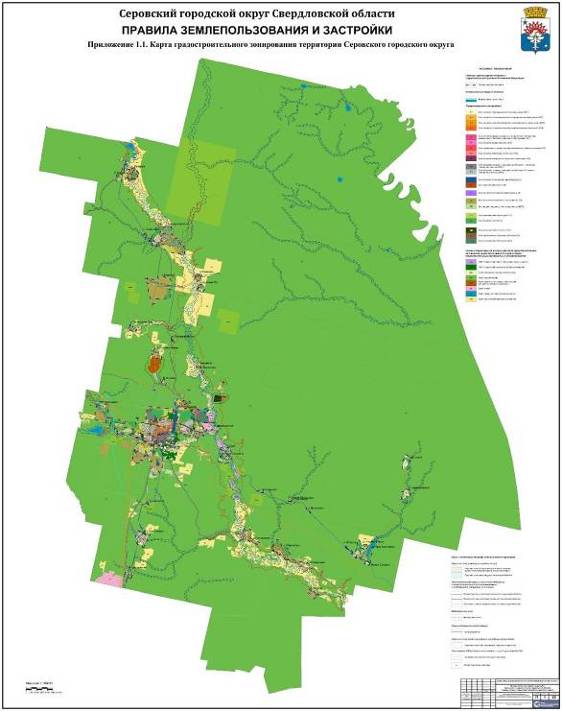 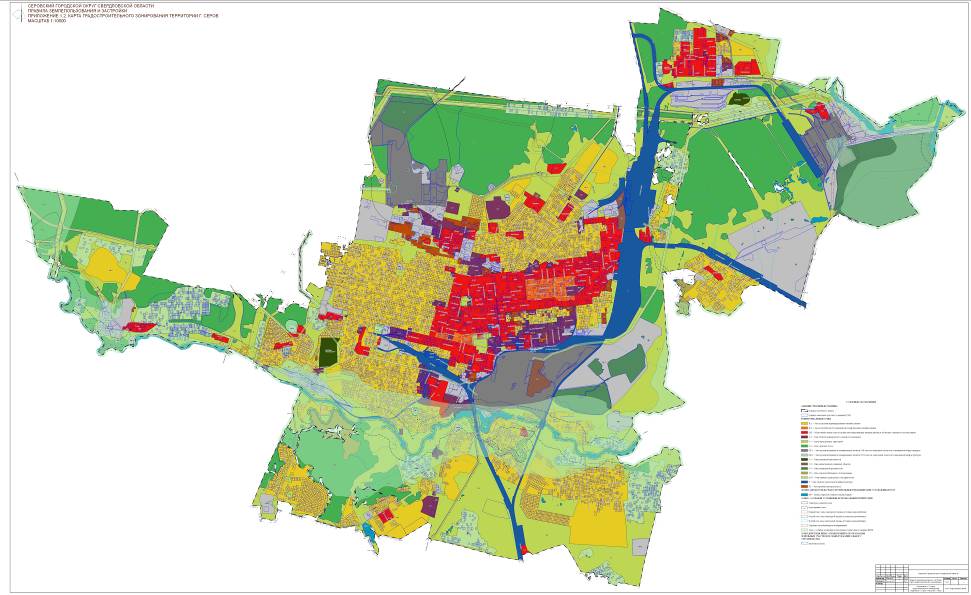 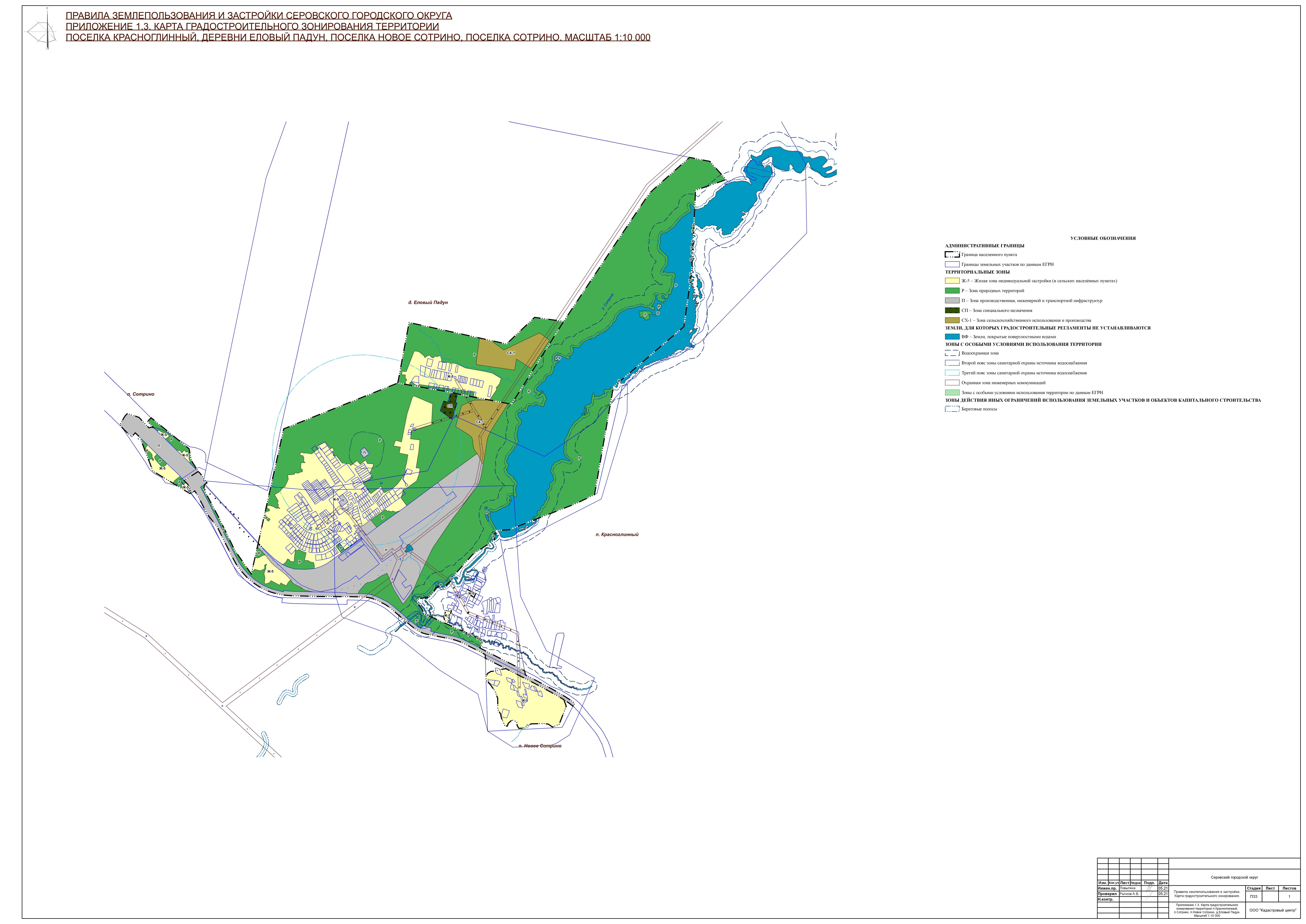 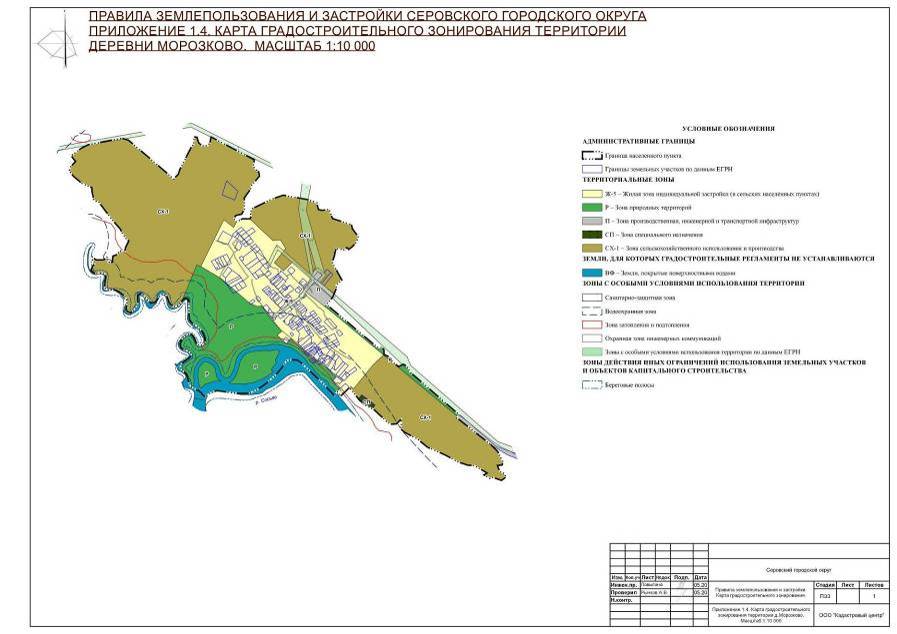 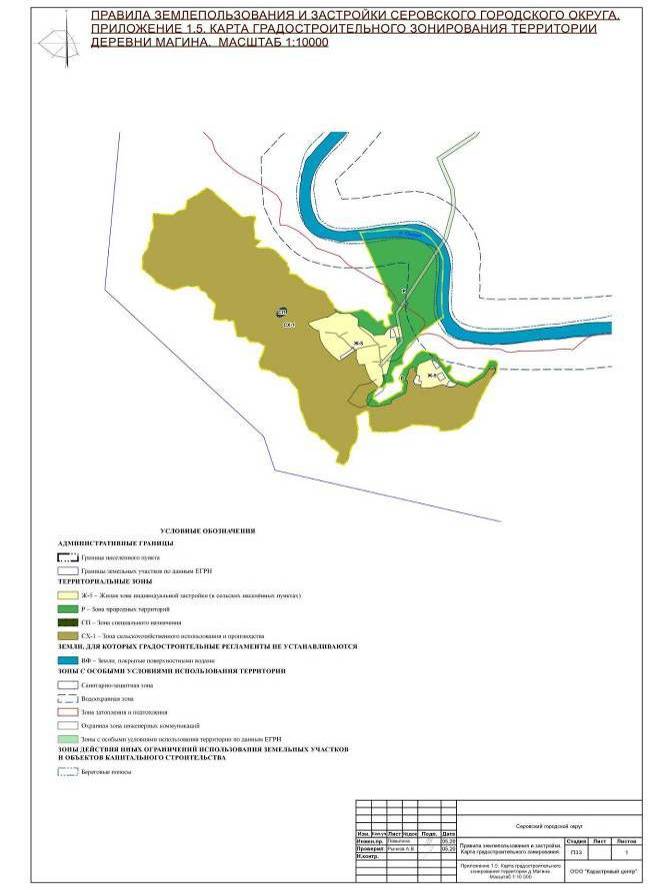 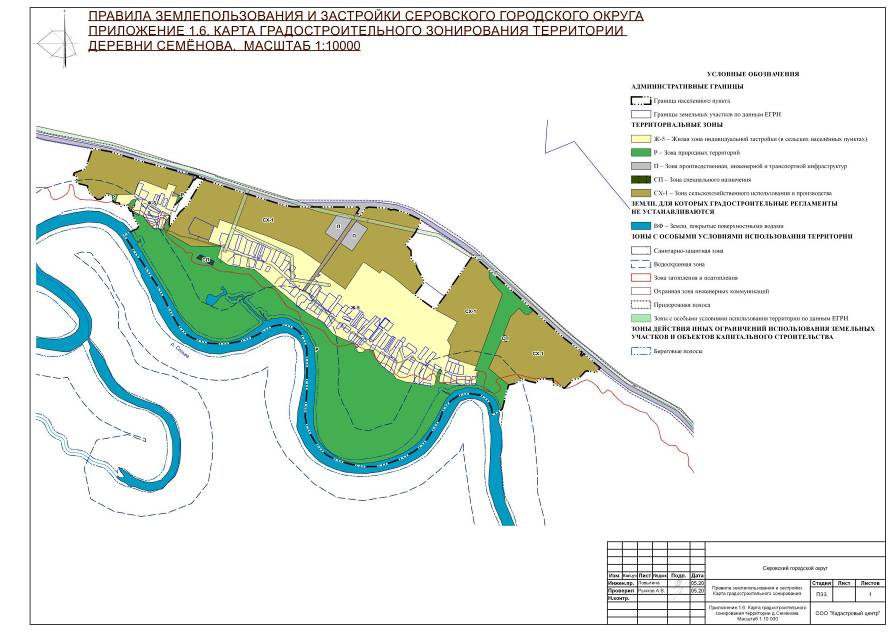 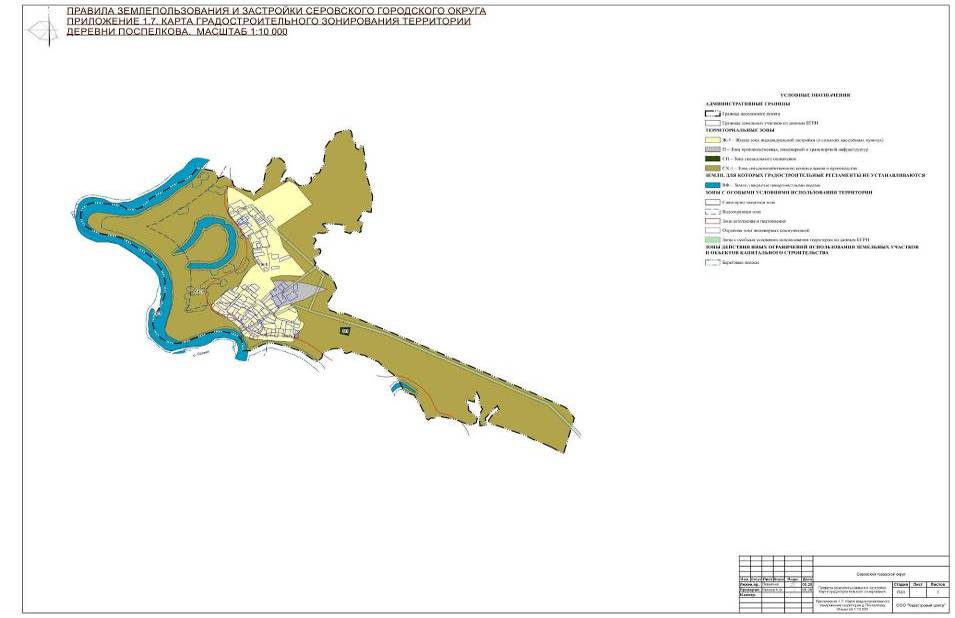 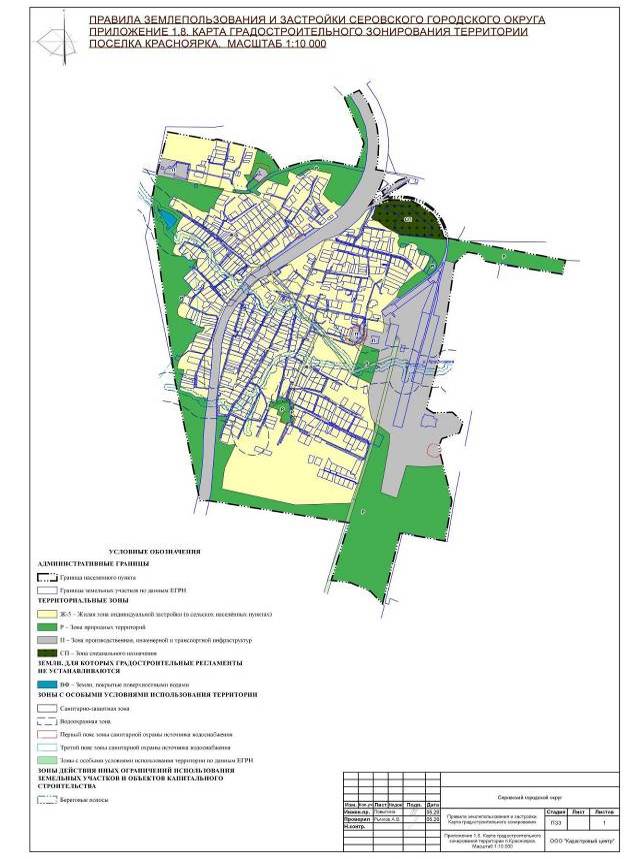 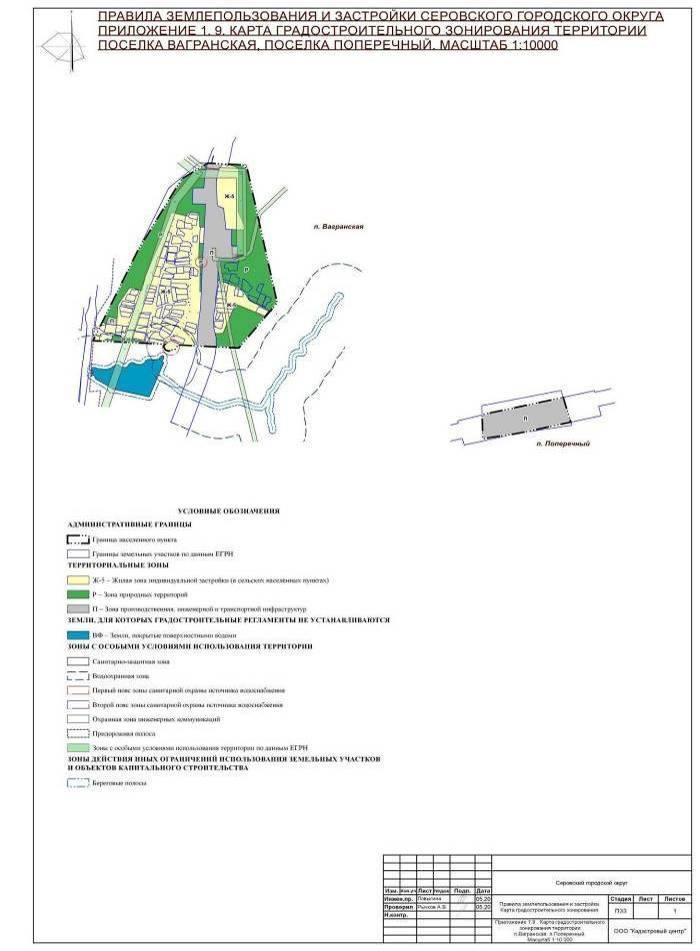 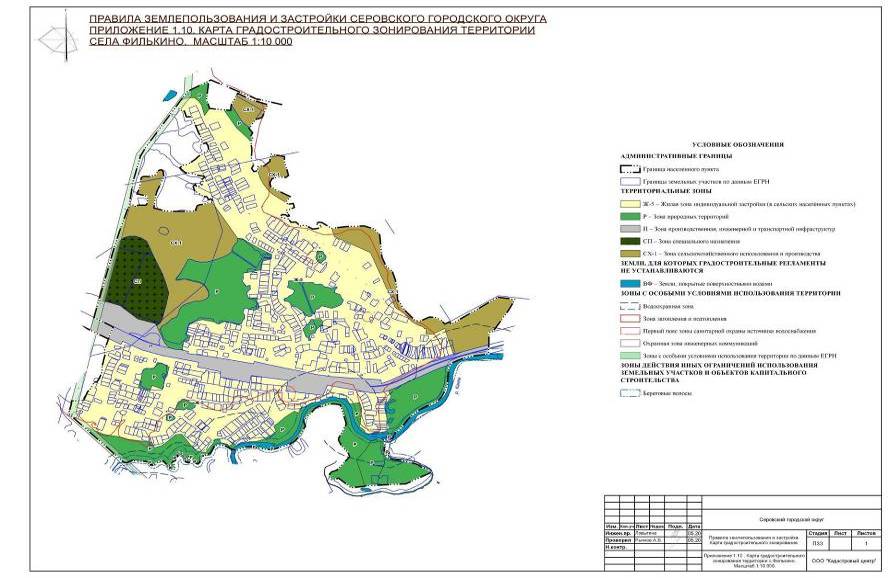 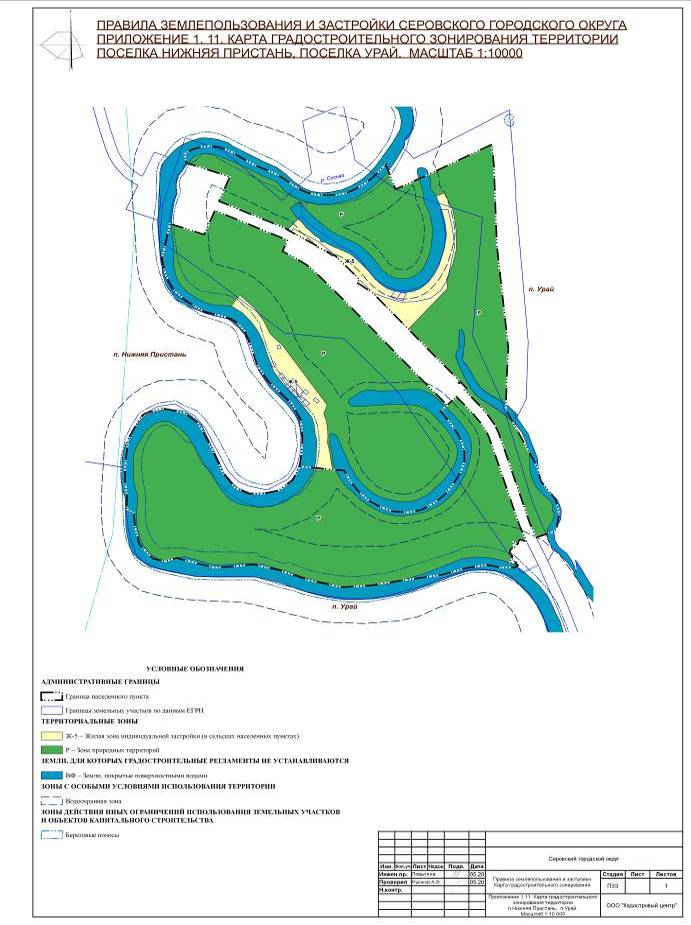 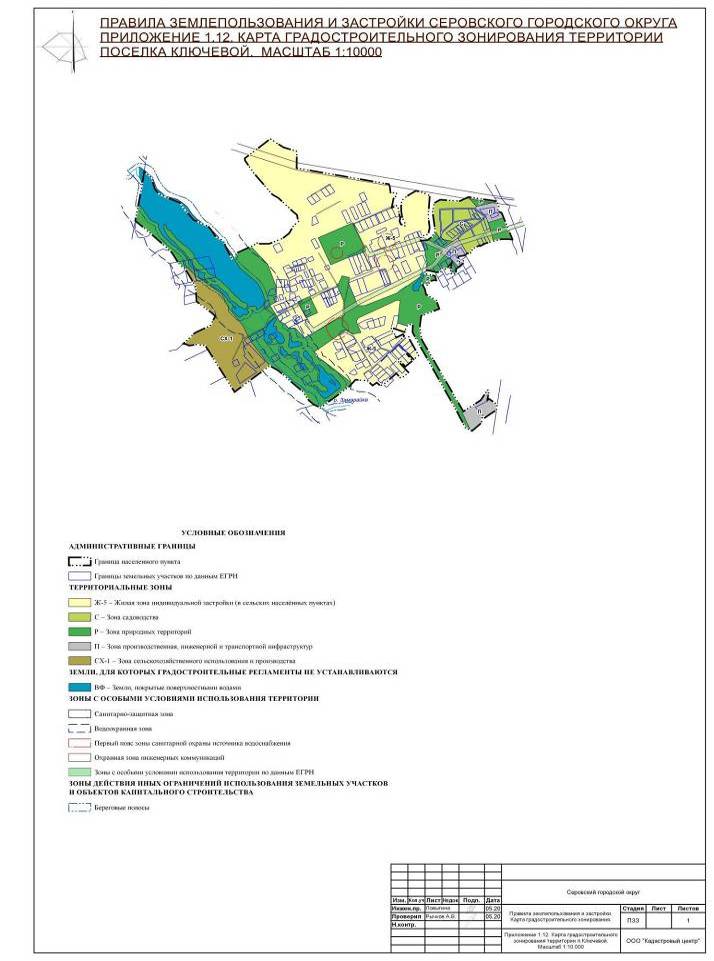 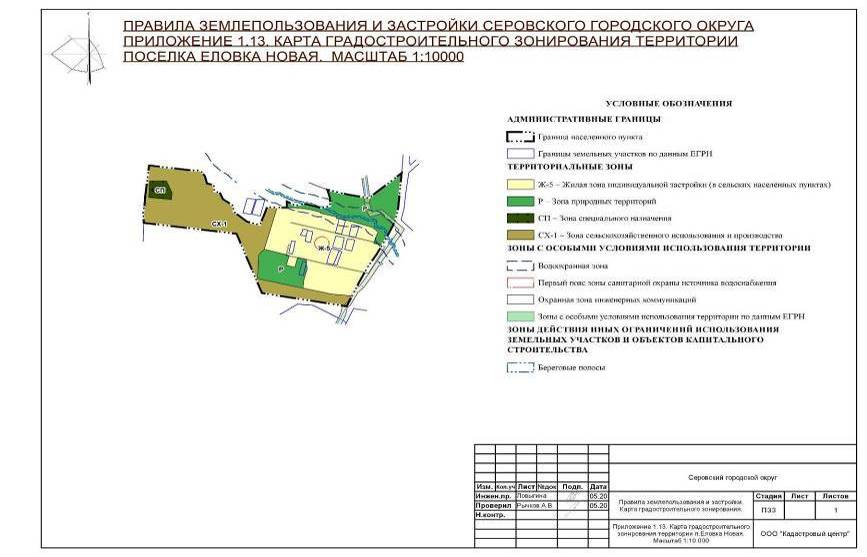 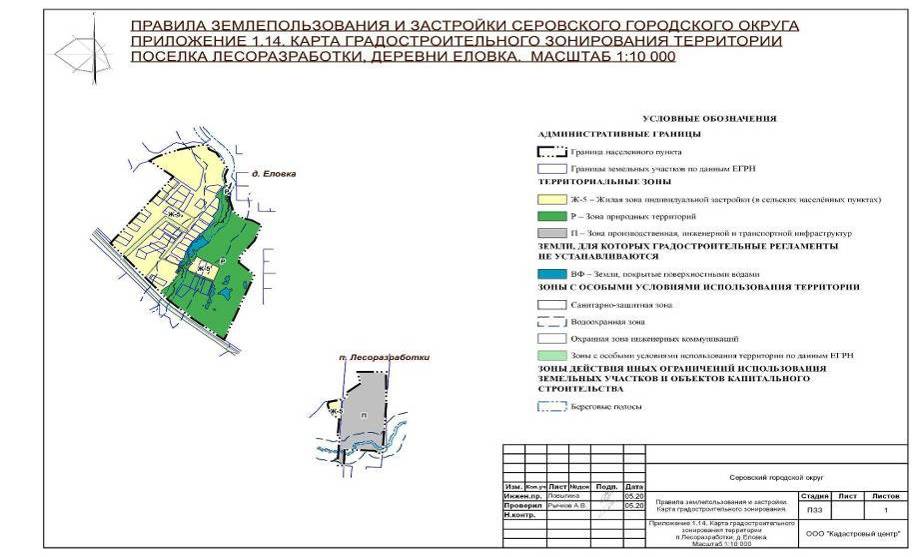 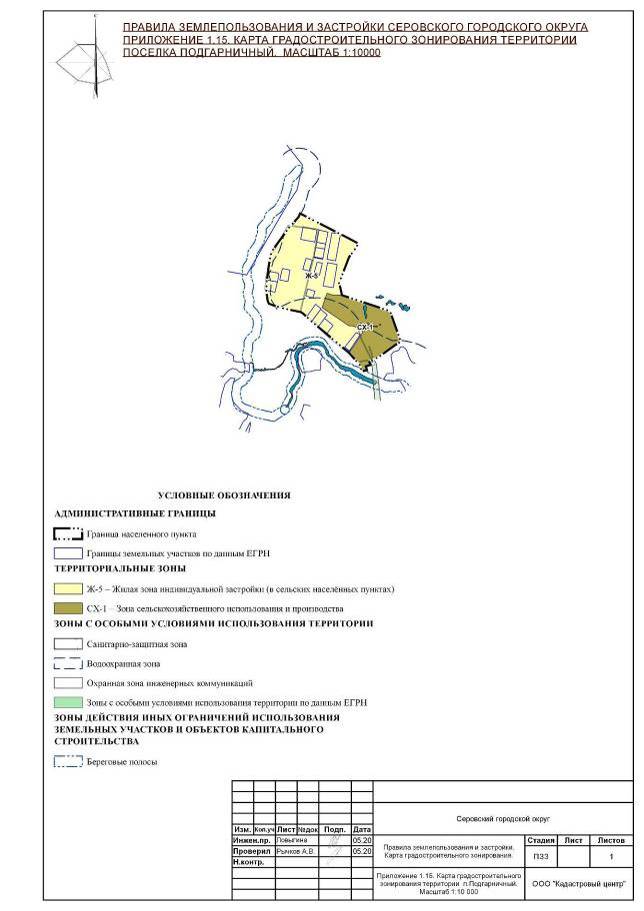 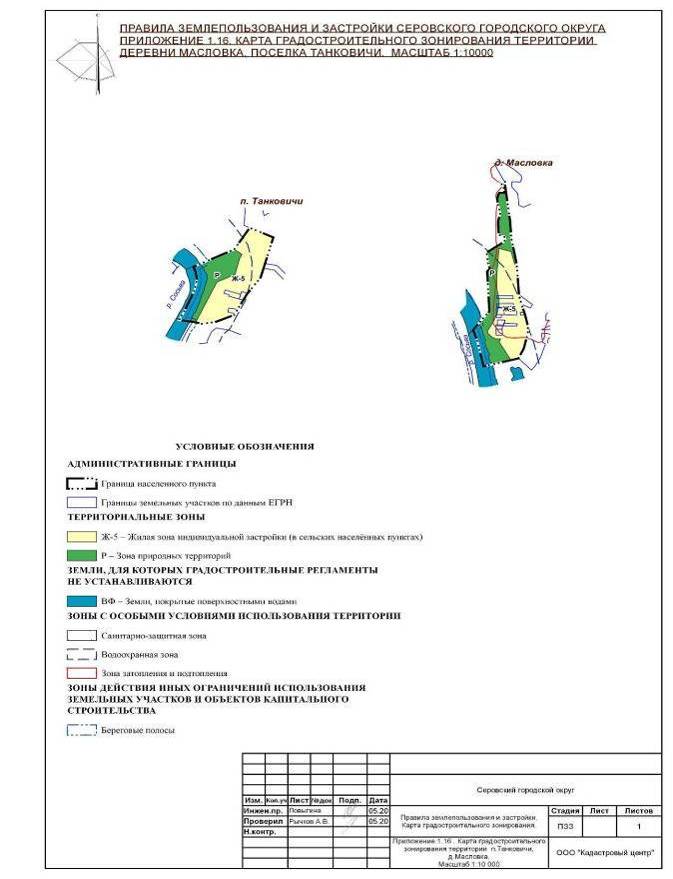 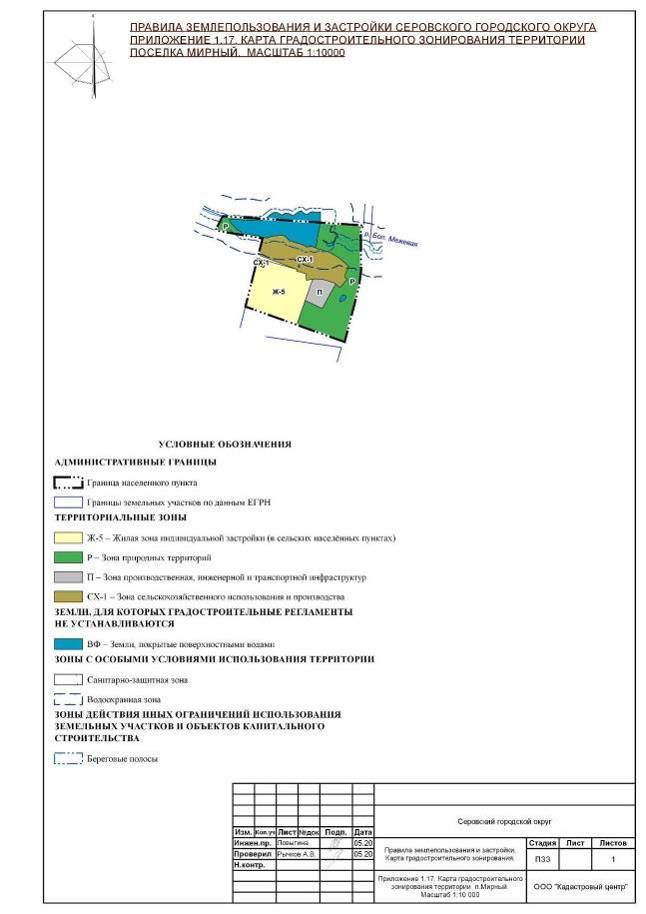 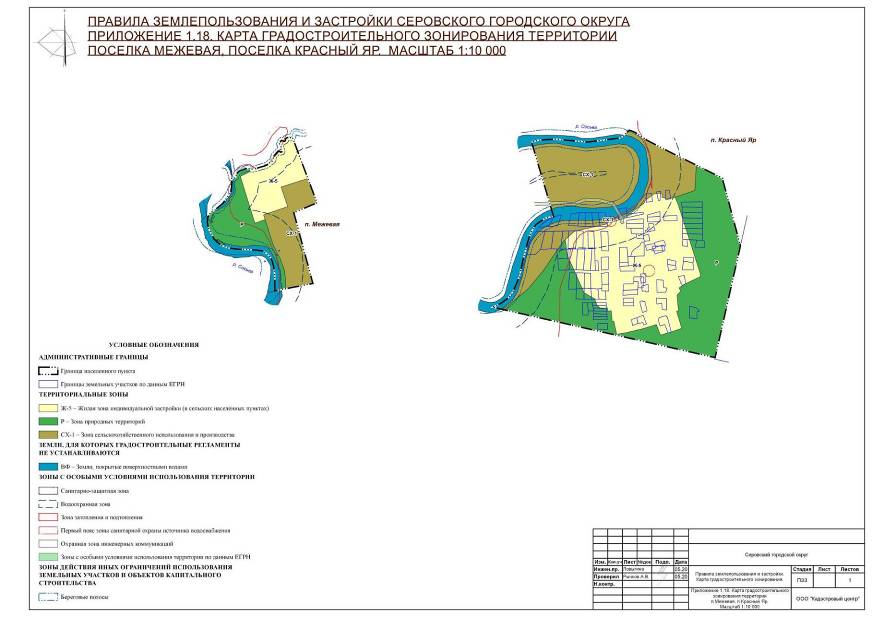 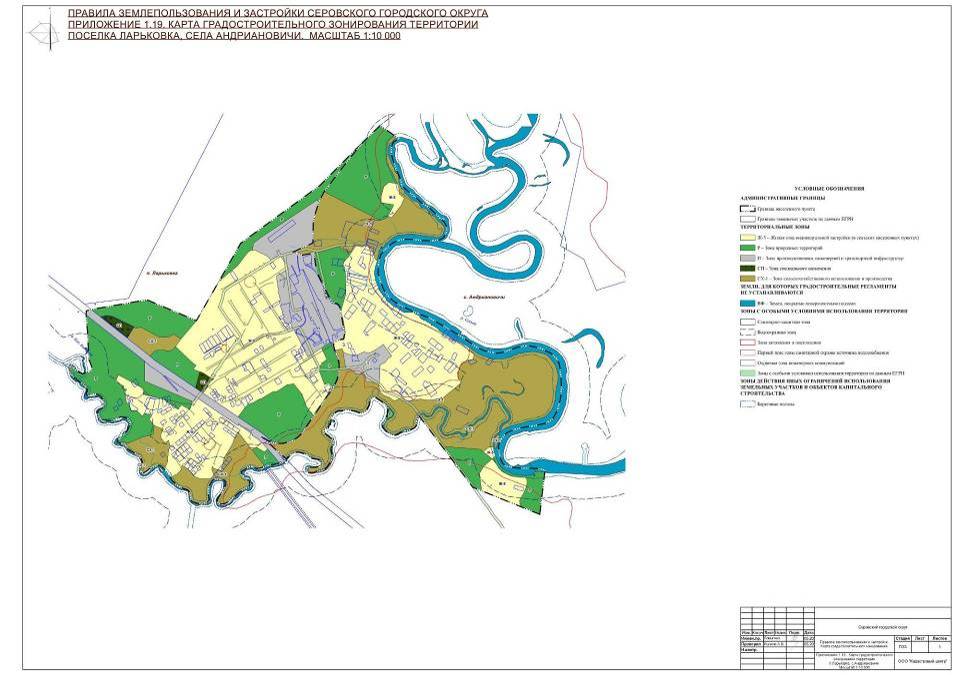 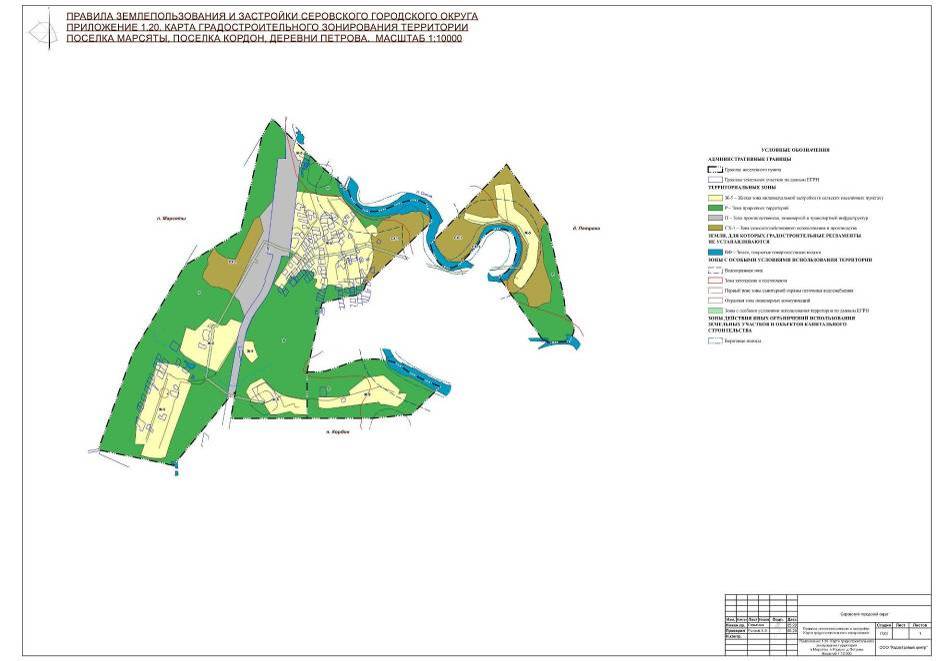 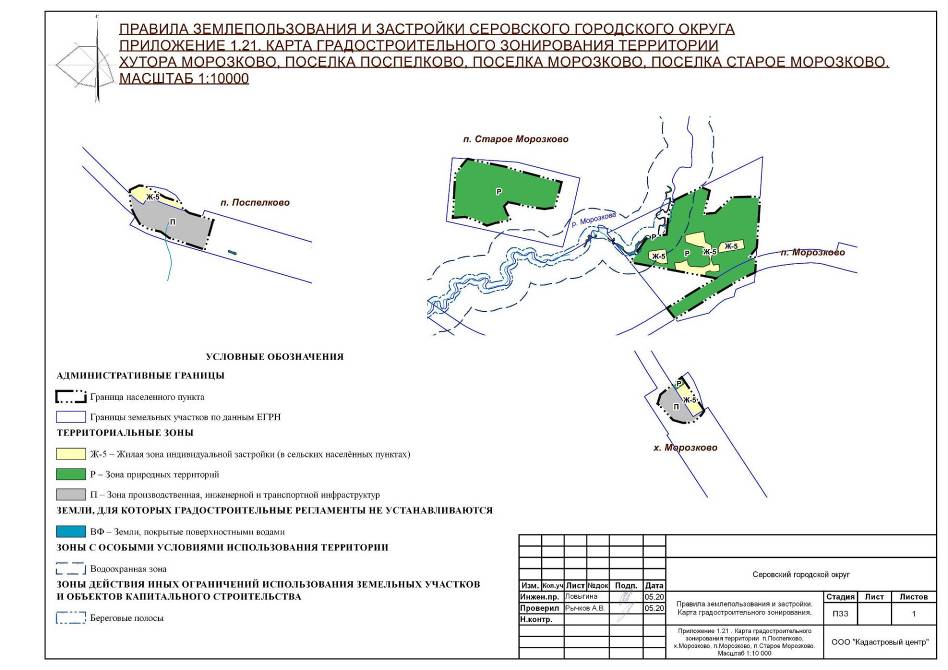 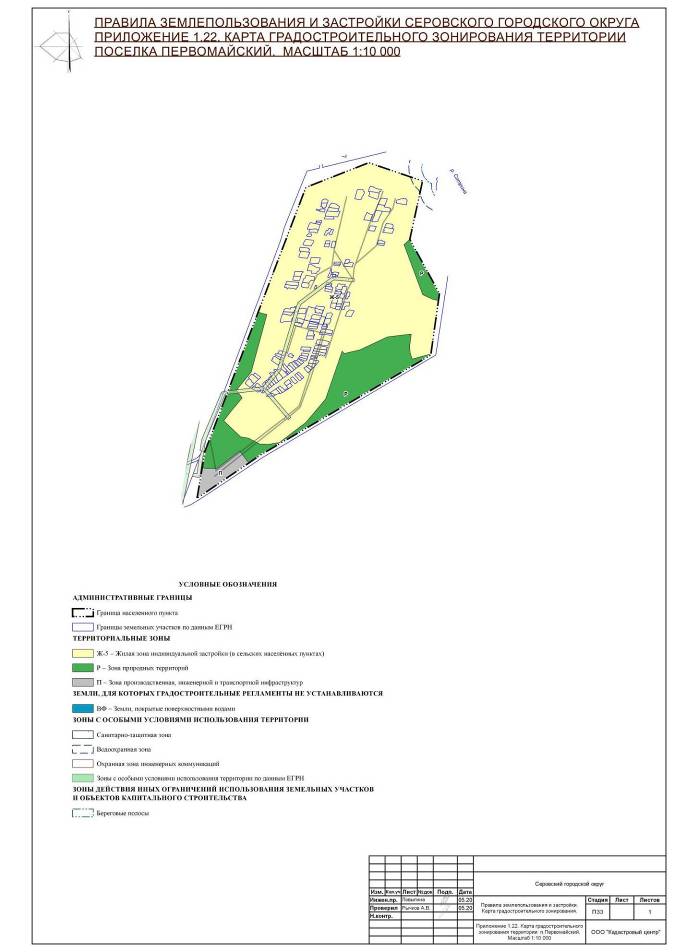 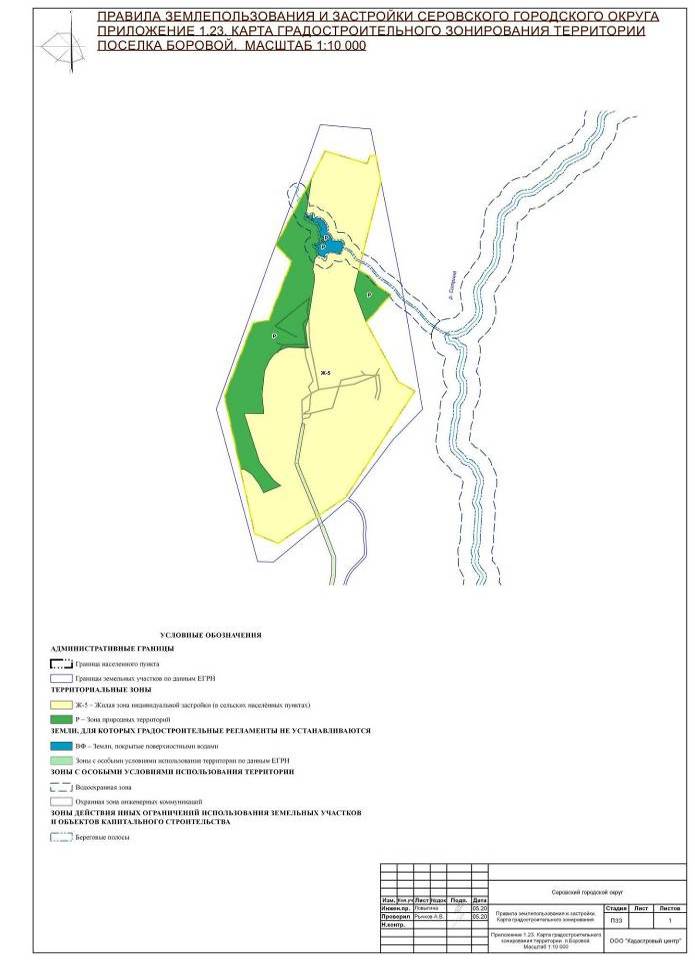 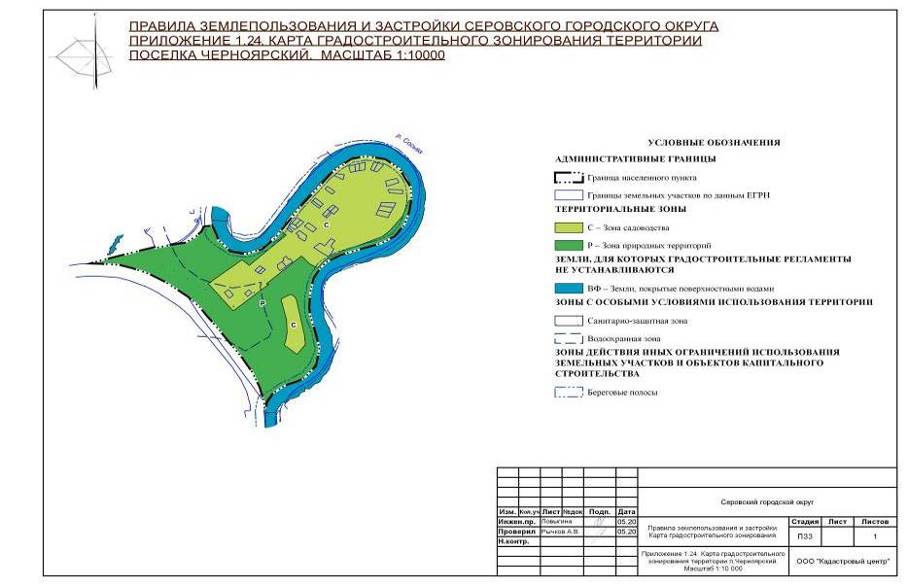 О внесении изменений в Правила  землепользования и застройки Серовского городского округа, утвержденные решением Думы Серовского городского округа                   от 29.12.2009 № 249ОглавлениеЧАСТЬ I. ПОРЯДОК ПРИМЕНЕНИЯ ПРАВИЛ ЗЕМЛЕПОЛЬЗОВАНИЯ И ЗАСТРОЙКИ И ВНЕСЕНИЯ В НИХ ИЗМЕНЕНИЙ ………………………..………….................................................6РАЗДЕЛ 1. ПОЛОЖЕНИЯ О РЕГУЛИРОВАНИИ ЗЕМЛЕПОЛЬЗОВАНИЯ И ЗАСТРОЙКИ ОРГАНАМИ МЕСТНОГО САМОУПРАВЛЕНИЯ	…..6Статья 1. Сфера применения правил землепользования и застройки …..............................6Статья 2. Иные акты, регулирующие землепользование и застройку Серовского городского округа …………………………………………………………….…….................6Статья 3. Полномочия органов местного самоуправления в области регулирования отношений по вопросам землепользования и застройки …………………………………...7Статья 4. Комиссия по подготовке проектов правил землепользования                      и застройки Серовского городского округа ……………………………………………………8Статья 5. Общие положения о градостроительном зонировании территории Серовского городского округа ……………………………………………………......................................8Статья 6. Использование земельных участков, на которые распространяется действие градостроительных регламентов …………………………………………………………….10Статья 7. Особенности использования и застройки земельных участков, расположенных на территориях, отнесенных Правилами к различным территориальным зонам …………12Статья 8. Особенности использования земельных участков и объектов капитального строительства, не соответствующих градостроительным регламентам …………………...12Статья 9. Осуществление строительства, реконструкции объектов капитального строительства...............................................................................................................................12РАЗДЕЛ 2. ПОЛОЖЕНИЯ ОБ ИЗМЕНЕНИИ ВИДОВ РАЗРЕШЕННОГО ИСПОЛЬЗОВАНИЯ ЗЕМЕЛЬНЫХ УЧАСТКОВ И ОБЪЕКТОВ КАПИТАЛЬНОГО СТРОИТЕЛЬСТВА ФИЗИЧЕСКИМИ И ЮРИДИЧЕСКИМИ ЛИЦАМИ ………………..13Статья 10. Изменение видов разрешенного использования земельных участков и объектов капитального строительства ………………………………………….…................13Статья 11. Порядок предоставления разрешения на отклонение от предельных параметров разрешенного строительства, реконструкции объекта капитального строительства …………………………………………………………………………………..13Статья 12. Порядок предоставления разрешения на условно разрешенный вид использования земельного участка или объекта капитального строительства …………...15РАЗДЕЛ 3. ПОЛОЖЕНИЯ О ПОДГОТОВКЕ ДОКУМЕНТАЦИИ ПО ПЛАНИРОВКЕ ТЕРРИТОРИИ …………………………………………………………………………………16Статья 13. Общие положения о подготовке документации по планировке территории …16РАЗДЕЛ 4. ПОЛОЖЕНИЯ О ПРОВЕДЕНИИ ОБЩЕСТВЕННЫХ ОБСУЖДЕНИЙ ИЛИ ПУБЛИЧНЫХ СЛУШАНИЙ ПО ВОПРОСАМ ЗЕМЛЕПОЛЬЗОВАНИЯ И ЗАСТРОЙКИ …………………………………………..............................................................18Статья 14. Общие положения о порядке проведения общественных обсуждений или публичных слушаний по вопросам землепользования и застройки ……………………….18РАЗДЕЛ 5. ПОЛОЖЕНИЯ О ВНЕСЕНИИ ИЗМЕНЕНИЙ В ПРАВИЛА ЗЕМЛЕПОЛЬЗОВАНИЯ И ЗАСТРОЙКИ ……………………………………….………….19Статья 15. Порядок внесения изменений в Правила землепользования и застройки …….19РАЗДЕЛ 6. ПОЛОЖЕНИЯ О РЕГУЛИРОВАНИИ ИНЫХ ВОПРОСОВ ЗЕМЛЕПОЛЬЗОВАНИЯ И ЗАСТРОЙКИ ………………………..........................................24Статья 16. Общие принципы регулирования иных вопросов землепользования и застройки на территории Серовского городского округа …………………………………..24Статья 16.1. Контроль за использованием земельных участков и объектов капитального строительства. Ответственность за нарушения Правил. ……….…………………………...24Статья 16.2. Общие положения о сносе объектов капитального строительства ………….25Статья 16.3. Осуществление сноса объекта капитального строительства ………...............26Статья 16.4. Особенности сноса самовольных построек или приведения их в соответствие с установленными требованиями ……………………………….…………….28Статья 16.5. Особенности сноса объектов капитального строительства, расположенных в зонах с особыми условиями использования территорий, или приведения таких объектов капитального строительства в соответствие с ограничениями использования земельных участков, установленными в границах зон с особыми условиями использования территорий ……………………………............................................................31Статья 16.6. Ограничения использования земельных участков и объектов капитального строительства …………………………………………………………………………………. 33ЧАСТЬ II. ГРАДОСТРОИТЕЛЬНЫЕ РЕГЛАМЕНТЫ ……………………...……………………….34РАЗДЕЛ 7. ГРАДОСТРОИТЕЛЬНЫЕ РЕГЛАМЕНТЫ.........................................................34Статья 17. Перечень территориальных зон.………………………………….........................34Статья 17.1. Градостроительные регламенты. Общественно – деловые зоны и общественно – жилые зоны ……...............................................................................................36Статья 17.2. Градостроительные регламенты. Жилые зоны ..................................................64Статья 17.3. Градостроительные регламенты. Производственные зоны .............................93Статья 17.4. Градостроительные регламенты. Зоны сельскохозяйственного использования ............................................................................................................................119Статья 17.5. Градостроительные регламенты. Зоны рекреационного назначения ..............130Статья 17.6. Градостроительные регламенты. Зоны объектов транспортной инфраструктуры .........................................................................................................................137Статья 17.7. Градостроительные регламенты. Зоны специального назначения ..................146Статья 18. Виды разрешенного использования земельных участков и объектов капитального строительства по территориальным зонам в границах сельских населённых пунктов ...................................................................................................................154Статья 19. Предельные (минимальные и (или) максимальные) размеры земельных участков и предельные параметры разрешенного строительства, реконструкции объектов капитального строительства по территориальным зонам в пределах сельских населённых пунктов ...................................................................................................................157Статья 20. Описание территориальных зон в границах сельских населённых пунктов .....185Статья 21. Описание земель, для которых градостроительные регламенты не устанавливаются ........................................................................................................................186Статья 22. Описание земельных участков, на которые градостроительные регламенты не распространяются .................................................................................................................187Статья 23. Ограничение использования земельных участков и объектов капитального строительства на территории зон с особыми условиями использования территории ……190ЧАСТЬ III. КАРТА ГРАДОСТРОИТЕЛЬНОГО ЗОНИРОВАНИЯ.....................................................192РАЗДЕЛ 8. КАРТА ГРАДОСТРОИТЕЛЬНОГО ЗОНИРОВАНИЯ.......................................192Приложение 1.1. Карта градостроительного зонирования территории Серовского городского округаПриложение 1.2. Карта градостроительного зонирования территории                               г. СероваПриложение 1.3. Карта градостроительного зонирования территории                              п. Красноглинный, п. Сотрино, п. Новое Сотрино, д. Еловый ПадунПриложение 1.4. Карта градостроительного зонирования территории                             д. МорозковоПриложение 1.5. Карта градостроительного зонирования территории                             д. МагинаПриложение 1.6. Карта градостроительного зонирования территории                           д. СемёноваПриложение 1.7. Карта градостроительного зонирования территории                             д. ПоспелковаПриложение 1.8. Карта градостроительного зонирования территории                               п. КраснояркаПриложение 1.9. Карта градостроительного зонирования территории                               п. Вагранская, п. ПоперечныйПриложение 1.10. Карта градостроительного зонирования территории                         с. ФилькиноПриложение 1.11. Карта градостроительного зонирования территории п. Урай,                            п. Нижняя Пристань  Приложение 1.12. Карта градостроительного зонирования территории                         п. КлючевойПриложение 1.13. Карта градостроительного зонирования территории п. Еловка НоваяПриложение 1.14. Карта градостроительного зонирования территории д. Еловка, п. ЛесоразработкиПриложение 1.15. Карта градостроительного зонирования территории                          п. ПодгарничныйПриложение 1.16. Карта градостроительного зонирования территории                        п. Танковичи, д. МасловкаПриложение 1.17. Карта градостроительного зонирования территории                          п. МирныйПриложение 1.18. Карта градостроительного зонирования территории                          п. Межевая, п. Красный ЯрПриложение 1.19. Карта градостроительного зонирования территории                          п. Ларьковка, с. АндриановичиПриложение 1.20. Карта градостроительного зонирования территории                          п. Марсяты, п. Кордон, д. ПетроваПриложение 1.21. Карта градостроительного зонирования территории                        п. Поспелково, х. Морозково, п. Морозково, п. Старое МорозковоПриложение 1.22. Карта градостроительного зонирования территории                                    п. ПервомайскийПриложение 1.23. Карта градостроительного зонирования территории п. БоровойПриложение 1.24. Карта градостроительного зонирования территории                          п. ЧерноярскийОбозначениеНаименование территориальной зоныНаименование территориальной зоныОбщественно-деловые зоны и общественно-жилые зоныОбщественно-деловые зоны и общественно-жилые зоныОбщественно-деловые зоны и общественно-жилые зоныОЖОбщественно-жилая зона застройки многоквартирными жилыми домами и объектами социального использованияОбщественно-жилая зона застройки многоквартирными жилыми домами и объектами социального использованияО-5Зона объектов коммерческого и делового назначенияЗона объектов коммерческого и делового назначенияЖилые зоныЖилые зоныЖилые зоныЖ-1Зона застройки индивидуальными жилыми домамиЗона застройки индивидуальными жилыми домамиЖ-4Зона застройки многоэтажными многоквартирными жилыми домамиЗона застройки многоэтажными многоквартирными жилыми домамиПроизводственные зоныПроизводственные зоныПроизводственные зоныПК-1Зона производственных и коммунальных объектов I-III классов санитарной опасности и инженерной инфраструктуры Зона производственных и коммунальных объектов I-III классов санитарной опасности и инженерной инфраструктуры ПК-2Зона производственных и коммунальных объектов IV-V классов санитарной опасности и инженерной инфраструктурыЗона производственных и коммунальных объектов IV-V классов санитарной опасности и инженерной инфраструктурыЗоны сельскохозяйственного использованияЗоны сельскохозяйственного использованияЗоны сельскохозяйственного использованияСХЗона сельскохозяйственного использованияЗона сельскохозяйственного использованияВСОЗона ведения садоводства и огородничестваЗона ведения садоводства и огородничестваЗоны рекреационного назначенияЗоны рекреационного назначенияЗоны рекреационного назначенияР-1Зона рекреационных территорийЗона рекреационных территорийР-2Зона городских лесовЗона городских лесовЗоны объектов транспортной инфраструктурыЗоны объектов транспортной инфраструктурыЗоны объектов транспортной инфраструктурыТТЗона объектов транспортной инфраструктурыХТХТЗона хранения автотранспортаЗоны специального назначенияЗоны специального назначенияЗоны специального назначенияС-1С-1Зона ритуальной деятельностиС-2С-2Зона ведомственных режимных объектовС-3С-3Зоны специальной деятельностиОбозначениеНаименование территориальной зоныЖ-5Жилая зона индивидуальной застройки (в сельских населённых пунктах)ПЗона производственная, инженерной и транспортной инфраструктурСХ-1Зона сельскохозяйственного использования и производстваСПЗона специального назначенияРЗона природных территорийСЗона садоводстваНаименование вида разрешенного использования земельного участкаОписание вида разрешенного использования земельных участков и объектов капитального строительства для зоны объектов административного и общественного управления, коммунального, бытового, социального обслуживанияОписание вида разрешенного использования земельных участков и объектов капитального строительства для зоны объектов административного и общественного управления, коммунального, бытового, социального обслуживанияНаименование вспомогательного вида разрешенного использования земельного участкаНаименование вида разрешенного использования земельного участкаОписание вида разрешенного использования земельных участков и объектов капитального строительства для зоны объектов административного и общественного управления, коммунального, бытового, социального обслуживанияОписание вида разрешенного использования земельных участков и объектов капитального строительства для зоны объектов административного и общественного управления, коммунального, бытового, социального обслуживанияНаименование вспомогательного вида разрешенного использования земельного участкаОсновные виды разрешенного использованияОсновные виды разрешенного использованияОсновные виды разрешенного использованияМалоэтажная многоквартирная жилая застройкаМалоэтажная многоквартирная жилая застройкаРазмещение малоэтажных многоквартирных домов (многоквартирные дома высотой до 4 этажей, включая мансардный); обустройство спортивных и детских площадок, площадок для отдыха; размещение объектов обслуживания жилой застройки во встроенных, пристроенных и встроенно-пристроенных помещениях малоэтажного многоквартирного дома, если общая площадь таких помещений в малоэтажном многоквартирном доме не составляет более 15% общей площади помещений дома.Предоставление коммунальных услугОбеспечение внутреннего правопорядкаПлощадки для занятий спортомУлично-дорожная сетьБлагоустройство территорииСреднеэтажная жилая застройкаСреднеэтажная жилая застройкаРазмещение многоквартирных домов этажностью не выше восьми этажей; благоустройство и озеленение; размещение подземных гаражей и автостоянок; обустройство спортивных и детских площадок, площадок для отдыха; размещение объектов обслуживания жилой застройки во встроенных, пристроенных и встроенно-пристроенных помещениях многоквартирного дома, если общая площадь таких помещений в многоквартирном доме не составляет более 20% общей площади помещений дома.Предоставление коммунальных услугОбеспечение внутреннего правопорядкаУлично-дорожная сетьОбщежитияОбщежитияРазмещение зданий, предназначенных для размещения общежитий, предназначенных для проживания граждан на время их работы, службы или обучения, за исключением зданий, размещение которых предусмотрено содержанием вида разрешенного использования гостиничное обслуживание.Предоставление коммунальных услугПлощадки для занятий спортомСлужебные гаражиОбеспечение внутреннего правопорядкаУлично-дорожная сетьБлагоустройство территорииОказание услуг связиРазмещение зданий, предназначенных для размещения пунктов оказания услуг почтовой, телеграфной, междугородней и международной телефонной связи.Размещение зданий, предназначенных для размещения пунктов оказания услуг почтовой, телеграфной, междугородней и международной телефонной связи.Размещение зданий, предназначенных для размещения пунктов оказания услуг почтовой, телеграфной, междугородней и международной телефонной связи.Предоставление коммунальных услугОбеспечение внутреннего правопорядкаУлично-дорожная сеть Благоустройство территорииСлужебные гаражиГосударственное управлениеРазмещение зданий, предназначенных для размещения государственных органов, государственного пенсионного фонда, органов местного самоуправления, судов, а также организаций, непосредственно обеспечивающих их деятельность или оказывающих государственные и (или) муниципальные услуги.Размещение зданий, предназначенных для размещения государственных органов, государственного пенсионного фонда, органов местного самоуправления, судов, а также организаций, непосредственно обеспечивающих их деятельность или оказывающих государственные и (или) муниципальные услуги.Размещение зданий, предназначенных для размещения государственных органов, государственного пенсионного фонда, органов местного самоуправления, судов, а также организаций, непосредственно обеспечивающих их деятельность или оказывающих государственные и (или) муниципальные услуги.Предоставление коммунальных услугОбеспечение внутреннего правопорядкаУлично-дорожная сеть Благоустройство территорииСлужебные гаражиПредставительская деятельностьРазмещение зданий, предназначенных для дипломатических представительств иностранных государств и субъектов Российской Федерации, консульских учреждений в Российской ФедерацииРазмещение зданий, предназначенных для дипломатических представительств иностранных государств и субъектов Российской Федерации, консульских учреждений в Российской ФедерацииРазмещение зданий, предназначенных для дипломатических представительств иностранных государств и субъектов Российской Федерации, консульских учреждений в Российской ФедерацииПредоставление коммунальных услугОбеспечение внутреннего правопорядкаУлично-дорожная сеть Благоустройство территорииСлужебные гаражиДошкольное, начальное и среднее общее образованиеРазмещение объектов капитального строительства, предназначенных для просвещения, дошкольного, начального и среднего общего образования (детские ясли, детские сады, школы, лицеи, гимназии, художественные, музыкальные школы, образовательные кружки и иные организации, осуществляющие деятельность по воспитанию, образованию и просвещению), в том числе зданий, спортивных сооружений, предназначенных для занятия обучающихся физической культурой и спортом.Размещение объектов капитального строительства, предназначенных для просвещения, дошкольного, начального и среднего общего образования (детские ясли, детские сады, школы, лицеи, гимназии, художественные, музыкальные школы, образовательные кружки и иные организации, осуществляющие деятельность по воспитанию, образованию и просвещению), в том числе зданий, спортивных сооружений, предназначенных для занятия обучающихся физической культурой и спортом.Размещение объектов капитального строительства, предназначенных для просвещения, дошкольного, начального и среднего общего образования (детские ясли, детские сады, школы, лицеи, гимназии, художественные, музыкальные школы, образовательные кружки и иные организации, осуществляющие деятельность по воспитанию, образованию и просвещению), в том числе зданий, спортивных сооружений, предназначенных для занятия обучающихся физической культурой и спортом.Предоставление коммунальных услугОбеспечение внутреннего правопорядкаПлощадки для занятия спортомБлагоустройство территорииСреднее и высшее профессиональное образованиеРазмещение объектов капитального строительства, предназначенных для профессионального образования и просвещения (профессиональные технические училища, колледжи, художественные, музыкальные училища, общества знаний, институты, университеты, организации по переподготовке и повышению квалификации специалистов и иные организации, осуществляющие деятельность по образованию и просвещению), в том числе зданий, спортивных сооружений, предназначенных для занятия обучающихся физической культурой и спортом. Размещение объектов капитального строительства, предназначенных для профессионального образования и просвещения (профессиональные технические училища, колледжи, художественные, музыкальные училища, общества знаний, институты, университеты, организации по переподготовке и повышению квалификации специалистов и иные организации, осуществляющие деятельность по образованию и просвещению), в том числе зданий, спортивных сооружений, предназначенных для занятия обучающихся физической культурой и спортом. Размещение объектов капитального строительства, предназначенных для профессионального образования и просвещения (профессиональные технические училища, колледжи, художественные, музыкальные училища, общества знаний, институты, университеты, организации по переподготовке и повышению квалификации специалистов и иные организации, осуществляющие деятельность по образованию и просвещению), в том числе зданий, спортивных сооружений, предназначенных для занятия обучающихся физической культурой и спортом. Предоставление коммунальных услугОбеспечение внутреннего правопорядкаПлощадки для занятия спортомБлагоустройство территории Благоустройство территорииРазмещение декоративных, технических, планировочных, конструктивных устройств, элементов озеленения, различных видов оборудования и оформления, малых архитектурных форм, некапитальных нестационарных строений и сооружений, информационных щитов и указателей, применяемых как составные части благоустройства территории, общественных туалетов.Размещение декоративных, технических, планировочных, конструктивных устройств, элементов озеленения, различных видов оборудования и оформления, малых архитектурных форм, некапитальных нестационарных строений и сооружений, информационных щитов и указателей, применяемых как составные части благоустройства территории, общественных туалетов.Размещение декоративных, технических, планировочных, конструктивных устройств, элементов озеленения, различных видов оборудования и оформления, малых архитектурных форм, некапитальных нестационарных строений и сооружений, информационных щитов и указателей, применяемых как составные части благоустройства территории, общественных туалетов.Обеспечение внутреннего правопорядкаУлично-дорожная сетьУсловно разрешенные виды использованияУсловно разрешенные виды использованияУсловно разрешенные виды использованияУсловно разрешенные виды использованияУсловно разрешенные виды использованияУсловно разрешенные виды использованияПредоставление коммунальных услугПлощадки для занятий спортомОбеспечение внутреннего правопорядкаУлично-дорожная сетьПредоставление коммунальных услугПлощадки для занятий спортомОбеспечение внутреннего правопорядкаУлично-дорожная сетьМногоэтажная жилая застройка(высотная застройка)Многоэтажная жилая застройка(высотная застройка)Многоэтажная жилая застройка(высотная застройка)Размещение многоквартирных домов этажностью девять этажей и выше; благоустройство и озеленение придомовых территорий; обустройство спортивных и детских площадок, хозяйственных площадок и площадок для отдыха; размещение подземных гаражей и автостоянок, размещение объектов обслуживания жилой застройки во встроенных, пристроенных и встроенно-пристроенных помещениях многоквартирного дома в отдельных помещениях дома, если площадь таких помещений в многоквартирном доме не составляет более 15% от общей площади дома.Предоставление коммунальных услугПлощадки для занятий спортомОбеспечение внутреннего правопорядкаУлично-дорожная сетьПредоставление коммунальных услугПлощадки для занятий спортомОбеспечение внутреннего правопорядкаУлично-дорожная сетьПредоставление коммунальных услугПредоставление коммунальных услугПредоставление коммунальных услугРазмещение зданий и сооружений, обеспечивающих поставку воды, тепла, электричества, газа, отвод канализационных стоков (котельных, насосных станций, водопроводов, линий электропередач, трансформаторных подстанций, газопроводов, линий связи, телефонных станций, сетей канализаций, стоянок, гаражей и мастерских для обслуживания уборочной и аварийной техники).Улично-дорожная сетьБлагоустройство территорииСлужебные гаражиУлично-дорожная сетьБлагоустройство территорииСлужебные гаражиАдминистративные здания организаций, обеспечивающих предоставление коммунальных услугАдминистративные здания организаций, обеспечивающих предоставление коммунальных услугАдминистративные здания организаций, обеспечивающих предоставление коммунальных услугРазмещение зданий, предназначенных для приема физических и юридических лиц в связи с предоставлением им коммунальных услуг.Предоставление коммунальных услугОбеспечение внутреннего правопорядкаУлично-дорожная сетьБлагоустройство территорииСлужебные гаражиПредоставление коммунальных услугОбеспечение внутреннего правопорядкаУлично-дорожная сетьБлагоустройство территорииСлужебные гаражиДома социального обслуживанияДома социального обслуживанияДома социального обслуживанияРазмещение зданий, предназначенных для размещения домов престарелых, домов ребенка, детских домов, пунктов ночлега для бездомных граждан; размещение объектов капитального строительства для временного размещения вынужденных переселенцев, лиц, признанных беженцами.Предоставление коммунальных услугОбеспечение внутреннего правопорядкаУлично-дорожная сетьБлагоустройство территорииСлужебные гаражиПредоставление коммунальных услугОбеспечение внутреннего правопорядкаУлично-дорожная сетьБлагоустройство территорииСлужебные гаражиОказание социальной помощи населениюОказание социальной помощи населениюОказание социальной помощи населениюРазмещение зданий, предназначенных для служб психологической и бесплатной юридической помощи, социальных, пенсионных и иных служб (службы занятости населения, пункты питания малоимущих граждан), в которых осуществляется прием граждан по вопросам оказания социальной помощи и назначения социальных или пенсионных выплат, а также для размещения общественных некоммерческих организаций: некоммерческих фондов, благотворительных организаций, клубов по интересамПредоставление коммунальных услугОбеспечение внутреннего правопорядкаУлично-дорожная сетьБлагоустройство территорииСлужебные гаражиПредоставление коммунальных услугОбеспечение внутреннего правопорядкаУлично-дорожная сетьБлагоустройство территорииСлужебные гаражиБытовое обслуживаниеБытовое обслуживаниеБытовое обслуживаниеРазмещение объектов капитального строительства, предназначенных для оказания населению или организациям бытовых услуг (мастерские мелкого ремонта, ателье, парикмахерские, бани)Предоставление коммунальных услугОбеспечение внутреннего правопорядкаУлично-дорожная сетьБлагоустройство территорииСлужебные гаражиПредоставление коммунальных услугОбеспечение внутреннего правопорядкаУлично-дорожная сетьБлагоустройство территорииСлужебные гаражиАмбулаторно-поликлиническое обслуживаниеАмбулаторно-поликлиническое обслуживаниеАмбулаторно-поликлиническое обслуживаниеРазмещение объектов капитального строительства, предназначенных для оказания гражданам амбулаторно-поликлинической медицинской помощи (поликлиники, фельдшерские пункты, пункты здравоохранения, центры матери и ребенка, диагностические центры, молочные кухни, станции донорства крови, клинические лаборатории)Предоставление коммунальных услугОбеспечение внутреннего правопорядкаУлично-дорожная сетьБлагоустройство территорииСлужебные гаражиПредоставление коммунальных услугОбеспечение внутреннего правопорядкаУлично-дорожная сетьБлагоустройство территорииСлужебные гаражиОбъекты культурно-досуговой деятельностиОбъекты культурно-досуговой деятельностиОбъекты культурно-досуговой деятельностиРазмещение зданий, предназначенных для размещения музеев, выставочных залов, художественных галерей, домов культуры, библиотек, кинотеатров и кинозалов, театров, филармоний, концертных залов, планетариевПредоставление коммунальных услугОбеспечение внутреннего правопорядкаУлично-дорожная сетьБлагоустройство территорииСлужебные гаражиПредоставление коммунальных услугОбеспечение внутреннего правопорядкаУлично-дорожная сетьБлагоустройство территорииСлужебные гаражиОсуществление религиозных обрядовОсуществление религиозных обрядовОсуществление религиозных обрядовРазмещение зданий и сооружений, предназначенных для совершения религиозных обрядов и церемоний (в том числе церкви, соборы, храмы, часовни, мечети, молельные дома, синагоги)Предоставление коммунальных услугОбеспечение внутреннего правопорядкаУлично-дорожная сетьБлагоустройство территорииСлужебные гаражиПредоставление коммунальных услугОбеспечение внутреннего правопорядкаУлично-дорожная сетьБлагоустройство территорииСлужебные гаражиРелигиозное управление и образованиеРелигиозное управление и образованиеРелигиозное управление и образованиеРазмещение зданий, предназначенных для постоянного местонахождения духовных лиц, паломников и послушников в связи с осуществлением ими религиозной службы, а также для осуществления благотворительной и религиозной образовательной деятельности (дома священнослужителей, воскресные и религиозные школы, семинарии, духовные училища).Предоставление коммунальных услугОбеспечение внутреннего правопорядкаУлично-дорожная сетьБлагоустройство территорииСлужебные гаражиПредоставление коммунальных услугОбеспечение внутреннего правопорядкаУлично-дорожная сетьБлагоустройство территорииСлужебные гаражиАмбулаторное ветеринарное обслуживаниеАмбулаторное ветеринарное обслуживаниеАмбулаторное ветеринарное обслуживаниеРазмещение объектов капитального строительства,   предназначенных для оказания ветеринарных услуг без содержания животных.Предоставление коммунальных услугОбеспечение внутреннего правопорядкаУлично-дорожная сетьБлагоустройство территорииСлужебные гаражиПредоставление коммунальных услугОбеспечение внутреннего правопорядкаУлично-дорожная сетьБлагоустройство территорииСлужебные гаражиДеловое управлениеДеловое управлениеДеловое управлениеРазмещение объектов капитального строительства с целью: размещения объектов управленческой деятельности, не связанной с государственным или муниципальным управлением и оказанием услуг, а также с целью обеспечения совершения сделок, не требующих передачи товара в момент их совершения между организациями, в том числе биржевая деятельность (за исключением банковской и страховой деятельности).Предоставление коммунальных услугОбеспечение внутреннего правопорядкаУлично-дорожная сетьБлагоустройство территорииСлужебные гаражиПредоставление коммунальных услугОбеспечение внутреннего правопорядкаУлично-дорожная сетьБлагоустройство территорииСлужебные гаражиРынкиРынкиРынкиРазмещение объектов капитального строительства, сооружений, предназначенных для организации постоянной или временной торговли (ярмарка, рынок, базар), с учетом того, что каждое из торговых мест не располагает торговой площадью более 200 кв.м; размещение стоянок для автомобилей сотрудников и посетителей рынка.Предоставление коммунальных услугОбеспечение внутреннего правопорядкаУлично-дорожная сетьБлагоустройство территорииСлужебные гаражиПредоставление коммунальных услугОбеспечение внутреннего правопорядкаУлично-дорожная сетьБлагоустройство территорииСлужебные гаражиМагазиныМагазиныМагазиныРазмещение объектов капитального строительства, предназначенных для продажи товаров, торговая площадь которых составляет до Предоставление коммунальных услугОбеспечение внутреннего правопорядкаУлично-дорожная сетьБлагоустройство территорииСлужебные гаражиПредоставление коммунальных услугОбеспечение внутреннего правопорядкаУлично-дорожная сетьБлагоустройство территорииСлужебные гаражиОбщественное питаниеОбщественное питаниеОбщественное питаниеРазмещение объектов капитального строительства в целях устройств мест общественного питания (рестораны, кафе, столовые, закусочные, бары).Предоставление коммунальных услугОбеспечение внутреннего правопорядкаУлично-дорожная сетьБлагоустройство территорииСлужебные гаражиПредоставление коммунальных услугОбеспечение внутреннего правопорядкаУлично-дорожная сетьБлагоустройство территорииСлужебные гаражиГостиничное обслуживаниеГостиничное обслуживаниеГостиничное обслуживаниеРазмещение гостиниц.Предоставление коммунальных услугОбеспечение внутреннего правопорядкаУлично-дорожная сетьБлагоустройство территорииСлужебные гаражиПредоставление коммунальных услугОбеспечение внутреннего правопорядкаУлично-дорожная сетьБлагоустройство территорииСлужебные гаражиОбеспечение занятий спортомв помещенияхОбеспечение занятий спортомв помещенияхОбеспечение занятий спортомв помещенияхРазмещение спортивных клубов, спортивных залов, бассейнов, физкультурно-оздоровительных комплексов в зданиях и сооружениях.Предоставление коммунальных услугОбеспечение внутреннего правопорядкаУлично-дорожная сетьБлагоустройство территорииСлужебные гаражиПредоставление коммунальных услугОбеспечение внутреннего правопорядкаУлично-дорожная сетьБлагоустройство территорииСлужебные гаражиПлощадки для занятий спортомПлощадки для занятий спортомПлощадки для занятий спортомРазмещение площадок для занятия спортом и физкультурой на открытом воздухе (физкультурные площадки, беговые дорожки, поля для спортивной игры).Предоставление коммунальных услугОбеспечение внутреннего правопорядкаУлично-дорожная сетьБлагоустройство территорииСлужебные гаражиПредоставление коммунальных услугОбеспечение внутреннего правопорядкаУлично-дорожная сетьБлагоустройство территорииСлужебные гаражиРазмещение гаражей для собственных нуждРазмещение гаражей для собственных нуждРазмещение гаражей для собственных нуждРазмещение для собственных нужд отдельно стоящих гаражей и (или) гаражей, блокированных общими стенами с другими гаражами в одном ряду, имеющих общие с ними крышу, фундамент и коммуникацииПредоставление коммунальных услугОбеспечение внутреннего правопорядкаУлично-дорожная сетьБлагоустройство территорииПредоставление коммунальных услугОбеспечение внутреннего правопорядкаУлично-дорожная сетьБлагоустройство территорииОбеспечение спортивно-зрелищных мероприятийОбеспечение спортивно-зрелищных мероприятийОбеспечение спортивно-зрелищных мероприятийРазмещение спортивно-зрелищных зданий и сооружений, имеющих специальные места для зрителей от 500 мест (стадионов, дворцов спорта, ледовых дворцов, ипподромов)Предоставление коммунальных услугОбеспечение внутреннего правопорядкаУлично-дорожная сетьБлагоустройство территорииПредоставление коммунальных услугОбеспечение внутреннего правопорядкаУлично-дорожная сетьБлагоустройство территорииСтационарное медицинское обслуживаниеСтационарное медицинское обслуживаниеСтационарное медицинское обслуживаниеРазмещение объектов капитального строительства, предназначенных для оказания гражданам медицинской помощи в стационарах (больницы, родильные дома, диспансеры, научно-медицинские учреждения и прочие объекты, обеспечивающие оказание услуги по лечению в стационаре); размещение станций скорой помощи; размещение площадок санитарной авиации.Предоставление коммунальных услугОбеспечение внутреннего правопорядкаУлично-дорожная сетьБлагоустройство территорииСлужебные гаражиПредоставление коммунальных услугОбеспечение внутреннего правопорядкаУлично-дорожная сетьБлагоустройство территорииСлужебные гаражиНаименование вида разрешенного использования земельного участкаМинимальная площадь земельного участка, гаМаксимальная площадь земельного участка, гаМинимальный отступ от границ ЗУ в целях определения мест допустимого размещения ОКС, (м)Максимальный процентзастройки, %Предельное количество этажей или предельная высота зданий, строений, сооруженийМалоэтажная многоквартирная жилая застройка0,10,6Малоэтажные многоквартирные жилые дома следует размещать по линиям отступа от красных линий, определяющих места допустимого размещения зданий, строений, сооружений.Минимальные отступы от внешних стен жилых домов до красной линии улицы – не менее  (за исключением случаев установления линий отступа от красных линий с учетом сложившейся застройки), от красных линий проездов – не менее .Минимальные расстояния между длинными сторонами жилых зданий высотой 2-3 этажа не менее , высотой 4 этажа – не менее , между длинными сторонами и торцами этих же зданий с  окнами из жилых комнат – не менее . В условия реконструкции и других сложных градостроительных условиях расстояния могут быть сокращены при соблюдении норм инсоляции, освещенности и противопожарных требований, а также при обеспечении непросматриваемости жилых помещений (комнат и кухонь) из окна в окно.Размещение объектов обслуживания жилой застройки во встроенных, пристроенных и встроено-пристроенных помещениях малоэтажного многоквартирного дома могут размещаться при условии, что загрузка объектов и входы для посетителей располагаются со стороны улицы, и имеется достаточно места для автостоянок временного хранения автотранспорта.40 (при реконструкции - 60)до 4 этажей, включая мансардныйСреднеэтажная жилая застройка0,11,2   Среднеэтажные многоквартирные жилые дома следует размещать по линиям отступа от красных линий, определяющих места допустимого размещения зданий, строений, сооружений.    Минимальные отступы от внешних стен жилых домов до красной линии улицы – не менее  (за исключением случаев установления линий отступа от красных линий с учетом сложившейся застройки), от красных линий проездов – не менее .Расстояния между жилыми зданиями, жилыми и общественными следует принимать на основе расчета инсоляции и освещенности в соответствии Постановлением Главного государственного санитарного врача РФ от 28.01.2021 N 2 "Об утверждении санитарных правил и норм СанПиН 1.2.3685-21 "Гигиенические нормативы и требования к обеспечению безопасности и (или) безвредности для человека факторов среды обитания" (вместе с "СанПиН 1.2.3685-21. Санитарные правила и нормы..."), а также в соответствии с противопожарными требованиями.     Минимальные расстояния между длинными сторонами жилых – не менее , между длинными сторонами и торцами этих же зданий с  окнами из жилых комнат – не менее . В условия реконструкции и других сложных градостроительных условиях расстояния могут быть сокращены при соблюдении норм инсоляции, освещенности и противопожарных требований, а также при обеспечении непросматриваемости жилых помещений (комнат и кухонь) из окна в окно.       Размещение объектов обслуживания жилой застройки во встроенных, пристроенных и встроенно-пристроенных помещениях среднеэтажного  многоквартирного дома могут размещаться при условии, что загрузка объектов и входы для посетителей располагаются со стороны улицы, и имеется достаточно места для автостоянок временного хранения автотранспорта.40 (при реконструкции - 60)до 8 этажейМногоэтажная жилая застройка(высотная застройка)0,11,2Многоэтажные многоквартирные жилые дома следует размещать по линиям отступа от красных линий, определяющих места допустимого размещения зданий, строений, сооружений.    Минимальные отступы от внешних стен жилых домов до красной линии улицы – не менее  (за исключением случаев установления линий отступа от красных линий с учетом сложившейся застройки), от красных линий проездов – не менее .    Расстояния между жилыми зданиями, жилыми и общественными следует принимать на основе расчета инсоляции и освещенности в соответствии Постановлением Главного государственного санитарного врача РФ от 28.01.2021 N 2 "Об утверждении санитарных правил и норм СанПиН 1.2.3685-21 "Гигиенические нормативы и требования к обеспечению безопасности и (или) безвредности для человека факторов среды обитания" (вместе с "СанПиН 1.2.3685-21. Санитарные правила и нормы..."), а также в соответствии с противопожарными требованиями.     Минимальные расстояния между длинными сторонами жилых – не менее , между длинными сторонами и торцами этих же зданий с  окнами из жилых комнат – не менее . В условия реконструкции и других сложных градостроительных условиях расстояния могут быть сокращены при соблюдении норм инсоляции, освещенности и противопожарных требований, а также при обеспечении непросматриваемости жилых помещений (комнат и кухонь) из окна в окно.     Размещение объектов обслуживания жилой застройки во встроенных, пристроенных и встроено-пристроенных помещениях многоэтажного многоквартирного дома могут размещаться при условии, что загрузка объектов и входы для посетителей располагаются со стороны улицы, и имеется достаточно места для автостоянок временного хранения автотранспорта.40 (при реконструкции - 60)12Предоставление коммунальных услуг0,0032,0Здания следует размещать по линиям отступа от красных линий, определяющих места допустимого размещения зданий, строений, сооружений.Минимальные отступы от внешних стен зданий до красных линий улиц и проездов – не менее ,  от соседних участков - 1.Иные предельные параметры не подлежат установлению.Для линейных объектов предельные параметры не подлежат установлению и определяются документацией по планировке территории с учетом Свода правил «Градостроительство. Планировка и застройка городских и сельских поселений» в редакции, актуальной на дату принятия соответствующего решения.75Не подлежит установлениюАдминистративные здания организаций, обеспечивающих предоставление коммунальных услуг0,11,0Здания следует размещать по линиям отступа от красных линий, определяющих места допустимого размещения зданий, строений, сооружений.Минимальные отступы от внешних стен зданий до красных линий улиц и проездов – не менее   от соседних участков - 1.805 (с учетом подземных)Дома социального обслуживания0,11,0Здания следует размещать по линиям отступа от красных линий, определяющих места допустимого размещения зданий, строений, сооружений.Минимальные отступы от внешних стен зданий до красных линий улиц и проездов – не менее   от соседних участков - 1.805 (с учетом подземных)Оказание социальной помощи0,11,0Здания следует размещать по линиям отступа от красных линий, определяющих места допустимого размещения зданий, строений, сооружений.Минимальные отступы от внешних стен зданий до красных линий улиц и проездов – не менее   от соседних участков - 1.805 (с учетом подземных)Оказание услуг связи0,070,12Здания следует размещать по линиям отступа от красных линий, определяющих места допустимого размещения зданий, строений, сооружений.Минимальные отступы от внешних стен зданий до красных линий улиц и проездов – не менее   от соседних участков - 1.805 (с учетом подземных)Общежития0,10,6Общежития следует размещать по линиям отступа от красных линий, определяющих места допустимого размещения зданий, строений, сооруженийМинимальные отступы от внешних стен жилых домов до красной линии улицы – не менее  (за исключением случаев установления линии отступа от красной линии с учетом сложившейся застройки), от красных линий проездов – не менее .Минимальные расстояния между длинными сторонами жилых зданий высотой 2-3 этажа не менее , высотой 4 и более этажа – не менее , между длинными сторонами и торцами этих же зданий с  окнами из жилых комнат – не менее . В условия реконструкции и других сложных градостроительных условиях расстояния могут быть сокращены при соблюдении норм инсоляции, освещенности и противопожарных требований, а также при обеспечении непросматриваемости жилых помещений (комнат и кухонь) из окна в окно.Расчеты инсоляции принимаются в соответствии Постановлением Главного государственного санитарного врача РФ от 28.01.2021 N 2 "Об утверждении санитарных правил и норм СанПиН 1.2.3685-21 "Гигиенические нормативы и требования к обеспечению безопасности и (или) безвредности для человека факторов среды обитания" (вместе с "СанПиН 1.2.3685-21. Санитарные правила и нормы...")40 (при реконструкции - 60)до 8 этажей, включая мансардныйБытовое обслуживание0,10,8Здания следует размещать по линиям отступа от красных линий, определяющих места допустимого размещения зданий, строений, сооружений.Минимальные отступы от внешних стен зданий до красных линий улиц и проездов – не менее   от соседних участков - 1.805 (с учетом подземных)Осуществление религиозных обрядов0,011,5Здания следует размещать по линиям отступа от красных линий, определяющих места допустимого размещения зданий, строений, сооружений.Минимальные отступы от внешних стен зданий до красных линий улиц и проездов – не менее   от соседних участков - 1.80Религиозное управление и образование0,011,5Здания следует размещать по линиям отступа от красных линий, определяющих места допустимого размещения зданий, строений, сооружений.Минимальные отступы от внешних стен зданий до красных линий улиц и проездов – не менее   от соседних участков - 1.803Государственное управление0,11,0Здания следует размещать по линиям отступа от красных линий, определяющих места допустимого размещения зданий, строений, сооружений.Минимальные отступы от внешних стен зданий до красных линий улиц и проездов – не менее   от соседних участков - 1.805 (с учетом подземных)Представительская деятельность0,11,0Здания следует размещать по линиям отступа от красных линий, определяющих места допустимого размещения зданий, строений, сооруженийМинимальные отступы от внешних стен зданий до красных линий улиц и проездов – не менее   от соседних участков - 1.805 (с учетом подземных)Амбулаторно-поликлиническое обслуживание0,11,0Здания следует размещать по линиям отступа от красных линий, определяющих места допустимого размещения зданий, строений, сооружений.Минимальные отступы от внешних стен зданий до красных линий улиц и проездов – не менее   от соседних участков - 1.805 (с учетом подземных)Стационарное медицинское обслуживание0,27,5Здания следует размещать по линиям отступа от красных линий, определяющих места допустимого размещения зданий, строений, сооруженийМинимальные отступы от внешних стен зданий до красных линий улиц и проездов – не менее   от соседних участков - 1.805 (с учетом подземных)Обеспечение спортивно-зрелищных мероприятий1,55,0Здания следует размещать по линиям отступа от красных линий, определяющих места допустимого размещения зданий, строений, сооружений.Минимальные отступы от внешних стен зданий до красных линий улиц и проездов – не менее   от соседних участков - 1.804 (с учетом подземных), не выше Обеспечение занятий спортом в помещениях0,13,0Здания следует размещать по линиям отступа от красных линий, определяющих места допустимого размещения зданий, строений, сооружений.Минимальные отступы от внешних стен зданий до красных линий улиц и проездов – не менее   от соседних участков - 1804 (с учетом подземных), не выше Площадки для занятий спортом0,011,0Не подлежит установлению100Не подлежит установлениюДошкольное, начальное и среднее общее образование0,34,0Минимальные отступы от внешних стен зданий до красной линии улицы – не менее  (за исключением случаев установления линий отступа от красных линий с учетом сложившейся застройки), от красных линий проездов – не менее , от соседних участков - 1.804Среднее и высшее профессиональное образование0,35,0Минимальные отступы от внешних стен зданий до красной                           линии улицы – не менее                        (за исключением случаев установления линий отступа от красных линий с учетом сложившейся застройки), от красных линий проездов – не менее , от соседних участков - 1.804Объекты культурно-досуговой деятельности0,032,5Здания следует размещать по линиям отступа от красных линий, определяющих места допустимого размещения зданий, строений, сооружений.Минимальные отступы от внешних стен зданий до красных линий улиц и проездов – не менее   от соседних участков - 1.803Амбулаторное ветеринарное обслуживание0,040,2Здания следует размещать по линиям отступа от красных линий, определяющих места допустимого размещения зданий, строений, сооружений.Минимальные отступы от внешних стен зданий до красных линий улиц и проездов – не менее   от соседних участков - 1.803Магазины0,050,5Здания следует размещать по линиям отступа от красных линий, определяющих места допустимого размещения зданий, строений, сооружений.Минимальные отступы от внешних стен зданий до красных линий улиц и проездов – не менее   от соседних участков - 1.803Деловое управление0,11,0Здания следует размещать по линиям отступа от красных линий, определяющих места допустимого размещения зданий, строений, сооружений.Минимальные отступы от внешних стен зданий до красных линий улиц и проездов – не менее   от соседних участков - 1.805 (с учетом подземных)Рынки0,054,0Здания следует размещать по линиям отступа от красных линий, определяющих места допустимого размещения зданий, строений, сооружений.Минимальные отступы от внешних стен зданий до красных линий улиц и проездов – не менее   от соседних участков - 1.801Общественное питание0,11,0Здания следует размещать по линиям отступа от красных линий, определяющих места допустимого размещения зданий, строений, сооружений.Минимальные отступы от внешних стен зданий до красных линий улиц и проездов – не менее   от соседних участков - 1.805 (с учетом подземных)Гостиничное обслуживание0,11,0Здания следует размещать по линиям отступа от красных линий, определяющих места допустимого размещения зданий, строений, сооружений.Минимальные отступы от внешних стен зданий до красных линий улиц и проездов – не менее   от соседних участков - 1.805 (с учетом подземных)Благоустройство территорииНе подлежит установлениюНе подлежит установлениюРазмещение объектов капитального строительства не предусматривается.Не подлежит установлениюНе подлежит установлениюРазмещение гаражей для собственных нужд 0,003 на одно машино-место0,2 Минимальные отступы от внешних стен зданий до красных линий улиц и проездов – не менее   от соседних участков - 1.801Наименование вида разрешенного использования земельного участкаОписание вида разрешенного использования земельных участков и объектов капитального строительства для зоны объектов коммерческого и делового назначенияНаименование  вспомогательного вида разрешенного использования земельного участкаНаименование вида разрешенного использования земельного участкаОписание вида разрешенного использования земельных участков и объектов капитального строительства для зоны объектов коммерческого и делового назначенияНаименование  вспомогательного вида разрешенного использования земельного участкаОсновные виды разрешенного использованияОсновные виды разрешенного использованияСреднее и высшее профессиональное образованиеРазмещение объектов капитального строительства, предназначенных для профессионального образования и просвещения (профессиональные технические училища, колледжи, художественные, музыкальные училища, общества знаний, институты, университеты, организации по переподготовке и повышению квалификации специалистов и иные организации, осуществляющие деятельность по образованию и просвещению), в том числе зданий, спортивных сооружений, предназначенных для занятия обучающихся физической культурой и спортом.Предоставление коммунальных услугСкладСлужебные гаражиОбеспечение внутреннего правопорядкаУлично-дорожная сетьБлагоустройство территорииДеловоеуправлениеРазмещение объектов капитального строительства с целью: размещения объектов управленческой деятельности, не связанной с государственным или муниципальным управлением и оказанием услуг, а также с целью обеспечения совершения сделок, не требующих передачи товара в момент их совершения между организациями, в том числе биржевая деятельность (за исключением банковской и страховой деятельности).Предоставление коммунальных услугСкладСлужебные гаражиОбеспечение внутреннего правопорядкаУлично-дорожная сетьБлагоустройство территорииОбъекты торговли (торговые центры, торгово-развлекательные центры (комплексы)Размещение объектов капитального строительства, общей площадью свыше 5000 кв.м. с целью размещения одной или нескольких организаций, осуществляющих продажу товаров, и (или) оказания услуг в соответствии с содержанием видов разрешенного использования банковская и страховая деятельность, общественное питание,  развлечение, развлекательные мероприятия, проведение азартных игр; размещение гаражей и (или) стоянок для автомобилей сотрудников и посетителей торгового центра.Предоставление коммунальных услугСкладСлужебные гаражиОбеспечение внутреннего правопорядкаУлично-дорожная сетьБлагоустройство территорииРынкиРазмещение объектов капитального строительства, сооружений, предназначенных для организации постоянной или временной торговли (ярмарка, рынок, базар), с учетом того, что каждое из торговых мест не располагает торговой площадью более 200 кв.м; размещение стоянок для автомобилей сотрудников и посетителей рынка.Предоставление коммунальных услугСкладСлужебные гаражиОбеспечение внутреннего правопорядкаУлично-дорожная сетьБлагоустройство территорииМагазиныРазмещение объектов капитального строительства, предназначенных для продажи товаров, торговая площадь которых составляет до .Предоставление коммунальных услугСкладСлужебные гаражиОбеспечение внутреннего правопорядкаУлично-дорожная сетьБлагоустройство территорииБанковская и страховая деятельностьРазмещение объектов капитального строительства, предназначенных для размещения организаций, оказывающих банковские и страховые услуги.Предоставление коммунальных услугСкладСлужебные гаражиОбеспечение внутреннего правопорядкаУлично-дорожная сетьБлагоустройство территорииОбщественное питаниеРазмещение объектов капитального строительства в целях устройства мест общественного питания (рестораны, кафе, столовые, закусочные, бары).Предоставление коммунальных услугСкладСлужебные гаражиОбеспечение внутреннего правопорядкаУлично-дорожная сетьБлагоустройство территорииГостиничное обслуживаниеРазмещение гостиницПредоставление коммунальных услугСкладСлужебные гаражиОбеспечение внутреннего правопорядкаУлично-дорожная сетьБлагоустройство территорииРазвлекательные мероприятияРазмещение зданий и сооружений, предназначенных для организации развлекательных мероприятий, путешествий, для размещения дискотек и танцевальных площадок, ночных клубов, аквапарков, боулинга, аттракционов и т.п., игровых автоматов (кроме игрового оборудования, используемого для проведения азартных игр), игровых площадок.Предоставление коммунальных услугСкладСлужебные гаражиОбеспечение внутреннего правопорядкаУлично-дорожная сетьБлагоустройство территорииПроведение азартных игрРазмещение зданий и сооружений, предназначенных для размещения букмекерских контор, тотализаторов, их пунктов приема ставок вне игорных зон.Предоставление коммунальных услугСкладСлужебные гаражиОбеспечение внутреннего правопорядкаУлично-дорожная сетьБлагоустройство территорииОбеспечение дорожного отдыхаРазмещение зданий для предоставления гостиничных услуг в качестве дорожного сервиса (мотелей), а также размещение магазинов сопутствующей торговли, зданий для организации общественного питания в качестве объектов дорожного сервиса. Предоставление коммунальных услугСкладСлужебные гаражиОбеспечение внутреннего правопорядкаУлично-дорожная сетьБлагоустройство территорииБлагоустройство территорииРазмещение декоративных, технических, планировочных, конструктивных устройств, элементов озеленения, различных видов оборудования и оформления, малых архитектурных форм, некапитальных нестационарных строений и сооружений, информационных щитов и указателей, применяемых как составные части благоустройства территории, общественных туалетов.Предоставление коммунальных услугОбеспечение внутреннего правопорядкаУлично-дорожная сетьУсловно разрешенные виды использованияУсловно разрешенные виды использованияУсловно разрешенные виды использованияПредоставление коммунальных услугРазмещение зданий и сооружений, обеспечивающих поставку воды, тепла, электричества, газа, отвод канализационных стоков, очистку и уборку объектов недвижимости (котельных, насосных станций, водопроводов, линий электропередач, трансформаторных подстанций, газопроводов, линий связи, телефонных станций, канализаций, стоянок, гаражей и мастерских для обслуживания уборочной и аварийной техники).Служебные гаражиОбеспечение внутреннего правопорядкаУлично-дорожная сетьБлагоустройство территорииБытовое обслуживаниеРазмещение объектов капитального строительства, предназначенных для оказания населению или организациям бытовых услуг (мастерские мелкого ремонта, ателье, бани, парикмахерские, прачечные, химчистки, похоронные бюроПредоставление коммунальных услугОбеспечение внутреннего правопорядкаУлично-дорожная сетьБлагоустройство территорииСлужебные гаражиОсуществление религиозных обрядовРазмещение зданий и сооружений, предназначенных для совершения религиозных обрядов и церемоний (в том числе церкви, соборы, храмы, часовни, мечети, молельные дома, синагоги).Предоставление коммунальных услугОбеспечение внутреннего правопорядкаУлично-дорожная сетьБлагоустройство территорииРелигиозное управление и образованиеРазмещение зданий, предназначенных для постоянного местонахождения духовных лиц, паломников и послушников в связи с осуществлением ими религиозной службы, а также для осуществления благотворительной и религиозной образовательной деятельности (дома священнослужителей, воскресные и религиозные школы, семинарии, духовные училища).Предоставление коммунальных услугОбеспечение внутреннего правопорядкаУлично-дорожная сетьБлагоустройство территорииАмбулаторное ветеринарное обслуживаниеРазмещение объектов капитального строительства,   предназначенных для оказания ветеринарных услуг без содержания животных.Предоставление коммунальных услугОбеспечение внутреннего правопорядкаУлично-дорожная сетьБлагоустройство территорииСлужебные гаражиРазмещение постоянных или временных гаражей, стоянок для хранения служебного автотранспорта, используемого в целях осуществления видов деятельности, предусмотренных видами разрешенного использования Общественное использование объектов капитального строительства, предпринимательство, а также для стоянки и хранения транспортных средств общего пользования, в том числе в депо.Предоставление коммунальных услугОбеспечение внутреннего правопорядкаУлично-дорожная сетьБлагоустройство территорииЗаправка транспортных средствРазмещение автозаправочных станций; размещение магазинов сопутствующей торговли, зданий для организации общественного питания в качестве объектов дорожного сервиса.Предоставление коммунальных услугОбеспечение внутреннего правопорядкаУлично-дорожная сетьБлагоустройство территорииАвтомобильные мойкиРазмещение автомобильных моек, а также размещение магазинов сопутствующей торговлиПредоставление коммунальных услугОбеспечение внутреннего правопорядкаУлично-дорожная сетьБлагоустройство территорииРемонт автомобилейРазмещение мастерских, предназначенных для ремонта и обслуживания автомобилей, и прочих объектов дорожного сервиса, а также размещения магазинов сопутствующей торговли.Предоставление коммунальных услугОбеспечение внутреннего правопорядкаУлично-дорожная сетьБлагоустройство территорииОборудованные площадки для занятий спортомРазмещение сооружений для занятий спортом и физкультурой на открытом воздухе (теннисные корты, автодромы, мотодромы).Предоставление коммунальных услугОбеспечение внутреннего правопорядкаУлично-дорожная сетьБлагоустройство территорииРазмещение гаражей для собственных нуждРазмещение для собственных нужд отдельно стоящих гаражей и (или) гаражей, блокированных общими стенами с другими гаражами в одном ряду, имеющих общие с ними крышу, фундамент и коммуникации.Улично-дорожная сетьБлагоустройство территорииСкладРазмещение сооружений, имеющих назначение по временному хранению, распределению и перевалке грузов (за исключением хранения стратегических запасов), не являющихся частями производственных комплексов, на которых был создан груз: промышленные базы, склады, погрузочные терминалы и доки, нефтехранилища и нефтеналивные станции, газовые хранилища и обслуживающие их газоконденсатные и газоперекачивающие станции, элеваторы и продовольственные склады, за исключением железнодорожных перевалочных складов.Предоставление коммунальных услугСлужебные гаражиДеловое управлениеОбеспечение внутреннего правопорядкаУлично-дорожная сетьБлагоустройство территорииСкладские площадкиВременное хранение, распределение и перевалка грузов (за исключением хранения стратегических запасов) на открытом воздухеПредоставление коммунальных услугСлужебные гаражиДеловое управлениеОбеспечение внутреннего правопорядкаУлично-дорожная сетьБлагоустройство территорииНаименование вида разрешенного использования земельного участкаМинимальная площадь земельного участка, гаМаксимальная площадь земельного участка, гаМинимальный отступ от границ ЗУ в целях определения мест допустимого размещения ОКС, (м)Максимальный процентзастройки, %Предельное количество этажей или предельная высота зданий, строений, сооруженийПредоставление коммунальных услуг0,0032,0Здания следует размещать по линиям отступа от красных линий, определяющих места допустимого размещения зданий, строений, сооружений.Минимальные отступы от внешних стен зданий до красных линий улиц и проездов – не менее ,  от соседних участков - 1.Иные предельные параметры не подлежат установлению.Для линейных объектов предельные параметры не подлежат установлению и определяются документацией по планировке территории с учетом Свода правил «Градостроительство. Планировка и застройка городских и сельских поселений» в редакции, актуальной на дату принятия соответствующего решения.75Не подлежит установлениюСреднее и высшее профессиональное образование0,35,0Минимальные отступы от внешних стен зданий до красной                           линии улицы – не менее                        (за исключением случаев установления линий отступа от красных линий с учетом сложившейся застройки), от красных линий проездов – не менее , от соседних участков - 1.804Деловоеуправление0,11,0Здания следует размещать по линиям отступа от красных линий, определяющих места допустимого размещения зданий, строений, сооружений.Минимальные отступы от внешних стен зданий до красных линий улиц и проездов – не менее   от соседних участков - 1.805 (с учетом подземных)Объекты торговли (торговые центры, торгово-развлекательные центры (комплексы)0,54,0Здания следует размещать по линиям отступа от красных линий.Минимальные отступы от внешних стен зданий до красных линий улиц и проездов – не менее   от соседних участков - 1.803Рынки0,054,0Здания следует размещать по линиям отступа от красных линий, определяющих места допустимого размещения зданий, строений, сооружений.Минимальные отступы от внешних стен зданий до красных линий улиц и проездов – не менее   от соседних участков - 1.801Магазины0,050,5Здания следует размещать по линиям отступа от красных линий, определяющих места допустимого размещения зданий, строений, сооружений.Минимальные отступы от внешних стен зданий до красных линий улиц и проездов – не менее   от соседних участков - 1.803Банковская и страховая деятельность0,11,0Здания следует размещать по линиям отступа от красных линий, определяющих места допустимого размещения зданий, строений, сооружений.Минимальные отступы от внешних стен зданий до красных линий улиц и проездов – не менее   от соседних участков - 1.805 (с учетом подземных)Общественное питание0,11,0Здания следует размещать по линиям отступа от красных линий, определяющих места допустимого размещения зданий, строений, сооружений.Минимальные отступы от внешних стен зданий до красных линий улиц и проездов – не менее   от соседних участков - 1.805 (с учетом подземных)Бытовое обслуживание0,10,8Здания следует размещать по линиям отступа от красных линий, определяющих места допустимого размещения зданий, строений, сооружений.Минимальные отступы от внешних стен зданий до красных линий улиц и проездов – не менее   от соседних участков - 1.805 (с учетом подземных)Гостиничное обслуживание0,11,0Здания следует размещать по линиям отступа от красных линий, определяющих места допустимого размещения зданий, строений, сооружений.Минимальные отступы от внешних стен зданий до красных линий улиц и проездов – не менее   от соседних участков - 1.805 (с учетом подземных)Развлекательные мероприятия0,150,5Здания следует размещать по линиям отступа от красных линий, определяющих места допустимого размещения зданий, строений, сооружений.Минимальные отступы от внешних стен зданий до красных линий улиц и проездов – не менее   от соседних участков - 1.801Проведение азартных игр0,150,5Здания следует размещать по линиям отступа от красных линий, определяющих места допустимого размещения зданий, строений, сооружений.Минимальные отступы от внешних стен зданий до красных линий улиц и проездов – не менее   от соседних участков - 1.80Не подлежит установлениюОсуществление религиозных обрядов0,011,5Здания следует размещать по линиям отступа от красных линий, определяющих места допустимого размещения зданий, строений, сооружений.Минимальные отступы от внешних стен зданий до красных линий улиц и проездов – не менее   от соседних участков - 1.80Религиозное управление и образование0,011,5Здания следует размещать по линиям отступа от красных линий, определяющих места допустимого размещения зданий, строений, сооружений.Минимальные отступы от внешних стен зданий до красных линий улиц и проездов – не менее   от соседних участков - 1.803Амбулаторное ветеринарное обслуживание0,040,2Здания следует размещать по линиям отступа от красных линий, определяющих места допустимого размещения зданий, строений, сооружений.Минимальные отступы от внешних стен зданий до красных линий улиц и проездов – не менее   от соседних участков - 1.803Размещение гаражей для собственных нужд 0,003 на одно машино-место0,2 Минимальные отступы от внешних стен зданий до красных линий улиц и проездов – не менее   от соседних участков - 1.801Служебные гаражи0,014,0Минимальные отступы от внешних стен зданий до красных линий улиц и проездов – не менее   от соседних участков - 1.801Заправка транспортных средств0,050,7Здания следует размещать по линиям отступа от красных линий, определяющих места допустимого размещения зданий, строений, сооружений в соответствии с СП 156.13130.2014 в действующей редакции.Минимальные отступы от внешних стен зданий до красных линий улиц и проездов – не менее   от соседних участков - 1.801Обеспечение дорожного отдыха0,050,7Минимальные отступы от внешних стен зданий до красных линий улиц и проездов – не менее   от соседних участков - 1.803Автомобильные мойки0,050,7Минимальные отступы от внешних стен зданий до красных линий улиц и проездов – не менее   от соседних участков - 1.802Ремонт автомобилей0,050,7Минимальные отступы от внешних стен зданий до красных линий улиц и проездов – не менее   от соседних участков - 1.802Оборудованные площадки для занятий спортом0,035,0 Не подлежит установлению1002Склад0,0415,0Минимальные отступы от внешних стен зданий до красных линий улиц и проездов – не менее   от соседних участков - 1.802Складские площадки0,41,0Не подлежит установлению80Не подлежит установлениюБлагоустройство территорииНе подлежит установлениюНе подлежит установлениюНе подлежит установлениюНе подлежит установлениюНе подлежит установлениюНаименование вида разрешенного использования земельного участкаОписание вида разрешенного использования земельных участков и объектов капитального строительства для зоны застройки индивидуальными жилыми домамиНаименование  вспомогательного вида разрешенного использования земельного участкаНаименование вида разрешенного использования земельного участкаОписание вида разрешенного использования земельных участков и объектов капитального строительства для зоны застройки индивидуальными жилыми домамиНаименование  вспомогательного вида разрешенного использования земельного участкаОсновные виды разрешенного использованияОсновные виды разрешенного использованияДля индивидуального жилищного строительстваРазмещение жилого дома (отдельно стоящего здания количеством надземных этажей не более чем три, высотой не более двадцати метров, которое состоит из комнат и помещений вспомогательного использования, предназначенных для удовлетворения гражданами бытовых и иных нужд, связанных с их проживанием в таком здании, не предназначенного для раздела на самостоятельные объекты недвижимости); выращивание сельскохозяйственных культур; размещение гаражей для собственных нужд и хозяйственных построекПредоставление коммунальных услугОбеспечение внутреннего правопорядкаПлощадки для занятий спортомУлично-дорожная сетьБлагоустройство территорииБлокированная жилая застройкаРазмещение жилого дома, имеющего одну или несколько общих стен с соседними жилыми домами (количеством этажей не более чем три, при общем количестве совмещенных домов не более десяти и каждый из которых предназначен для проживания одной семьи, имеет общую стену (общие стены) без проемов с соседним домом или соседними домами, расположен на отдельном земельном участке и имеет выход на территорию общего пользования (жилые дома блокированной застройки); разведение декоративных и плодовых деревьев, овощных и ягодных культур; размещение гаражей для собственных нужд и иных вспомогательных сооружений; обустройство спортивных и детских площадок, площадок для отдыхаПредоставление коммунальных услугОбеспечение внутреннего правопорядкаПлощадки для занятий спортомУлично-дорожная сетьБлагоустройство территорииДошкольное, начальное и среднее общее образованиеРазмещение объектов капитального строительства, предназначенных для просвещения, дошкольного, начального и среднего общего образования (детские ясли, детские сады, школы, лицеи, гимназии, художественные, музыкальные школы, образовательные кружки и иные организации, осуществляющие деятельность по воспитанию, образованию и просвещению), в том числе зданий, спортивных сооружений, предназначенных для занятия обучающихся физической культурой и спортом.Предоставление коммунальных услугОбеспечение внутреннего правопорядкаПлощадки для занятия спортомБлагоустройство территорииБлагоустройство территорииРазмещение декоративных, технических, планировочных, конструктивных устройств, элементов озеленения, различных видов оборудования и оформления, малых архитектурных форм, некапитальных нестационарных строений и сооружений, информационных щитов и указателей, применяемых как составные части благоустройства территории, общественных туалетов.Предоставление коммунальных услугОбеспечение внутреннего правопорядкаУлично-дорожная сетьУсловно разрешенные виды использованияУсловно разрешенные виды использованияУсловно разрешенные виды использованияМалоэтажная многоквартирная жилая застройкаРазмещение малоэтажных многоквартирных домов (многоквартирные дома высотой до 4 этажей, включая мансардный); обустройство спортивных и детских площадок, площадок для отдыха; размещение объектов обслуживания жилой застройки во встроенных, пристроенных и встроенно-пристроенных помещениях малоэтажного многоквартирного дома, если общая площадь таких помещений в малоэтажном многоквартирном доме не составляет более 15% общей площади помещений дома.Предоставление коммунальных услугОбеспечение внутреннего правопорядкаПлощадки для занятий спортомУлично-дорожная сетьБлагоустройство территории Предоставление коммунальных услугРазмещение зданий и сооружений, обеспечивающих поставку воды, тепла, электричества, газа, отвод канализационных стоков (котельных, насосных станций, водопроводов, линий электропередач, трансформаторных подстанций, газопроводов, линий связи, телефонных станций, сетей канализаций, стоянок, гаражей и мастерских для обслуживания уборочной и аварийной техники).Улично-дорожная сетьБлагоустройство территорииСлужебные гаражиАдминистративные здания организаций, обеспечивающих предоставление коммунальных услугРазмещение зданий, предназначенных для приема физических и юридических лиц в связи с предоставлением им коммунальных услуг.Предоставление коммунальных услугОбеспечение внутреннего правопорядкаУлично-дорожная сетьБлагоустройство территорииСлужебные гаражиОказание услуг связиРазмещение зданий, предназначенных для размещения пунктов оказания услуг почтовой, телеграфной, междугородней и международной телефонной связи.Предоставление коммунальных услугОбеспечение внутреннего правопорядкаУлично-дорожная сеть Благоустройство территорииСлужебные гаражи Бытовое обслуживаниеРазмещение объектов капитального строительства, предназначенных для оказания населению или организациям бытовых услуг (мастерские мелкого ремонта, ателье, парикмахерские, бани).Предоставление коммунальных услугОбеспечение внутреннего правопорядкаУлично-дорожная сеть Благоустройство территорииСлужебные гаражи Амбулаторно-поликлиническое обслуживаниеРазмещение объектов капитального строительства, предназначенных для оказания гражданам амбулаторно-поликлинической медицинской помощи (фельдшерские пункты, пункты здравоохранения).Предоставление коммунальных услугОбеспечение внутреннего правопорядкаУлично-дорожная сеть Благоустройство территорииСлужебные гаражи Объекты культурно-досуговой деятельностиРазмещение зданий, предназначенных для размещения домов культуры, библиотек.Предоставление коммунальных услугОбеспечение внутреннего правопорядкаУлично-дорожная сеть Благоустройство территорииСлужебные гаражи Осуществление религиозных обрядовРазмещение зданий и сооружений, предназначенных для совершения религиозных обрядов и церемоний (в том числе церкви, соборы, храмы, часовни, мечети, молельные дома, синагоги).Предоставление коммунальных услугОбеспечение внутреннего правопорядкаУлично-дорожная сеть Благоустройство территорииСлужебные гаражи Религиозное управление и образованиеРазмещение зданий, предназначенных для постоянного местонахождения духовных лиц, паломников и послушников в связи с осуществлением ими религиозной службы, а также для осуществления благотворительной и религиозной образовательной деятельности (дома священнослужителей, воскресные и религиозные школы, семинарии, духовные училища).Предоставление коммунальных услугОбеспечение внутреннего правопорядкаУлично-дорожная сеть Благоустройство территорииСлужебные гаражи Амбулаторное ветеринарное обслуживаниеРазмещение объектов капитального строительства,   предназначенных для оказания ветеринарных услуг без содержания животных.Предоставление коммунальных услугОбеспечение внутреннего правопорядкаУлично-дорожная сеть Благоустройство территорииСлужебные гаражи Деловое управлениеРазмещение объектов капитального строительства с целью: размещения объектов управленческой деятельности, не связанной с государственным или муниципальным управлением и оказанием услуг, а также с целью обеспечения совершения сделок, не требующих передачи товара в момент их совершения между организациями, в том числе биржевая деятельность (за исключением банковской и страховой деятельности).Предоставление коммунальных услугОбеспечение внутреннего правопорядкаУлично-дорожная сеть Благоустройство территорииСлужебные гаражи МагазиныРазмещение объектов капитального строительства, предназначенных для продажи товаров, торговая площадь которых составляет до Предоставление коммунальных услугОбеспечение внутреннего правопорядкаУлично-дорожная сеть Благоустройство территорииСлужебные гаражи Общественное питаниеРазмещение объектов капитального строительства в целях устройств мест общественного питания (кафе, столовые, закусочные).Предоставление коммунальных услугОбеспечение внутреннего правопорядкаУлично-дорожная сеть Благоустройство территорииСлужебные гаражи Гостиничное обслуживаниеРазмещение гостиницПредоставление коммунальных услугОбеспечение внутреннего правопорядкаУлично-дорожная сеть Благоустройство территорииСлужебные гаражи Обеспечение занятий спортом в помещенияхРазмещение спортивных клубов, спортивных залов, физкультурно-оздоровительных комплексов в зданиях и сооружениях.Предоставление коммунальных услугОбеспечение внутреннего правопорядкаУлично-дорожная сеть Благоустройство территорииСлужебные гаражи Площадки для занятий спортомРазмещение площадок для занятия спортом и физкультурой на открытом воздухе (физкультурные площадки, беговые дорожки, поля для спортивной игры).Предоставление коммунальных услугОбеспечение внутреннего правопорядкаУлично-дорожная сеть Благоустройство территорииСлужебные гаражи Ведение огородничестваОсуществление отдыха и (или) выращивания гражданами для собственных нужд сельскохозяйственных культур; размещение хозяйственных построек, не являющихся объектами недвижимости, предназначенных для хранения инвентаря и урожая сельскохозяйственных культурПредоставление коммунальных услугБлагоустройство территорииНаименование вида разрешенного использования земельного участкаМинимальная площадь земельного участка, гаМаксимальная площадь земельного участка, гаМинимальный отступ от границ ЗУ в целях определения мест допустимого размещения ОКС, (м)Максимальный процентзастройки, %Предельное количество этажей или предельная высота зданий, строений, сооруженийДля индивидуального жилищного строительства0,060,25Индивидуальные жилые дома следует размещать по линиям отступа от красных линий определяющих места допустимого размещения зданий, строений, сооружений.На территориях индивидуальной жилой застройки со стороны улиц запрещается размещение вспомогательных строений, кроме гаражей для собственных нужд.Минимальные отступы от внешних стен индивидуальных жилых домов до красной линии улицы – не менее  (за исключением случаев установления линий отступа от красных линий с учетом сложившейся застройки), от красных линий проездов – не менее .Минимальный отступ от границы соседнего участка, на котором расположен индивидуальный жилой дом:до построек для содержания скота и птицы - ;до бани, гаража и других построек - . Расстояние от границы участка должно быть не менее: до стены жилого дома – ; до хозяйственных построек – .Хозяйственные и прочие строения, открытые стоянки, отдельно стоящие гаражи размещать в соответствии с санитарными правилами и нормами, противопожарными требованиями в зависимости от степени огнестойкости203 этажа,максимальная высота – ,для вспомогательных строений – 2 этажа (при максимальной высоте – )Блокированная жилая застройка0,040,25Жилые дома блокированной застройки следует размещать по линиям отступа от красных линий определяющих места допустимого размещения зданий, строений, сооружений.На территориях блокированной жилой застройки со стороны улиц запрещается размещение вспомогательных строений, кроме гаражей для собственных нужд.Минимальные отступы от внешних стен жилых домов до красной линии улицы – не менее  (за исключением случаев установления линий отступа от красных линий с учетом сложившейся застройки), от красных линий проездов – не менее .Минимальный отступ от границы соседнего участка, на котором расположен жилой дом:до вспомогательных сооружений - .Расстояние от границы участка должно быть не менее: до стены жилого дома – ; до хозяйственных построек – .303 этажа,максимальная высота – ,для вспомогательных строений – 2 этажа (при максимальной высоте – )Малоэтажная многоквартирная жилая застройка0,10,6Малоэтажные многоквартирные жилые дома следует размещать по линиям отступа от красных линий, определяющих места допустимого размещения зданий, строений, сооружений.Минимальные отступы от внешних стен жилых домов до красной линии улицы – не менее  (за исключением случаев установления линии отступа от красной линии с учетом сложившейся застройки), от красных линий проездов – не менее .Минимальные расстояния между длинными сторонами жилых зданий высотой 2-3 этажа не менее , высотой 4 этажа – не менее , между длинными сторонами и торцами этих же зданий с  окнами из жилых комнат – не менее . В условия реконструкции и других сложных градостроительных условиях расстояния могут быть сокращены при соблюдении норм инсоляции, освещенности и противопожарных требований, а также при обеспечении непросматриваемости жилых помещений (комнат и кухонь) из окна в окно.Размещение объектов обслуживания жилой застройки во встроенных, пристроенных и встроено-пристроенных помещениях малоэтажного многоквартирного дома могут размещаться при условии, что загрузка объектов и входы для посетителей располагаются со стороны улицы, и имеется достаточно места для автостоянок временного хранения автотранспорта.40 (при реконструкции - 60)до 4 этажей, включая мансардныйПредоставление коммунальных услуг0,0032,0Здания следует размещать по линиям отступа от красных линий, определяющих места допустимого размещения зданий, строений, сооружений.Минимальные отступы от внешних стен зданий до красных линий улиц и проездов – не менее ,  от соседних участков - 1.Иные предельные параметры не подлежат установлению.Для линейных объектов предельные параметры не подлежат установлению и определяются документацией по планировке территории с учетом Свода правил «Градостроительство. Планировка и застройка городских и сельских поселений» в редакции, актуальной на дату принятия соответствующего решения.75Не подлежит установлениюАдминистративные здания организаций, обеспечивающих предоставление коммунальных услуг0,11,0Здания следует размещать по линиям отступа от красных линий, определяющих места допустимого размещения зданий, строений, сооружений.Минимальные отступы от внешних стен зданий до красных линий улиц и проездов – не менее   от соседних участков - 1.803 (с учетом подземных)Оказание услуг связи0,070,12Здания следует размещать по линиям отступа от красных линий, определяющих места допустимого размещения зданий, строений, сооружений.Минимальные отступы от внешних стен зданий до красных линий улиц и проездов – не менее   от соседних участков - 1.803 (с учетом подземных)Бытовое обслуживание0,11,0Здания следует размещать по линиям отступа от красных линий, определяющих места допустимого размещения зданий, строений, сооружений.Минимальные отступы от внешних стен зданий до красных линий улиц и проездов – не менее   от соседних участков - 1.803 (с учетом подземных)Амбулаторно-поликлиническое обслуживание0,11,0Здания следует размещать по линиям отступа от красных линий, определяющих места допустимого размещения зданий, строений, сооружений.Минимальные отступы от внешних стен зданий до красных линий улиц и проездов – не менее   от соседних участков - 1.803 (с учетом подземных)Дошкольное, начальное и среднее общее образование0,34,0Минимальные отступы от внешних стен зданий до красной линии улицы – не менее  (за исключением случаев установления линий отступа от красных линий с учетом сложившейся застройки), от красных линий проездов – не менее , от соседних участков - 1.803Объекты культурно-досуговой деятельности0,032,5Здания следует размещать по линиям отступа от красных линий, определяющих места допустимого размещения зданий, строений, сооружений.Минимальные отступы от внешних стен зданий до красных линий улиц и проездов – не менее   от соседних участков - 1.803Осуществление религиозных обрядов0,011,5Здания следует размещать по линиям отступа от красных линий, определяющих места допустимого размещения зданий, строений, сооружений.Минимальные отступы от внешних стен зданий до красных линий улиц и проездов – не менее   от соседних участков - 1.80Религиозное управление и образование0,011,5Здания следует размещать по линиям отступа от красных линий, определяющих места допустимого размещения зданий, строений, сооружений.Минимальные отступы от внешних стен зданий до красных линий улиц и проездов – не менее   от соседних участков - 1.803Амбулаторное ветеринарное обслуживание0,040,2Здания следует размещать по линиям отступа от красных линий, определяющих места допустимого размещения зданий, строений, сооружений.Минимальные отступы от внешних стен зданий до красных линий улиц и проездов – не менее   от соседних участков - 1.803Деловое управление0,11,0Здания следует размещать по линиям отступа от красных линий, определяющих места допустимого размещения зданий, строений, сооружений.Минимальные отступы от внешних стен зданий до красных линий улиц и проездов – не менее   от соседних участков - 1.803 (с учетом подземных)Магазины0,020,25Здания следует размещать по линиям отступа от красных линий, определяющих места допустимого размещения зданий, строений, сооружений.Минимальные отступы от внешних стен зданий до красных линий улиц и проездов – не менее   от соседних участков - 1.802Общественное питание0,11,0Здания следует размещать по линиям отступа от красных линий, определяющих места допустимого размещения зданий, строений, сооружений.Минимальные отступы от внешних стен зданий до красных линий улиц и проездов – не менее   от соседних участков - 1.803 (с учетом подземных)Гостиничное обслуживание0,11,0Здания следует размещать по линиям отступа от красных линий, определяющих места допустимого размещения зданий, строений, сооружений.Минимальные отступы от внешних стен зданий до красных линий улиц и проездов – не менее   от соседних участков - 1.803 (с учетом подземных)Обеспечение занятий спортом в помещениях0,13,0Здания следует размещать по линиям отступа от красных линий, определяющих места допустимого размещения зданий, строений, сооружений.Минимальные отступы от внешних стен зданий до красных линий улиц и проездов – не менее   от соседних участков - 1803 этажа, включая подземный, не выше Площадки для занятий спортом0,011,0Не подлежит установлению100Не подлежит установлениюВедение огородничества0,030,1Не подлежит установлениюНе подлежит установлениюНе подлежит установлениюБлагоустройство территорииНе подлежит установлениюНе подлежит установлениюНе подлежит установлениюНе подлежит установлениюНе подлежит установлениюНаименование вида разрешенного использования земельного участкаОписание вида разрешенного использования земельных участков и объектов капитального строительства для зоны застройки многоэтажными многоквартирными жилыми домамиНаименование  вспомогательного вида разрешенного использования земельного участкаНаименование вида разрешенного использования земельного участкаОписание вида разрешенного использования земельных участков и объектов капитального строительства для зоны застройки многоэтажными многоквартирными жилыми домамиНаименование  вспомогательного вида разрешенного использования земельного участкаОсновные виды разрешенного использованияОсновные виды разрешенного использованияМногоэтажная жилая застройка(высотная застройка)Размещение многоквартирных домов этажностью девять этажей и выше; благоустройство и озеленение придомовых территорий; обустройство спортивных и детских площадок, хозяйственных площадок и площадок для отдыха; размещение подземных гаражей и автостоянок, размещение объектов обслуживания жилой застройки во встроенных, пристроенных и встроенно-пристроенных помещениях многоквартирного дома в отдельных помещениях дома, если площадь таких помещений в многоквартирном доме не составляет более 15% от общей площади дома.Предоставление коммунальных услугОбеспечение внутреннего правопорядкаПлощадки для занятий спортомУлично-дорожная сетьБлагоустройство территорииОбщежитияРазмещение зданий, предназначенных для размещения общежитий, предназначенных для проживания граждан на время их работы, службы или обучения, за исключением зданий, размещение которых предусмотрено содержанием вида разрешенного использования гостиничное обслуживание.Предоставление коммунальных услугПлощадки для занятий спортомСлужебные гаражиОбеспечение внутреннего правопорядкаУлично-дорожная сетьБлагоустройство территории Дошкольное, начальное и среднее общее образованиеРазмещение объектов капитального строительства, предназначенных для просвещения, дошкольного, начального и среднего общего образования (детские ясли, детские сады, школы, лицеи, гимназии, художественные, музыкальные школы, образовательные кружки и иные организации, осуществляющие деятельность по воспитанию, образованию и просвещению), в том числе зданий, спортивных сооружений, предназначенных для занятия обучающихся физической культурой и спортом.Предоставление коммунальных услугОбеспечение внутреннего правопорядкаБлагоустройство территорииПлощадки для занятий спортомБлагоустройство территорииРазмещение декоративных, технических, планировочных, конструктивных устройств, элементов озеленения, различных видов оборудования и оформления, малых архитектурных форм, некапитальных нестационарных строений и сооружений, информационных щитов и указателей, применяемых как составные части благоустройства территории, общественных туалетов.Предоставление коммунальных услугОбеспечение внутреннего правопорядкаУлично-дорожная сетьУсловно разрешенные виды использованияУсловно разрешенные виды использованияУсловно разрешенные виды использованияСреднеэтажная жилая застройкаРазмещение многоквартирных домов этажностью не выше восьми этажей; благоустройство и озеленение; размещение подземных гаражей и автостоянок; обустройство спортивных и детских площадок, площадок для отдыха; размещение объектов обслуживания жилой застройки во встроенных, пристроенных и встроенно-пристроенных помещениях многоквартирного дома, если общая площадь таких помещений в многоквартирном доме не составляет более 20% общей площади помещений дома.Предоставление коммунальных услугОбеспечение внутреннего правопорядкаУлично-дорожная сетьПредоставление коммунальных услугРазмещение зданий и сооружений, обеспечивающих поставку воды, тепла, электричества, газа, отвод канализационных стоков (котельных, насосных станций, водопроводов, линий электропередач, трансформаторных подстанций, газопроводов, линий связи, телефонных станций, сетей канализаций).Улично-дорожная сетьБлагоустройство территорииСлужебные гаражиАдминистративные здания организаций, обеспечивающих предоставление коммунальных услугРазмещение зданий, предназначенных для приема физических и юридических лиц в связи с предоставлением им коммунальных услуг.Предоставление коммунальных услугОбеспечение внутреннего правопорядкаУлично-дорожная сетьБлагоустройство территорииСлужебные гаражиДома социального обслуживанияРазмещение зданий, предназначенных для размещения домов престарелых, домов ребенка, детских домов, пунктов ночлега для бездомных граждан; размещение объектов капитального строительства для временного размещения вынужденных переселенцев, лиц, признанных беженцами.Предоставление коммунальных услугОбеспечение внутреннего правопорядкаУлично-дорожная сетьБлагоустройство территорииСлужебные гаражи Оказание социальной помощи населениюРазмещение зданий, предназначенных для служб психологической и бесплатной юридической помощи, социальных, пенсионных и иных служб (службы занятости населения, пункты питания малоимущих граждан), в которых осуществляется прием граждан по вопросам оказания социальной помощи и назначения социальных или пенсионных выплат, а также для размещения общественных некоммерческих организаций: некоммерческих фондов, благотворительных организаций, клубов по интересам.Предоставление коммунальных услугОбеспечение внутреннего правопорядкаУлично-дорожная сетьБлагоустройство территорииСлужебные гаражи Оказание услуг связиРазмещение зданий, предназначенных для размещения пунктов оказания услуг почтовой, телеграфной, междугородней и международной телефонной связи.Предоставление коммунальных услугОбеспечение внутреннего правопорядкаУлично-дорожная сетьБлагоустройство территорииСлужебные гаражи Бытовое обслуживаниеРазмещение объектов капитального строительства, предназначенных для оказания населению или организациям бытовых услуг (мастерские мелкого ремонта, ателье, парикмахерские).Предоставление коммунальных услугОбеспечение внутреннего правопорядкаУлично-дорожная сетьБлагоустройство территорииСлужебные гаражи Амбулаторно-поликлиническое обслуживаниеРазмещение объектов капитального строительства, предназначенных для оказания гражданам амбулаторно-поликлинической медицинской помощи (поликлиники, фельдшерские пункты, пункты здравоохранения).Предоставление коммунальных услугОбеспечение внутреннего правопорядкаУлично-дорожная сетьБлагоустройство территорииСлужебные гаражи Объекты культурно-досуговой деятельностиРазмещение зданий, предназначенных для размещения музеев, выставочных залов, художественных галерей, домов культуры, библиотек, кинотеатров и кинозалов, театров, филармоний, концертных залов, планетариев.Предоставление коммунальных услугОбеспечение внутреннего правопорядкаУлично-дорожная сетьБлагоустройство территорииСлужебные гаражи Осуществление религиозных обрядовРазмещение зданий и сооружений, предназначенных для совершения религиозных обрядов и церемоний (в том числе церкви, соборы, храмы, часовни, мечети, молельные дома, синагоги).Предоставление коммунальных услугОбеспечение внутреннего правопорядкаУлично-дорожная сетьБлагоустройство территорииСлужебные гаражи Религиозное управление и образованиеРазмещение зданий, предназначенных для постоянного местонахождения духовных лиц, паломников и послушников в связи с осуществлением ими религиозной службы, а также для осуществления благотворительной и религиозной образовательной деятельности (дома священнослужителей, воскресные и религиозные школы, семинарии, духовные училища).Предоставление коммунальных услугОбеспечение внутреннего правопорядкаУлично-дорожная сетьБлагоустройство территорииСлужебные гаражи Амбулаторное ветеринарное обслуживаниеРазмещение объектов капитального строительства,   предназначенных для оказания ветеринарных услуг без содержания животных.Предоставление коммунальных услугОбеспечение внутреннего правопорядкаУлично-дорожная сетьБлагоустройство территорииСлужебные гаражи Деловое управлениеРазмещение объектов капитального строительства с целью: размещения объектов управленческой деятельности, не связанной с государственным или муниципальным управлением и оказанием услуг, а также с целью обеспечения совершения сделок, не требующих передачи товара в момент их совершения между организациями, в том числе биржевая деятельность (за исключением банковской и страховой деятельности).Предоставление коммунальных услугОбеспечение внутреннего правопорядкаУлично-дорожная сетьБлагоустройство территорииСлужебные гаражи МагазиныРазмещение объектов капитального строительства, предназначенных для продажи товаров, торговая площадь которых составляет до .Предоставление коммунальных услугОбеспечение внутреннего правопорядкаУлично-дорожная сетьБлагоустройство территорииСлужебные гаражи Общественное питаниеРазмещение объектов капитального строительства в целях устройств мест общественного питания (рестораны, кафе, столовые, закусочные, бары).Предоставление коммунальных услугОбеспечение внутреннего правопорядкаУлично-дорожная сетьБлагоустройство территорииСлужебные гаражи Обеспечение занятий спортом в помещенияхРазмещение спортивных клубов, спортивных залов, бассейнов, физкультурно-оздоровительных комплексов в зданиях и сооружениях.Предоставление коммунальных услугОбеспечение внутреннего правопорядкаУлично-дорожная сетьБлагоустройство территорииСлужебные гаражи Площадки для занятий спортомРазмещение площадок для занятия спортом и физкультурой на открытом воздухе (физкультурные площадки, беговые дорожки, поля для спортивной игры).Предоставление коммунальных услугОбеспечение внутреннего правопорядкаУлично-дорожная сетьБлагоустройство территорииСлужебные гаражи Размещение гаражей для собственных нуждРазмещение для собственных нужд отдельно стоящих гаражей и (или) гаражей, блокированных общими стенами с другими гаражами в одном ряду, имеющих общие с ними крышу, фундамент и коммуникацииУлично-дорожная сетьБлагоустройство территорииХранение автотранспортаРазмещение отдельно стоящих и пристроенных гаражей, в том числе подземных, предназначенных для хранения  автотранспорта, в том числе с разделением на машино-места, за исключением гаражей, размещение которых предусмотрено содержанием видов разрешенного использования размещение гаражей для собственных нужд, служебные гаражи.Предоставление коммунальных услугОбеспечение внутреннего правопорядкаУлично-дорожная сетьБлагоустройство территорииНаименование вида разрешенного использования земельного участкаМинимальная площадь земельного участка, гаМаксимальная площадь земельного участка, гаМинимальный отступ от границ ЗУ в целях определения мест допустимого размещения ОКС, (м)Максимальный процентзастройки, %Предельное количество этажей или предельная высота зданий, строений, сооруженийМногоэтажная жилая застройка(высотная застройка)0,11,2   Многоэтажные многоквартирные жилые дома следует размещать по линиям отступа от красных линий, определяющих места допустимого размещения зданий, строений, сооружений.    Минимальные отступы от внешних стен жилых домов до красной линии улицы – не менее  (за исключением случаев установления линий отступа от красных линий с учетом сложившейся застройки), от красных линий проездов – не менее .    Расстояния между жилыми зданиями, жилыми и общественными следует принимать на основе расчета инсоляции и освещенности в соответствии Постановлением Главного государственного санитарного врача РФ от 28.01.2021 N 2 "Об утверждении санитарных правил и норм СанПиН 1.2.3685-21 "Гигиенические нормативы и требования к обеспечению безопасности и (или) безвредности для человека факторов среды обитания" (вместе с "СанПиН 1.2.3685-21. Санитарные правила и нормы..."), а также в соответствии с противопожарными требованиями.     Минимальные расстояния между длинными сторонами жилых – не менее , между длинными сторонами и торцами этих же зданий с  окнами из жилых комнат – не менее . В условия реконструкции и других сложных градостроительных условиях расстояния могут быть сокращены при соблюдении норм инсоляции, освещенности и противопожарных требований, а также при обеспечении непросматриваемости жилых помещений (комнат и кухонь) из окна в окно.     Размещение объектов обслуживания жилой застройки во встроенных, пристроенных и встроено-пристроенных помещениях многоэтажного многоквартирного дома могут размещаться при условии, что загрузка объектов и входы для посетителей располагаются со стороны улицы, и имеется достаточно места для автостоянок временного хранения автотранспорта.40 (при реконструкции - 60)12Среднеэтажная жилая застройка0,11,2   Среднеэтажные многоквартирные жилые дома следует размещать по линиям отступа от красных линий, определяющих места допустимого размещения зданий, строений, сооружений.    Минимальные отступы от внешних стен жилых домов до красной линии улицы – не менее  (за исключением случаев установления линий отступа от красных линий с учетом сложившейся застройки), от красных линий проездов – не менее .Расстояния между жилыми зданиями, жилыми и общественными следует принимать на основе расчета инсоляции и освещенности в соответствии Постановлением Главного государственного санитарного врача РФ от 28.01.2021 N 2 "Об утверждении санитарных правил и норм СанПиН 1.2.3685-21 "Гигиенические нормативы и требования к обеспечению безопасности и (или) безвредности для человека факторов среды обитания" (вместе с "СанПиН 1.2.3685-21. Санитарные правила и нормы..."), а также в соответствии с противопожарными требованиями.     Минимальные расстояния между длинными сторонами жилых – не менее , между длинными сторонами и торцами этих же зданий с  окнами из жилых комнат – не менее . В условия реконструкции и других сложных градостроительных условиях расстояния могут быть сокращены при соблюдении норм инсоляции, освещенности и противопожарных требований, а также при обеспечении непросматриваемости жилых помещений (комнат и кухонь) из окна в окно.       Размещение объектов обслуживания жилой застройки во встроенных, пристроенных и встроенно-пристроенных помещениях среднеэтажного  многоквартирного дома могут размещаться при условии, что загрузка объектов и входы для посетителей располагаются со стороны улицы, и имеется достаточно места для автостоянок временного хранения автотранспорта.40 (при реконструкции - 60)до 8 этажейПредоставление коммунальных услуг0,0032,0Здания следует размещать по линиям отступа от красных линий, определяющих места допустимого размещения зданий, строений, сооружений.Минимальные отступы от внешних стен зданий до красных линий улиц и проездов – не менее ,  от соседних участков - 1.Иные предельные параметры не подлежат установлению.Для линейных объектов предельные параметры не подлежат установлению и определяются документацией по планировке территории с учетом Свода правил «Градостроительство. Планировка и застройка городских и сельских поселений» в редакции, актуальной на дату принятия соответствующего решения.75Не подлежит установлениюАдминистративные здания организаций, обеспечивающих предоставление коммунальных услуг0,11,0Здания следует размещать по линиям отступа от красных линий, определяющих места допустимого размещения зданий, строений, сооружений.Минимальные отступы от внешних стен зданий до красных линий улиц и проездов – не менее   от соседних участков - 1.805 (с учетом подземных)Дома социального обслуживания0,31,0Здания следует размещать по линиям отступа от красных линий, определяющих места допустимого размещения зданий, строений, сооружений.Минимальные отступы от внешних стен зданий до красных линий улиц и проездов – не менее   от соседних участков - 1.805 (с учетом подземных)Оказание социальной помощи0,31,0Здания следует размещать по линиям отступа от красных линий, определяющих места допустимого размещения зданий, строений, сооружений.Минимальные отступы от внешних стен зданий до красных линий улиц и проездов – не менее   от соседних участков - 1.805 (с учетом подземных)Оказание услуг связи0,070,12Здания следует размещать по линиям отступа от красных линий, определяющих места допустимого размещения зданий, строений, сооружений.Минимальные отступы от внешних стен зданий до красных линий улиц и проездов – не менее   от соседних участков - 1.805 (с учетом подземных)Бытовое обслуживание0,10,8Здания следует размещать по линиям отступа от красных линий, определяющих места допустимого размещения зданий, строений, сооружений.Минимальные отступы от внешних стен зданий до красных линий улиц и проездов – не менее   от соседних участков - 1.805 (с учетом подземных)Амбулаторно-поликлиническое обслуживание0,11,0Здания следует размещать по линиям отступа от красных линий, определяющих места допустимого размещения зданий, строений, сооружений.Минимальные отступы от внешних стен зданий до красных линий улиц и проездов – не менее   от соседних участков - 1.805 (с учетом подземных)Дошкольное, начальное и среднее общее образование0,34,0Минимальные отступы от внешних стен зданий до красной линии улицы – не менее  (за исключением случаев установления линий отступа от красных линий с учетом сложившейся застройки), от красных линий проездов – не менее , от соседних участков - 1.804Объекты культурно-досуговой деятельности0,032,5Здания следует размещать по линиям отступа от красных линий, определяющих места допустимого размещения зданий, строений, сооружений.Минимальные отступы от внешних стен зданий до красных линий улиц и проездов – не менее   от соседних участков - 1.803Осуществление религиозных обрядов0,011,5Здания следует размещать по линиям отступа от красных линий, определяющих места допустимого размещения зданий, строений, сооружений.Минимальные отступы от внешних стен зданий до красных линий улиц и проездов – не менее   от соседних участков - 1.80Религиозное управление и образование0,011,5Здания следует размещать по линиям отступа от красных линий, определяющих места допустимого размещения зданий, строений, сооружений.Минимальные отступы от внешних стен зданий до красных линий улиц и проездов – не менее   от соседних участков - 1.803Магазины0,050,5Здания следует размещать по линиям отступа от красных линий, определяющих места допустимого размещения зданий, строений, сооружений.Минимальные отступы от внешних стен зданий до красных линий улиц и проездов – не менее   от соседних участков - 1.803Общественное питание0,11,0Здания следует размещать по линиям отступа от красных линий, определяющих места допустимого размещения зданий, строений, сооружений.Минимальные отступы от внешних стен зданий до красных линий улиц и проездов – не менее   от соседних участков - 1.805 (с учетом подземных)Амбулаторное ветеринарное обслуживание0,040,2Здания следует размещать по линиям отступа от красных линий, определяющих места допустимого размещения зданий, строений, сооружений.Минимальные отступы от внешних стен зданий до красных линий улиц и проездов – не менее   от соседних участков - 1.803Деловое управление0,11,0Здания следует размещать по линиям отступа от красных линий, определяющих места допустимого размещения зданий, строений, сооружений.Минимальные отступы от внешних стен зданий до красных линий улиц и проездов – не менее   от соседних участков - 1.805 (с учетом подземных)Обеспечение занятий спортом в помещениях0,13,0Здания следует размещать по линиям отступа от красных линий, определяющих места допустимого размещения зданий, строений, сооружений.Минимальные отступы от внешних стен зданий до красных линий улиц и проездов – не менее   от соседних участков - 1804 этажа, включая подземный, не выше Площадки для занятий спортом0,011,0Не подлежит установлению100-Размещение гаражей для собственных нужд0,0060,2Здания следует размещать по линиям отступа от красных линий, определяющих места допустимого размещения зданий, строений, сооружений. Минимальные отступы от внешних стен зданий до красных линий улиц и проездов – не менее   от соседних участков - 1801Хранение автотранспорта0,0061,0Здания следует размещать по линиям отступа от красных линий, определяющих места допустимого размещения зданий, строений, сооружений. Минимальные отступы от внешних стен зданий до красных линий улиц и проездов – не менее   от соседних участков - 1801Благоустройство территорииНе подлежит установлениюНе подлежит установлениюНе подлежит установлениюНе подлежит установлениюНе подлежит установлениюНаименование вида разрешенного использования земельного участкаОписание вида разрешенного использования земельных участков и объектов капитального строительства для зоны производственных и коммунальных объектов I-III классов санитарной опасности и инженерной инфраструктурыНаименование  вспомогательного вида разрешенного использования земельного участкаНаименование вида разрешенного использования земельного участкаОписание вида разрешенного использования земельных участков и объектов капитального строительства для зоны производственных и коммунальных объектов I-III классов санитарной опасности и инженерной инфраструктурыНаименование  вспомогательного вида разрешенного использования земельного участкаОсновные виды разрешенного использованияОсновные виды разрешенного использованияРазмещение гаражей для собственных нуждРазмещение для собственных нужд отдельно стоящих гаражей и (или) гаражей, блокированных общими стенами с другими гаражами в одном ряду, имеющих общие с ними крышу, фундамент и коммуникации.Предоставление коммунальных услугУлично-дорожная сетьБлагоустройство территорииХранение автотранспортаРазмещение отдельно стоящих и пристроенных гаражей, в том числе подземных, предназначенных для хранения автотранспорта, в том числе с разделением на машино-места, за исключением гаражей, размещение которых предусмотрено содержанием видов разрешенного использования размещение гаражей для собственных нужд; служебные гаражи.Предоставление коммунальных услугУлично-дорожная сетьБлагоустройство территорииПредоставление коммунальных услугРазмещение зданий и сооружений, обеспечивающих поставку воды, тепла, электричества, газа, отвод канализационных стоков, очистку и уборку объектов недвижимости (котельных, водозаборов, очистных сооружений, насосных станций, водопроводов, линий электропередач, трансформаторных подстанций, газопроводов, линий связи, телефонных станций, канализаций, стоянок, гаражей и мастерских для обслуживания уборочной и аварийной техники, сооружений, необходимых для сбора и плавки снега).Служебные гаражиУлично-дорожная сетьБлагоустройство территорииСлужебные гаражиРазмещение постоянных или  временных гаражей, стоянок для хранения служебного автотранспорта, используемого в целях осуществления видов деятельности, предусмотренных видами разрешенного использования общественное использование объектов капитального строительства, предпринимательство, а также для стоянок и хранения транспортных средств общего пользования, в том числе в депо.Предоставление коммунальных услугУлично-дорожная сетьБлагоустройство территорииПроизводственная деятельностьРазмещение объектов капитального строительства в целях добычи полезных ископаемых, их переработки, изготовления вещей промышленным способом.Предоставление коммунальных услугДеловое управлениеСлужебные гаражиЗаправка транспортных средствРемонт автомобилейСвязьУлично-дорожная сетьБлагоустройство территорииНедропользованиеОсуществление геологических изысканий; добыча полезных ископаемых открытым (карьеры, отвалы) и закрытым (шахты, скважины) способами; размещение объектов капитального строительства, в том числе подземных, в целях добычи полезных ископаемых; размещение объектов капитального строительства, необходимых для подготовки сырья к транспортировке и (или) промышленной переработке; размещение объектов капитального строительства, предназначенных для проживания в них сотрудников, осуществляющих обслуживание зданий и сооружений, необходимых для целей недропользования, если добыча полезных ископаемых происходит на межселенной территорииПредоставление коммунальных услугДеловое управлениеСлужебные гаражиЗаправка транспортных средствРемонт автомобилейСвязьУлично-дорожная сетьБлагоустройство территорииТяжелая промышленностьРазмещение объектов капитального строительства горно-обогатительной и горно-перерабатывающей, металлургической, машиностроительной промышленности, а также изготовления и ремонта продукции судостроения, авиастроения, вагоностроения, машиностроения, станкостроения, а также другие подобные промышленные предприятия, для эксплуатации которых предусматривается установление охранных или санитарно-защитных зон, за исключением случаев, когда объект промышленности отнесен к иному виду разрешенного использования.Предоставление коммунальных услугДеловое управлениеСлужебные гаражиЗаправка транспортных средствРемонт автомобилейСвязьУлично-дорожная сетьБлагоустройство территорииПищевая промышленностьРазмещение объектов пищевой промышленности, по переработке сельскохозяйственной продукции способом, приводящим к их переработке в иную продукцию (консервирование, копчение, хлебопечение), в том числе для производства напитков, алкогольных напитков и табачных изделийПредоставление коммунальных услугДеловое управлениеСлужебные гаражиЗаправка транспортных средствРемонт автомобилейСвязьУлично-дорожная сетьБлагоустройство территорииСтроительная промышленностьРазмещение объектов капитального строительства, предназначенных для производства: строительных материалов (кирпичей, пиломатериалов, цемента, крепежных материалов), бытового и строительного газового и сантехнического оборудования, лифтов и подъемников, столярной продукции, сборных домов или их частей и тому подобной продукцииПредоставление коммунальных услугДеловое управлениеСлужебные гаражиЗаправка транспортных средствРемонт автомобилейСвязьУлично-дорожная сетьБлагоустройство территорииЭнергетикаРазмещение объектов гидроэнергетики, тепловых станций и других электростанций, размещение обслуживающих и вспомогательных для электростанций сооружений (золоотвалов, гидротехнических сооружений); размещение объектов электросетевого хозяйства, за исключением объектов энергетики, размещение которых предусмотрено содержанием вида разрешенного использования коммунальное обслуживание.Предоставление коммунальных услугДеловое управлениеСлужебные гаражиЗаправка транспортных средствРемонт автомобилейСвязьУлично-дорожная сетьБлагоустройство территорииСвязьРазмещение объектов связи, радиовещания, телевидения, включая воздушные радиорелейные, надземные и подземные кабельные линии связи, линии радиофикации, антенные поля, усилительные пункты на кабельных линиях связи, инфраструктуру спутниковой связи и телерадиовещания, за исключением объектов связи, размещение которых предусмотрено содержанием видов разрешенного использования предоставление коммунальных услуг, оказание услуг связи.Предоставление коммунальных услугДеловое управлениеСлужебные гаражиУлично-дорожная сетьБлагоустройство территорииСкладРазмещение сооружений, имеющих назначение по временному хранению, распределению и перевалке грузов (за исключением хранения стратегических запасов), не являющихся частями производственных комплексов, на которых был создан груз: промышленные базы, склады, погрузочные терминалы и доки, нефтехранилища и нефтеналивные станции, газовые хранилища и обслуживающие их газоконденсатные и газоперекачивающие станции, элеваторы и продовольственные склады, за исключением железнодорожных перевалочных складов.Предоставление коммунальных услугДеловое управлениеСлужебные гаражиУлично-дорожная сетьБлагоустройство территорииСкладские площадкиВременное хранение, распределение и перевалка грузов (за исключением хранения стратегических запасов) на открытом воздухе.Предоставление коммунальных услугДеловое управлениеСлужебные гаражиУлично-дорожная сетьБлагоустройство территорииЦеллюлозно-бумажная промышленностьРазмещение объектов капитального строительства, предназначенных для целлюлозно-бумажного производства, производства целлюлозы, древесной массы, бумаги, картона и изделий из них, издательской и полиграфической деятельности, тиражирования записанных носителей информации.Предоставление коммунальных услугДеловое управлениеСлужебные гаражиУлично-дорожная сеть Благоустройство территорииУсловно разрешенные виды использованияУсловно разрешенные виды использованияУсловно разрешенные виды использованияБытовое обслуживаниеРазмещение объектов капитального строительства, предназначенных для оказания населению или организациям бытовых услуг (мастерские мелкого ремонта, ателье, бани, парикмахерские, прачечные, химчистки, похоронные бюро).Предоставление коммунальных услугУлично-дорожная сетьБлагоустройство территорииАмбулаторно-поликлиническое обслуживаниеРазмещение объектов капитального строительства, предназначенных для оказания гражданам амбулаторно-поликлинической медицинской помощи (поликлиники, фельдшерские пункты, пункты здравоохранения).Предоставление коммунальных услугУлично-дорожная сетьБлагоустройство территорииСреднее и высшее профессиональное образованиеРазмещение объектов капитального строительства, предназначенных для профессионального образования  (организации по переподготовке и повышению квалификации специалистов и иные организации, осуществляющие деятельность по образованию).Предоставление коммунальных услугУлично-дорожная сетьБлагоустройство территорииОбеспечение деятельности в области гидрометеорологии и смежных с ней областяхРазмещение объектов капитального строительства, предназначенных для наблюдений за физическими и химическими процессами, происходящими в окружающей среде, определения ее гидрометеорологических, агрометеорологических и гелиогеофизических характеристик, уровня загрязнения атмосферного воздуха, почв, водных объектов, в том числе по гидробиологическим показателям, и околоземного - космического пространства, зданий и сооружений, используемых в области гидрометеорологии и смежных с ней областях (доплеровские метеорологические радиолокаторы, гидрологические посты и другие).Предоставление коммунальных услугУлично-дорожная сетьБлагоустройство территорииПроведение научных исследованийРазмещение зданий и сооружений, предназначенных для проведения научных изысканий, исследований и разработок (научно-исследовательские и проектные институты, научные центры, инновационные центры, государственные академии наук, опытно-конструкторские центры, в том числе отраслевые).Предоставление коммунальных услугУлично-дорожная сетьБлагоустройство территорииПроведение научных испытанийРазмещение зданий и сооружений для проведения изысканий, испытаний опытных промышленных образцов, для размещения организаций, осуществляющих научные изыскания, исследования и разработки.Предоставление коммунальных услугУлично-дорожная сетьБлагоустройство территорииПриюты для животныхРазмещение объектов капитального строительства, предназначенных для оказания ветеринарных услуг в стационаре; размещение объектов капитального строительства, предназначенных для содержания, разведения животных, не являющихся сельскохозяйственными, под надзором человека, оказания услуг по содержанию и лечению бездомных животных; размещение объектов капитального строительства, предназначенных для организации гостиниц для животных.Предоставление коммунальных услугСлужебные гаражиУлично-дорожная сетьБлагоустройство территорииДеловое управлениеРазмещение объектов капитального строительства с целью: размещения объектов управленческой деятельности, не связанной с государственным или муниципальным управлением и оказанием услуг, а также с целью обеспечения совершения сделок, не требующих передачи товара в момент их совершения между организациями, в том числе биржевая деятельность (за исключением банковской и страховой деятельности).Предоставление коммунальных услугУлично-дорожная сетьБлагоустройство территорииМагазиныРазмещение объектов капитального строительства, предназначенных для продажи товаров, торговая площадь которых составляет до .Предоставление коммунальных услугУлично-дорожная сетьБлагоустройство территорииОбщественное питаниеРазмещение объектов капитального строительства в целях устройства мест общественного питания (кафе, столовые, закусочные).Предоставление коммунальных услугУлично-дорожная сетьБлагоустройство территорииЗаправка транспортных средствРазмещение автозаправочных станций; размещение магазинов сопутствующей торговли, зданий для организации общественного питания в качестве объектов дорожного сервиса.Предоставление коммунальных услугУлично-дорожная сетьБлагоустройство территорииАвтомобильные мойкиРазмещение автомобильных моек, а также размещение магазинов сопутствующей торговли.Предоставление коммунальных услугУлично-дорожная сетьБлагоустройство территорииРемонт автомобилейРазмещение мастерских, предназначенных для ремонта и обслуживания автомобилей, и прочих объектов дорожного сервиса, а также размещение магазинов сопутствующей торговли.Предоставление коммунальных услугУлично-дорожная сетьБлагоустройство территорииОбеспечение внутреннего правопорядкаРазмещение объектов капитального строительства, необходимых для подготовки и поддержания в готовности спасательных служб, в которых существует военизированная служба; размещение объектов гражданской обороны, за исключением объектов гражданской обороны, являющихся частями производственных зданий.Предоставление коммунальных услугУлично-дорожная сетьБлагоустройство территорииТрубопроводный транспортРазмещение нефтепроводов, водопроводов, газопроводов и иных трубопроводов, а также иных зданий и сооружений, необходимых для эксплуатации названных трубопроводов.Предоставление коммунальных услугУлично-дорожная сетьБлагоустройство территорииСпециальное пользование водными объектамиИспользование земельных участков, примыкающих к водным объектам способами, необходимыми для специального водопользования (забор водных ресурсов из поверхностных водных объектов, сброс сточных вод и (или) дренажных вод, проведение дноуглубительных, взрывных, буровых и других работ, связанных с изменением дна и берегов водных объектов).Предоставление коммунальных услугУлично-дорожная сетьБлагоустройство территорииГидротехнические сооруженияРазмещение гидротехнических сооружений, необходимых для эксплуатации водохранилищ (плотин, водосбросов, водозаборных, водовыпускных и других гидротехнических сооружений, судопропускных сооружений, рыбозащитных и рыбопропускных сооружений, берегозащитных сооружений)Предоставление коммунальных услугУлично-дорожная сетьБлагоустройство территорииНаименование вида разрешенного использования земельного участкаМинимальная площадь земельного участка, гаМаксимальная площадь земельного участка, гаМинимальный отступ от границ ЗУ в целях определения мест допустимого размещения ОКС, (м)Максимальный процентзастройки, %Предельное количество этажей или предельная высота зданий, строений, сооруженийХранение автотранспорта0,0061,0Здания следует размещать по линиям отступа от красных линий, определяющих места допустимого размещения зданий, строений, сооружений. Минимальные отступы от внешних стен зданий до красных линий улиц и проездов – не менее   от соседних участков - 1801Предоставление коммунальных услуг0,00315,0Здания следует размещать по линиям отступа от красных линий, определяющих места допустимого размещения зданий, строений, сооружений.Минимальные отступы от внешних стен зданий до красных линий улиц и проездов – не менее ,  от соседних участков - 1.Иные предельные параметры не подлежат установлению.Для линейных объектов предельные параметры не подлежат установлению и определяются документацией по планировке территории с учетом Свода правил «Градостроительство. Планировка и застройка городских и сельских поселений» в редакции, актуальной на дату принятия соответствующего решения.75Не подлежит установлениюБытовое обслуживание0,10,8Здания следует размещать по линиям отступа от красных линий, определяющих места допустимого размещения зданий, строений, сооружений.Минимальные отступы от внешних стен зданий до красных линий улиц и проездов – не менее   от соседних участков - 1.805 (с учетом подземных)Амбулаторно-поликлиническое обслуживание0,11,0Здания следует размещать по линиям отступа от красных линий, определяющих места допустимого размещения зданий, строений, сооружений.Минимальные отступы от внешних стен зданий до красных линий улиц и проездов – не менее   от соседних участков - 1.805 (с учетом подземных)Среднее и высшее профессиональное образование0,35,0Минимальные отступы от внешних стен зданий до красной линии улицы – не менее  (за исключением случаев установления линий отступа от красных линий с учетом сложившейся застройки), от красных линий проездов – не менее , от соседних участков - 1.804Обеспечение деятельности в области гидрометеорологии и смежных с ней областях0,11,0Здания следует размещать по линиям отступа от красных линий, определяющих места допустимого размещения зданий, строений, сооружений.Минимальные отступы от внешних стен зданий до красных линий улиц и проездов – не менее   от соседних участков - 1.805 (с учетом подземных)Проведение научных исследований0,11,0Здания следует размещать по линиям отступа от красных линий, определяющих места допустимого размещения зданий, строений, сооружений.Минимальные отступы от внешних стен зданий до красных линий улиц и проездов – не менее   от соседних участков - 1.805 (с учетом подземных)Проведение научных испытаний0,11,0Здания следует размещать по линиям отступа от красных линий, определяющих места допустимого размещения зданий, строений, сооружений.Минимальные отступы от внешних стен зданий до красных линий улиц и проездов – не менее   от соседних участков - 1.805 (с учетом подземных)Приюты для животных0,11,5Здания следует размещать по линиям отступа от красных линий, определяющих места допустимого размещения зданий, строений, сооружений.Минимальные отступы от внешних стен зданий до красных линий улиц и проездов – не менее   от соседних участков - 1.802Деловое управление0,11,0Здания следует размещать по линиям отступа от красных линий, определяющих места допустимого размещения зданий, строений, сооружений.Минимальные отступы от внешних стен зданий до красных линий улиц и проездов – не менее   от соседних участков - 1.805 (с учетом подземных)Магазины0,050,5Здания следует размещать по линиям отступа от красных линий, определяющих места допустимого размещения зданий, строений, сооружений.Минимальные отступы от внешних стен зданий до красных линий улиц и проездов – не менее   от соседних участков - 1.803Общественное питание0,11,0Здания следует размещать по линиям отступа от красных линий, определяющих места допустимого размещения зданий, строений, сооружений.Минимальные отступы от внешних стен зданий до красных линий улиц и проездов – не менее   от соседних участков - 1.805 (с учетом подземных)Служебные гаражи0,014,0Здания следует размещать по линиям отступа от красных линий, определяющих места допустимого размещения зданий, строений, сооружений.Минимальные отступы от внешних стен зданий до красных линий улиц и проездов – не менее   от соседних участков - 1.802Заправка транспортных средств0,050,7Здания следует размещать по линиям отступа от красных линий, определяющих места допустимого размещения зданий, строений, сооружений в соответствии с СП 156.13130.2014 в действующей редакции.Минимальные отступы от внешних стен зданий до красных линий улиц и проездов – не менее   от соседних участков - 1.801Автомобильные мойки0,050,7Здания следует размещать по линиям отступа от красных линий, определяющих места допустимого размещения зданий, строений, сооружений.Минимальные отступы от внешних стен зданий до красных линий улиц и проездов – не менее   от соседних участков - 1.802Ремонт автомобилей0,050,7Здания следует размещать по линиям отступа от красных линий, определяющих места допустимого размещения зданий, строений, сооружений.Минимальные отступы от внешних стен зданий до красных линий улиц и проездов – не менее   от соседних участков - 1.802Производственная деятельностьНе подлежит установлениюНе подлежит установлениюЗдания следует размещать по линиям отступа от красных линий, определяющих места допустимого размещения зданий, строений, сооружений.Минимальные отступы от внешних стен зданий до красных линий улиц и проездов – не менее   от соседних участков - 1.Не подлежит установлениюНе подлежит установлениюНедропользованиеНе подлежит установлениюНе подлежит установлениюЗдания следует размещать по линиям отступа от красных линий, определяющих места допустимого размещения зданий, строений, сооружений.Минимальные отступы от внешних стен зданий до красных линий улиц и проездов – не менее   от соседних участков - 1.Не подлежит установлениюНе подлежит установлениюТяжелая промышленность1,0200,0Здания следует размещать по линиям отступа от красных линий, определяющих места допустимого размещения зданий, строений, сооружений.Минимальные отступы от внешних стен зданий до красных линий улиц и проездов – не менее   от соседних участков - 1.80Не подлежит установлениюПищевая промышленность0,044,0Здания следует размещать по линиям отступа от красных линий, определяющих места допустимого размещения зданий, строений, сооружений.Минимальные отступы от внешних стен зданий до красных линий улиц и проездов – не менее   от соседних участков - 1.80Не подлежит установлениюСтроительная промышленность0,170,0Здания следует размещать по линиям отступа от красных линий, определяющих места допустимого размещения зданий, строений, сооружений.Минимальные отступы от внешних стен зданий до красных линий улиц и проездов – не менее   от соседних участков - 1.802Энергетика0,4100,0Здания следует размещать по линиям отступа от красных линий, определяющих места допустимого размещения зданий, строений, сооружений.Минимальные отступы от внешних стен зданий до красных линий улиц и проездов – не менее   от соседних участков - 1.80Не подлежит установлениюСвязь0,15,0Здания следует размещать по линиям отступа от красных линий, определяющих места допустимого размещения зданий, строений, сооружений.Минимальные отступы от внешних стен зданий до красных линий улиц и проездов – не менее   от соседних участков - 1.Не подлежит установлениюНе подлежит установлениюСклад0,0415,0Здания следует размещать по линиям отступа от красных линий, определяющих места допустимого размещения зданий, строений, сооружений.Минимальные отступы от внешних стен зданий до красных линий улиц и проездов – не менее   от соседних участков - 1.802Складские площадки0,41,0Здания следует размещать по линиям отступа от красных линий, определяющих места допустимого размещения зданий, строений, сооружений.Минимальные отступы от внешних стен зданий до красных линий улиц и проездов – не менее   от соседних участков - 1.80Не подлежит установлениюЦеллюлозно-бумажная промышленность0,150,5Здания следует размещать по линиям отступа от красных линий, определяющих места допустимого размещения зданий, строений, сооружений.Минимальные отступы от внешних стен зданий до красных линий улиц и проездов – не менее   от соседних участков - 1.803Размещение гаражей для собственных нужд0,0030,5Здания следует размещать по линиям отступа от красных линий, определяющих места допустимого размещения зданий, строений, сооружений.Минимальные отступы от внешних стен зданий до красных линий улиц и проездов – не менее   от соседних участков - 1801Обеспечение внутреннего правопорядка0,0031,0Здания следует размещать по линиям отступа от красных линий, определяющих места допустимого размещения зданий, строений, сооружений.Минимальные отступы от внешних стен зданий до красных линий улиц и проездов – не менее   от соседних участков - 1.805 (с учетом подземных)Трубопроводный транспортНе подлежит установлениюНе подлежит установлениюНе подлежит установлению. Здания следует размещать по линиям отступа от красных линий, определяющих места допустимого размещения зданий, строений, сооружений.Минимальные отступы от внешних стен зданий до красных линий улиц и проездов – не менее   от соседних участков - 1.Не подлежит установлениюНе подлежит установлениюСпециальное пользование водными объектамиНе подлежит установлениюНе подлежит установлениюНе подлежит установлениюНе подлежит установлениюНе подлежит установлениюГидротехнические сооруженияНе подлежит установлениюНе подлежит установлениюНе подлежит установлениюНе подлежит установлениюНе подлежит установлениюНаименование вида разрешенного использования земельного участкаОписание вида разрешенного использования земельных участков и объектов капитального строительства для зоны производственных и коммунальных объектов IV –V классов санитарной опасности и инженерной инфраструктурыНаименование вспомогательного вида разрешенного использования земельного участкаНаименование вида разрешенного использования земельного участкаОписание вида разрешенного использования земельных участков и объектов капитального строительства для зоны производственных и коммунальных объектов IV –V классов санитарной опасности и инженерной инфраструктурыНаименование вспомогательного вида разрешенного использования земельного участкаОсновные виды разрешенного использованияОсновные виды разрешенного использованияРазмещение гаражей для собственных нуждРазмещение для собственных нужд отдельно стоящих гаражей и (или) гаражей, блокированных общими стенами с другими гаражами в одном ряду, имеющих общие с ними крышу, фундамент и коммуникации.Предоставление коммунальных услугУлично-дорожная сетьБлагоустройство территорииХранение автотранспортаРазмещение отдельно стоящих и пристроенных гаражей, в том числе подземных, предназначенных для хранения автотранспорта, в том числе с разделением на машино-места, за исключением гаражей, размещение которых предусмотрено содержанием видов разрешенного использования размещение гаражей для собственных нужд; служебные гаражи.Предоставление коммунальных услугУлично-дорожная сетьБлагоустройство территорииПредоставление коммунальных услугРазмещение зданий и сооружений, обеспечивающих поставку воды, тепла, электричества, газа, отвод канализационных стоков, очистку и уборку объектов недвижимости (котельных, водозаборов, очистных сооружений, насосных станций, водопроводов, линий электропередач, трансформаторных подстанций, газопроводов, линий связи, телефонных станций, канализаций, стоянок, гаражей и мастерских для обслуживания уборочной и аварийной техники, сооружений, необходимых для сбора и плавки снега).Служебные гаражиУлично-дорожная сетьБлагоустройство территорииОбеспечение деятельности в области гидрометеорологии и смежных с ней областяхРазмещение объектов капитального строительства, предназначенных для наблюдений за физическими и химическими процессами, происходящими в окружающей среде, определения ее гидрометеорологических, агрометеорологических и гелиогеофизических характеристик, уровня загрязнения атмосферного воздуха, почв, водных объектов, в том числе по гидробиологическим показателям, и околоземного - космического пространства, зданий и сооружений, используемых в области гидрометеорологии и смежных с ней областях (доплеровские метеорологические радиолокаторы, гидрологические посты и другие).Предоставление коммунальных услугУлично-дорожная сетьБлагоустройство территорииПроведение научных исследованийРазмещение зданий и сооружений, предназначенных для проведения научных изысканий, исследований и разработок (научно-исследовательские и проектные институты, научные центры, инновационные центры, государственные академии наук, опытно-конструкторские центры, в том числе отраслевые).Предоставление коммунальных услугУлично-дорожная сетьБлагоустройство территорииПроведение научных испытанийРазмещение зданий и сооружений для проведения изысканий, испытаний опытных промышленных образцов, для размещения организаций, осуществляющих научные изыскания, исследования и разработки.Предоставление коммунальных услугУлично-дорожная сетьБлагоустройство территорииСлужебные гаражиРазмещение постоянных или  временных гаражей, стоянок для хранения служебного автотранспорта, используемого в целях осуществления видов деятельности, предусмотренных видами разрешенного использования общественное использование объектов капитального строительства, предпринимательство, а также для стоянок и хранения транспортных средств общего пользования, в том числе в депо.Предоставление коммунальных услугУлично-дорожная сетьБлагоустройство территорииЗаправка транспортных средствРазмещение автозаправочных станций; размещение магазинов сопутствующей торговли, зданий для организации общественного питания в качестве объектов дорожного сервиса.Предоставление коммунальных услугУлично-дорожная сетьБлагоустройство территорииАвтомобильные мойкиРазмещение автомобильных моек, а также размещение магазинов сопутствующей торговли.Предоставление коммунальных услугУлично-дорожная сетьБлагоустройство территорииРемонт автомобилейРазмещение мастерских, предназначенных для ремонта и обслуживания автомобилей, и прочих объектов дорожного сервиса, а также размещение магазинов сопутствующей торговли.Предоставление коммунальных услугУлично-дорожная сетьБлагоустройство территорииПроизводственная деятельностьРазмещение объектов капитального строительства в целях добычи полезных ископаемых, их переработки, изготовления вещей промышленным способом.Предоставление коммунальных услугДеловое управлениеСлужебные гаражиЗаправка транспортных средствРемонт автомобилейСвязьУлично-дорожная сетьБлагоустройство территорииПищевая промышленностьРазмещение объектов пищевой промышленности, по переработке сельскохозяйственной продукции способом, приводящим к их переработке в иную продукцию (консервирование, копчение, хлебопечение), в том числе для производства напитков, алкогольных напитков и табачных изделий.Предоставление коммунальных услугДеловое управлениеСлужебные гаражиЗаправка транспортных средствРемонт автомобилейСвязьУлично-дорожная сетьБлагоустройство территорииСтроительная промышленностьРазмещение объектов капитального строительства, предназначенных для производства: строительных материалов (кирпичей, пиломатериалов, цемента, крепежных материалов), бытового и строительного газового и сантехнического оборудования, лифтов и подъемников, столярной продукции, сборных домов или их частей и тому подобной продукции.Предоставление коммунальных услугДеловое управлениеСлужебные гаражиЗаправка транспортных средствРемонт автомобилейСвязьУлично-дорожная сетьБлагоустройство территорииЭнергетикаРазмещение объектов гидроэнергетики, тепловых станций и других электростанций; размещение объектов электросетевого хозяйства, за исключением объектов энергетики, размещение которых предусмотрено содержанием вида разрешенного использования коммунальное обслуживание.Предоставление коммунальных услугДеловое управлениеСлужебные гаражиЗаправка транспортных средствРемонт автомобилейСвязьУлично-дорожная сетьБлагоустройство территорииСвязьРазмещение объектов связи, радиовещания, телевидения, включая воздушные радиорелейные, надземные и подземные кабельные линии связи, линии радиофикации, антенные поля, усилительные пункты на кабельных линиях связи, инфраструктуру спутниковой связи и телерадиовещания, за исключением объектов связи, размещение которых предусмотрено содержанием видов разрешенного использования предоставление коммунальных услуг, оказание услуг связи.Предоставление коммунальных услугДеловое управлениеУлично-дорожная сетьБлагоустройство территорииСкладРазмещение сооружений, имеющих назначение по временному хранению, распределению и перевалке грузов (за исключением хранения стратегических запасов), не являющихся частями производственных комплексов, на которых был создан груз: промышленные базы, склады, погрузочные терминалы и доки, нефтехранилища и нефтеналивные станции, газовые хранилища и обслуживающие их газоконденсатные и газоперекачивающие станции, элеваторы и продовольственные склады, за исключением железнодорожных перевалочных складов.Предоставление коммунальных услугДеловое управлениеУлично-дорожная сетьБлагоустройство территорииСкладские площадкиВременное хранение, распределение и перевалка грузов (за исключением хранения стратегических запасов) на открытом воздухе.Предоставление коммунальных услугДеловое управлениеУлично-дорожная сетьБлагоустройство территорииОбеспечение внутреннего правопорядкаРазмещение объектов капитального строительства, необходимых для подготовки и поддержания в готовности спасательных служб, в которых существует военизированная служба; размещение объектов гражданской обороны, за исключением объектов гражданской обороны, являющихся частями производственных зданий.Предоставление коммунальных услугУлично-дорожная сетьБлагоустройство территорииСпециальное пользование водными объектамиИспользование земельных участков, примыкающих к водным объектам способами, необходимыми для специального водопользования (забор водных ресурсов из поверхностных водных объектов, сброс сточных вод и (или) дренажных вод, проведение дноуглубительных, взрывных, буровых и других работ, связанных с изменением дна и берегов водных объектов).Предоставление коммунальных услугУлично-дорожная сетьБлагоустройство территорииГидротехнические сооруженияРазмещение гидротехнических сооружений, необходимых для эксплуатации водохранилищ (плотин, водосбросов, водозаборных, водовыпускных и других гидротехнических сооружений, судопропускных сооружений, рыбозащитных и рыбопропускных сооружений, берегозащитных сооружений).Предоставление коммунальных услугУлично-дорожная сетьБлагоустройство территорииУсловно разрешенные виды использованияУсловно разрешенные виды использованияУсловно разрешенные виды использованияБытовое обслуживаниеРазмещение объектов капитального строительства, предназначенных для оказания населению или организациям бытовых услуг (мастерские мелкого ремонта, ателье, бани, парикмахерские, прачечные, химчистки, похоронные бюро).Предоставление коммунальных услугУлично-дорожная сетьБлагоустройство территорииАмбулаторно-поликлиническое обслуживаниеРазмещение объектов капитального строительства, предназначенных для оказания гражданам амбулаторно-поликлинической медицинской помощи (поликлиники, фельдшерские пункты, пункты здравоохранения).Предоставление коммунальных услугУлично-дорожная сетьБлагоустройство территорииСреднее и высшее профессиональное образованиеРазмещение объектов капитального строительства, предназначенных для профессионального образования  (организации по переподготовке и повышению квалификации специалистов и иные организации, осуществляющие деятельность по образованию).Предоставление коммунальных услугУлично-дорожная сетьБлагоустройство территорииАмбулаторное ветеринарное обслуживаниеРазмещение объектов капитального строительства, предназначенных для оказания ветеринарных услуг без содержания животных.Предоставление коммунальных услугУлично-дорожная сетьБлагоустройство территорииПриюты для животныхРазмещение объектов капитального строительства, предназначенных для оказания ветеринарных услуг в стационаре; размещение объектов капитального строительства, предназначенных для содержания, разведения животных, не являющихся сельскохозяйственными, под надзором человека, оказания услуг по содержанию и лечению бездомных животных; размещение объектов капитального строительства, предназначенных для организации гостиниц для животных.Предоставление коммунальных услугСлужебные гаражиУлично-дорожная сетьБлагоустройство территорииДеловое управлениеРазмещение объектов капитального строительства с целью: размещения объектов управленческой деятельности, не связанной с государственным или муниципальным управлением и оказанием услуг, а также с целью обеспечения совершения сделок, не требующих передачи товара в момент их совершения между организациями, в том числе биржевая деятельность (за исключением банковской и страховой деятельности).Предоставление коммунальных услугУлично-дорожная сетьБлагоустройство территорииМагазиныРазмещение объектов капитального строительства, предназначенных для продажи товаров, торговая площадь которых составляет до Предоставление коммунальных услугУлично-дорожная сетьБлагоустройство территорииОбщественное питаниеРазмещение объектов капитального строительства в целях устройства мест общественного питания (кафе, столовые, закусочные)Предоставление коммунальных услугУлично-дорожная сетьБлагоустройство территорииОборудованные площадки для занятий спортомРазмещение сооружений для занятий спортом и физкультурой на открытом воздухе (автодромы, мотодромы)Предоставление коммунальных услугУлично-дорожная сетьБлагоустройство территорииТрубопроводный транспортРазмещение нефтепроводов, водопроводов, газопроводов и иных трубопроводов, а также иных зданий и сооружений, необходимых для эксплуатации названных трубопроводовПредоставление коммунальных услугУлично-дорожная сетьБлагоустройство территорииНаименование вида разрешенного использования земельного участкаМинимальная площадь земельного участка, гаМаксимальная площадь земельного участка, гаМинимальный отступ от границ ЗУ в целях определения мест допустимого размещения ОКС, (м)Максимальный процентзастройки, %Предельное количество этажей или предельная высота зданий, строений, сооруженийХранение автотранспорта0,0061,0Здания следует размещать по линиям отступа от красных линий, определяющих места допустимого размещения зданий, строений, сооружений. Минимальные отступы от внешних стен зданий до красных линий улиц и проездов – не менее   от соседних участков - 1801Предоставление коммунальных услуг0,00315,0Здания следует размещать по линиям отступа от красных линий, определяющих места допустимого размещения зданий, строений, сооружений. Минимальные отступы от внешних стен зданий до красных линий улиц и проездов – не менее   от соседних участков - 175Не подлежит установлениюБытовое обслуживание0,10,8Здания следует размещать по линиям отступа от красных линий, определяющих места допустимого размещения зданий, строений, сооружений. Минимальные отступы от внешних стен зданий до красных линий улиц и проездов – не менее   от соседних участков - 1.805 (с учетом подземных)Амбулаторно-поликлиническое обслуживание0,11,0Здания следует размещать по линиям отступа от красных линий, определяющих места допустимого размещения зданий, строений, сооружений. Минимальные отступы от внешних стен зданий до красных линий улиц и проездов – не менее   от соседних участков - 1805 (с учетом подземных)Среднее и высшее профессиональное образование0,35,0Минимальные отступы от внешних стен зданий до красной линии улицы – не менее  (за исключением случаев установления линий отступа от красных линий с учетом сложившейся застройки), от красных линий проездов – не менее , от соседних участков - 1.804Обеспечение деятельности в области гидрометеорологии и смежных с ней областях0,11,0Здания следует размещать по линиям отступа от красных линий, определяющих места допустимого размещения зданий, строений, сооружений.Минимальные отступы от внешних стен зданий до красных линий улиц и проездов – не менее   от соседних участков - 1.805 (с учетом подземных)Проведение научных исследований0,11,0Здания следует размещать по линиям отступа от красных линий, определяющих места допустимого размещения зданий, строений, сооружений.Минимальные отступы от внешних стен зданий до красных линий улиц и проездов – не менее   от соседних участков - 1.805 (с учетом подземных)Проведение научных испытаний0,11,0Здания следует размещать по линиям отступа от красных линий, определяющих места допустимого размещения зданий, строений, сооружений.Минимальные отступы от внешних стен зданий до красных линий улиц и проездов – не менее   от соседних участков - 1.805 (с учетом подземных)Амбулаторное ветеринарное обслуживание0,040,2Здания следует размещать по линиям отступа от красных линий, определяющих места допустимого размещения зданий, строений, сооружений.Минимальные отступы от внешних стен зданий до красных линий улиц и проездов – не менее   от соседних участков - 1.803Приюты для животных0,11,5Здания следует размещать по линиям отступа от красных линий, определяющих места допустимого размещения зданий, строений, сооружений.Минимальные отступы от внешних стен зданий до красных линий улиц и проездов – не менее   от соседних участков - 1.802Деловое управление0,11,0Здания следует размещать по линиям отступа от красных линий, определяющих места допустимого размещения зданий, строений, сооружений.Минимальные отступы от внешних стен зданий до красных линий улиц и проездов – не менее   от соседних участков - 1.805 (с учетом подземных)Магазины0,050,5Здания следует размещать по линиям отступа от красных линий, определяющих места допустимого размещения зданий, строений, сооружений.Минимальные отступы от внешних стен зданий до красных линий улиц и проездов – не менее   от соседних участков - 1.803Общественное питание0,11,0Здания следует размещать по линиям отступа от красных линий, определяющих места допустимого размещения зданий, строений, сооружений.Минимальные отступы от внешних стен зданий до красных линий улиц и проездов – не менее   от соседних участков - 1.805 (с учетом подземных)Служебные гаражи0,014,0Здания следует размещать по линиям отступа от красных линий, определяющих места допустимого размещения зданий, строений, сооружений.Минимальные отступы от внешних стен зданий до красных линий улиц и проездов – не менее   от соседних участков - 1.802Заправка транспортных средств0,050,7Здания следует размещать по линиям отступа от красных линий, определяющих места допустимого размещения зданий, строений, сооружений в соответствии с СП 156.13130.2014 в действующей редакции.Минимальные отступы от внешних стен зданий до красных линий улиц и проездов – не менее   от соседних участков - 1.801Автомобильные мойки0,050,7Здания следует размещать по линиям отступа от красных линий, определяющих места допустимого размещения зданий, строений, сооружений.Минимальные отступы от внешних стен зданий до красных линий улиц и проездов – не менее   от соседних участков - 1.802Ремонт автомобилей0,050,7Здания следует размещать по линиям отступа от красных линий, определяющих места допустимого размещения зданий, строений, сооружений.Минимальные отступы от внешних стен зданий до красных линий улиц и проездов – не менее   от соседних участков - 1.802Оборудованные площадки для занятий спортом0,034,5Не подлежит установлению1002Производственная деятельностьНе подлежит установлениюНе подлежит установлениюЗдания следует размещать по линиям отступа от красных линий, определяющих места допустимого размещения зданий, строений, сооружений.Минимальные отступы от внешних стен зданий до красных линий улиц и проездов – не менее   от соседних участков - 1.Не подлежит установлениюНе подлежит установлениюПищевая промышленность0,044,0Здания следует размещать по линиям отступа от красных линий, определяющих места допустимого размещения зданий, строений, сооружений.Минимальные отступы от внешних стен зданий до красных линий улиц и проездов – не менее   от соседних участков - 1.80-Строительная промышленность0,170,0Здания следует размещать по линиям отступа от красных линий, определяющих места допустимого размещения зданий, строений, сооружений.Минимальные отступы от внешних стен зданий до красных линий улиц и проездов – не менее   от соседних участков - 1.802Энергетика0,4100,0Здания следует размещать по линиям отступа от красных линий, определяющих места допустимого размещения зданий, строений, сооружений.Минимальные отступы от внешних стен зданий до красных линий улиц и проездов – не менее   от соседних участков - 1.80-Связь0,15,0Здания следует размещать по линиям отступа от красных линий, определяющих места допустимого размещения зданий, строений, сооружений.Минимальные отступы от внешних стен зданий до красных линий улиц и проездов – не менее   от соседних участков - 1.--Склад0,0415,0Здания следует размещать по линиям отступа от красных линий, определяющих места допустимого размещения зданий, строений, сооружений.Минимальные отступы от внешних стен зданий до красных линий улиц и проездов – не менее   от соседних участков - 1.802Складские площадки0,41,0Здания следует размещать по линиям отступа от красных линий, определяющих места допустимого размещения зданий, строений, сооружений.Минимальные отступы от внешних стен зданий до красных линий улиц и проездов – не менее   от соседних участков - 1.80Не подлежит установлениюОбеспечение внутреннего правопорядка0,0031,0Здания следует размещать по линиям отступа от красных линий, определяющих места допустимого размещения зданий, строений, сооружений.Минимальные отступы от внешних стен зданий до красных линий улиц и проездов – не менее   от соседних участков - 1.805 (с учетом подземных)Размещение гаражей для собственных нужд0,0030,5Здания следует размещать по линиям отступа от красных линий, определяющих места допустимого размещения зданий, строений, сооружений.Минимальные отступы от внешних стен зданий до красных линий улиц и проездов – не менее   от соседних участков - 1.801Специальное пользование водными объектамиНе подлежит установлениюНе подлежит установлениюНе подлежит установлениюНе подлежит установлениюНе подлежит установлениюГидротехнические сооруженияНе подлежит установлениюНе подлежит установлениюНе подлежит установлениюНе подлежит установлениюНе подлежит установлениюТрубопроводный транспортНе подлежит установлениюНе подлежит установлениюНе подлежит установлению. Здания следует размещать по линиям отступа от красных линий, определяющих места допустимого размещения зданий, строений, сооружений.Минимальные отступы от внешних стен зданий до красных линий улиц и проездов – не менее   от соседних участков - 1.Не подлежит установлениюНе подлежит установлениюНаименование вида разрешенного использования земельного участкаОписание вида разрешенного использования земельных участков и объектов капитального строительства для зоны сельскохозяйственного использованияНаименование  вспомогательного вида разрешенного использования земельного участкаНаименование вида разрешенного использования земельного участкаОписание вида разрешенного использования земельных участков и объектов капитального строительства для зоны сельскохозяйственного использованияНаименование  вспомогательного вида разрешенного использования земельного участкаОсновные виды разрешенного использованияОсновные виды разрешенного использованияВыращивание зерновых и иных сельскохозяйственных культурОсуществление хозяйственной деятельности на сельскохозяйственных угодьях, связанной с производством зерновых, бобовых, кормовых, технических, масличных, эфиромасличных и иных сельскохозяйственных культур.Предоставление коммунальных услугУлично-дорожная сетьОвощеводствоОсуществление хозяйственной деятельности на сельскохозяйственных угодьях, связанной с производством картофеля, листовых, плодовых, луковичных и бахчевых сельскохозяйственных культур, в том числе с использованием теплиц.Предоставление коммунальных услугУлично-дорожная сетьСадоводствоОсуществление хозяйственной деятельности, в том числе на сельскохозяйственных угодьях, связанной с выращиванием многолетних плодовых и ягодных культур, винограда и иных многолетних культур.Предоставление коммунальных услугУлично-дорожная сетьСкотоводствоОсуществление хозяйственной деятельности, в том числе на сельскохозяйственных угодьях, связанной с разведением сельскохозяйственных животных (крупного рогатого скота, овец, коз, лошадей); сенокошение, выпас сельскохозяйственных животных, производство кормов, размещение зданий, сооружений, используемых для содержания и разведения сельскохозяйственных животных; разведение племенных животных, производство и использование племенной продукции (материала).Предоставление коммунальных услугВетеринарное обслуживаниеДеловое управлениеСлужебные гаражиРемонт автомобилейОбеспечение внутреннего правопорядкаУлично-дорожная сетьБлагоустройство территорииЗвероводствоОсуществление хозяйственной деятельности, связанной с разведением в неволе ценных пушных зверей; размещение зданий, сооружений, используемых для содержания и разведения животных, производства, хранения и первичной переработки продукции; разведение племенных животных, производство и использование племенной продукции (материала).Предоставление коммунальных услугВетеринарное обслуживаниеДеловое управлениеСлужебные гаражиРемонт автомобилейОбеспечение внутреннего правопорядкаУлично-дорожная сетьБлагоустройство территорииПтицеводствоОсуществление хозяйственной деятельности, связанной с разведением домашних пород птиц, в том числе водоплавающих; размещение зданий, сооружений, используемых для содержания и разведения животных, производства, хранения и первичной переработки продукции птицеводства; разведение племенных животных, производство и использование племенной продукции (материала).Предоставление коммунальных услугВетеринарное обслуживаниеДеловое управлениеСлужебные гаражиРемонт автомобилейОбеспечение внутреннего правопорядкаУлично-дорожная сетьБлагоустройство территорииПчеловодствоОсуществление хозяйственной деятельности, в том числе на сельскохозяйственных угодьях, по разведению, содержанию и использованию пчел и иных полезных насекомых; размещение ульев, иных объектов и оборудования, необходимого для пчеловодства и разведениях иных полезных насекомых; размещение сооружений, используемых для хранения и первичной переработки продукции пчеловодства.Предоставление коммунальных услугВетеринарное обслуживаниеДеловое управлениеСлужебные гаражиРемонт автомобилейОбеспечение внутреннего правопорядкаУлично-дорожная сетьБлагоустройство территорииРыбоводствоОсуществление хозяйственной деятельности, связанной с разведением и (или) содержанием, выращиванием объектов рыбоводства (аквакультуры); размещение зданий, сооружений, оборудования, необходимых для осуществления рыбоводства (аквакультуры).Предоставление коммунальных услугВетеринарное обслуживаниеДеловое управлениеСлужебные гаражиРемонт автомобилейОбеспечение внутреннего правопорядкаУлично-дорожная сетьБлагоустройство территорииНаучное обеспечение сельского хозяйстваОсуществление научной и селекционной работы, ведения сельского хозяйства для получения ценных с научной точки зрения образцов растительного и животного мира; размещение коллекций генетических ресурсов растений.Предоставление коммунальных услугВетеринарное обслуживаниеДеловое управлениеСлужебные гаражиРемонт автомобилейОбеспечение внутреннего правопорядкаУлично-дорожная сетьБлагоустройство территорииХранение и переработка сельскохозяйственной продукцииРазмещение зданий, сооружений, используемых для производства, хранения, первичной и глубокой переработки сельскохозяйственной продукции.Предоставление коммунальных услугВетеринарное обслуживаниеДеловое управлениеСлужебные гаражиРемонт автомобилейОбеспечение внутреннего правопорядкаУлично-дорожная сетьБлагоустройство территорииВедение личного подсобного хозяйства на полевых участкахПроизводство сельскохозяйственной продукции без права возведения объектов капитального строительства.Предоставление коммунальных услугПитомникиВыращивание и реализация подроста деревьев и кустарников, используемых в сельском хозяйстве, а также иных сельскохозяйственных культур для получения рассады и семян; размещение сооружений, необходимых для указанных видов сельскохозяйственного производства.Предоставление коммунальных услугСенокошениеКошение трав, сбор и заготовка сена.Предоставление коммунальных услугПредоставление коммунальных услугРазмещение зданий и сооружений, обеспечивающих поставку воды, тепла, электричества, газа, отвод канализационных стоков (котельных, насосных станций, водопроводов, линий электропередач, трансформаторных подстанций, газопроводов, линий связи, телефонных станций, сетей канализаций, стоянок, гаражей и мастерских для обслуживания уборочной и аварийной техники).Служебные гаражиОбеспечение внутреннего правопорядкаУлично-дорожная сетьБлагоустройство территорииУсловно разрешенные виды использованияУсловно разрешенные виды использованияУсловно разрешенные виды использованияПищевая промышленностьРазмещение объектов пищевой промышленности, по переработке сельскохозяйственной продукции способом, приводящим к их переработке в иную продукцию (консервирование, копчение, хлебопечение), в том числе для производства напитков, алкогольных напитков и табачных изделий.Предоставление коммунальных услугВетеринарное обслуживаниеДеловое управлениеСлужебные гаражиРемонт автомобилейОбеспечение внутреннего правопорядкаУлично-дорожная сетьБлагоустройство территорииСвиноводствоОсуществление хозяйственной деятельности, связанной с разведением свиней; размещение зданий, сооружений, используемых для содержания и разведения животных, производства, хранения и первичной переработки продукции; разведение племенных животных, производство и использование племенной продукции (материала).Предоставление коммунальных услугВетеринарное обслуживаниеДеловое управлениеСлужебные гаражиРемонт автомобилейОбеспечение внутреннего правопорядкаУлично-дорожная сетьБлагоустройство территорииВыпас сельскохозяйственных животныхВыпас сельскохозяйственных животных.Предоставление коммунальных услугОбеспечение внутреннего правопорядкаСпециальная деятельностьРазмещение, хранение, захоронение, утилизация, накопление, обработка, обезвреживание отходов производства, биологических отходов, а также размещение объектов размещения отходов, захоронения, хранения, обезвреживания таких отходов (скотомогильников).Предоставление коммунальных услугОбеспечение внутреннего правопорядкаНаименование вида разрешенного использования земельного участкаМинимальная площадь земельного участка, гаМаксимальная площадь земельного участка, гаМинимальный отступ от границ ЗУ в целях определения мест допустимого размещения ОКС, (м)Максимальный процентзастройки, %Предельное количество этажей или предельная высота зданий, строений, сооруженийВыращивание зерновых и иных сельскохозяйственных культурНе подлежит установлениюНе подлежит установлениюНе подлежит установлениюНе подлежит установлениюНе подлежит установлениюОвощеводствоНе подлежит установлениюНе подлежит установлениюНе подлежит установлениюНе подлежит установлениюНе подлежит установлениюСадоводствоНе подлежит установлениюНе подлежит установлениюНе подлежит установлениюНе подлежит установлениюНе подлежит установлениюСкотоводство1,03,0Здания следует размещать по линиям отступа от красных линий, определяющих места допустимого размещения зданий, строений, сооружений.Минимальные отступы от внешних стен зданий до красных линий улиц и проездов – не менее   от соседних участков - 1.802Звероводство0,31,0Здания следует размещать по линиям отступа от красных линий, определяющих места допустимого размещения зданий, строений, сооружений.Минимальные отступы от внешних стен зданий до красных линий улиц и проездов – не менее   от соседних участков - 1.802Птицеводство0,31,0Здания следует размещать по линиям отступа от красных линий, определяющих места допустимого размещения зданий, строений, сооружений.Минимальные отступы от внешних стен зданий до красных линий улиц и проездов – не менее   от соседних участков - 1.802Пчеловодство0,030,15Не подлежит установлениюНе подлежит установлениюНе подлежит установлениюРыбоводствоНе подлежит установлениюНе подлежит установлениюНе подлежит установлениюНе подлежит установлениюНе подлежит установлениюНаучное обеспечение сельского хозяйства0,11,0Здания следует размещать по линиям отступа от красных линий, определяющих места допустимого размещения зданий, строений, сооружений.Минимальные отступы от внешних стен зданий до красных линий улиц и проездов – не менее   от соседних участков - 1.803 (с учетом подземных)Хранение и переработка сельскохозяйственной продукции0,031,0Здания следует размещать по линиям отступа от красных линий, определяющих места допустимого размещения зданий, строений, сооружений.Минимальные отступы от внешних стен зданий до красных линий улиц и проездов – не менее   от соседних участков - 1.801Ведение личного подсобного хозяйства на полевых участкахНе подлежит установлениюНе подлежит установлениюНе подлежит установлениюНе подлежит установлениюНе подлежит установлениюПитомники0,151,0Здания следует размещать по линиям отступа от красных линий, определяющих места допустимого размещения зданий, строений, сооружений.Минимальные отступы от внешних стен зданий до красных линий улиц и проездов – не менее   от соседних участков - 1.801СенокошениеНе подлежит установлениюНе подлежит установлениюНе подлежит установлениюНе подлежит установлениюНе подлежит установлениюПредоставление коммунальных услуг0,00315,0Здания следует размещать по линиям отступа от красных линий, определяющих места допустимого размещения зданий, строений, сооружений.Минимальные отступы от внешних стен зданий до красных линий улиц и проездов – не менее ,  от соседних участков - 1.Иные предельные параметры не подлежат установлению.Для линейных объектов предельные параметры не подлежат установлению и определяются документацией по планировке территории с учетом Свода правил «Градостроительство. Планировка и застройка городских и сельских поселений» в редакции, актуальной на дату принятия соответствующего решения.75Не подлежит установлениюПищевая промышленность0,044,0Здания следует размещать по линиям отступа от красных линий, определяющих места допустимого размещения зданий, строений, сооружений.Минимальные отступы от внешних стен зданий до красных линий улиц и проездов – не менее   от соседних участков - 1.802Свиноводство0,31,0Здания следует размещать по линиям отступа от красных линий, определяющих места допустимого размещения зданий, строений, сооружений.Минимальные отступы от внешних стен зданий до красных линий улиц и проездов – не менее   от соседних участков - 1.802Выпас сельскохозяйственных животныхНе подлежит установлениюНе подлежит установлениюНе подлежит установлениюНе подлежит установлениюНе подлежит установлениюНаименование вида разрешенного использования земельного участкаОписание вида разрешенного использования земельных участков и объектов капитального строительства для зоны ведения садоводства и огородничестваНаименование   вспомогательного вида разрешенного использования земельного участкаНаименование вида разрешенного использования земельного участкаОписание вида разрешенного использования земельных участков и объектов капитального строительства для зоны ведения садоводства и огородничестваНаименование   вспомогательного вида разрешенного использования земельного участкаОсновные виды разрешенного использованияОсновные виды разрешенного использованияВедение огородничестваОсуществление отдыха и (или) выращивания гражданами для собственных нужд сельскохозяйственных культур; размещение хозяйственных построек, не являющихся объектами недвижимости, предназначенных для хранения инвентаря и урожая сельскохозяйственных культур.Предоставление коммунальных услугУлично-дорожная сетьБлагоустройство территорииВедение садоводстваОсуществление отдыха и (или) выращивания гражданами для собственных нужд сельскохозяйственных культур; размещение для собственных нужд садового дома, жилого дома, указанного в описании вида разрешенного использования для индивидуального жилищного строительства, хозяйственных построек и гаражей для собственных нужд.Предоставление коммунальных услугУлично-дорожная сетьБлагоустройство территорииЗемельные участки общего назначенияЗемельные участки, являющиеся имуществом общего пользования и предназначенные для общего использования правообладателями земельных участков, расположенных в границах территории ведения гражданами садоводства или огородничества для собственных нужд, и (или) для размещения объектов капитального строительства, относящихся к имуществу общего пользования.Предоставление коммунальных услугУлично-дорожная сетьБлагоустройство территорииУсловно разрешенные виды использованияУсловно разрешенные виды использованияУсловно разрешенные виды использованияМагазиныРазмещение объектов капитального строительства, предназначенных для продажи товаров, торговая площадь которых составляет до .Предоставление коммунальных услугУлично-дорожная сетьБлагоустройство территорииПредоставление коммунальных услугРазмещение зданий и сооружений, обеспечивающих поставку воды, тепла, электричества, газа, отвод канализационных стоков, очистку и уборку объектов недвижимости (котельных, водозаборов, очистных сооружений, насосных станций, водопроводов, линий электропередач, трансформаторных подстанций, газопроводов, линий связи, телефонных станций, канализаций).Служебные гаражиУлично-дорожная сетьБлагоустройство территорииНаименование вида разрешенного использования земельного участкаМинимальная площадь земельного участка, гаМаксимальная площадь земельного участка, гаМинимальный отступ от границ ЗУ в целях определения мест допустимого размещения ОКС, (м)Максимальный процентзастройки, %Предельное количество этажей или предельная высота зданий, строений, сооруженийВедение огородничества0,030,1Не подлежит установлениюНе подлежит установлениюНе подлежит установлениюВедение садоводства0,030,15Здания следует размещать по линиям отступа от красных линий, определяющих места допустимого размещения зданий, строений, сооружений.Минимальные отступы от внешних стен зданий до красных линий улиц и проездов – не менее   от соседних участков - 1.20%3 этажа,максимальная высота – ,Земельные участки общего назначенияНе подлежит установлениюНе подлежит установлениюНе подлежит установлениюНе подлежит установлениюНе подлежит установлениюМагазины0,050,2Здания следует размещать по линиям отступа от красных линий, определяющих места допустимого размещения зданий, строений, сооружений.Минимальные отступы от внешних стен зданий до красных линий улиц и проездов – не менее   от соседних участков - 1.802Предоставление коммунальных услуг0,0032,0Здания следует размещать по линиям отступа от красных линий, определяющих места допустимого размещения зданий, строений, сооружений.Минимальные отступы от внешних стен зданий до красных линий улиц и проездов – не менее ,  от соседних участков - 1.Иные предельные параметры не подлежат установлению.Для линейных объектов предельные параметры не подлежат установлению и определяются документацией по планировке территории с учетом Свода правил «Градостроительство. Планировка и застройка городских и сельских поселений» в редакции, актуальной на дату принятия соответствующего решения.75Не подлежит установлениюНаименование вида разрешенного использования земельного участкаОписание вида разрешенного использования земельных участков и объектов капитального строительства для зоны рекреационных территорийНаименование  вспомогательного вида разрешенного использования земельного участкаНаименование вида разрешенного использования земельного участкаОписание вида разрешенного использования земельных участков и объектов капитального строительства для зоны рекреационных территорийНаименование  вспомогательного вида разрешенного использования земельного участкаОсновные виды разрешенного использованияОсновные виды разрешенного использованияОборудованные площадки для занятий спортомРазмещение сооружений для занятий спортом и физкультурой на открытом воздухе (теннисные корты, автодромы, мотодромы, трамплины, спортивные стрельбища).Предоставление коммунальных услугОбеспечение внутреннего правопорядкаУлично-дорожная сетьБлагоустройство территорииВодный спортРазмещение спортивных сооружений для занятия водными видами спорта (причалы и сооружения, необходимые для организации водных видов спорта и хранения соответствующего инвентаря).Предоставление коммунальных услугОбеспечение внутреннего правопорядкаУлично-дорожная сетьБлагоустройство территорииСпортивные базыРазмещение спортивных баз и лагерей, в которых осуществляется спортивная подготовка длительно проживающих в них лиц.Предоставление коммунальных услугОбеспечение внутреннего правопорядкаУлично-дорожная сетьБлагоустройство территорииПриродно-познавательный туризмРазмещение баз, палаточных лагерей для проведения походов и экскурсий по ознакомлению с природой, пеших и конных прогулок, устройство троп и дорожек, размещение щитов с познавательными сведениями об окружающей среде; осуществление необходимых природоохранных и природовосстановительных мероприятий.Предоставление коммунальных услугОбеспечение внутреннего правопорядкаУлично-дорожная сетьБлагоустройство территорииТуристическое обслуживаниеРазмещение пансионатов, гостиниц, кемпингов, домов отдыха, не оказывающих услуги по лечению; размещение детских лагерей.Предоставление коммунальных услугОбеспечение внутреннего правопорядкаУлично-дорожная сетьБлагоустройство территорииОхота и рыбалкаОбустройство мест охоты и рыбалки, в том числе размещение дома охотника или рыболова, сооружений необходимых для восстановления и поддержания поголовья зверей и количества рыбы.Предоставление коммунальных услугОбеспечение внутреннего правопорядкаУлично-дорожная сетьБлагоустройство территорииПричалы для маломерных судовРазмещение сооружений, предназначенных для причаливания, хранения и обслуживания яхт, катеров, лодок и других маломерных судов.Предоставление коммунальных услугОбеспечение внутреннего правопорядкаУлично-дорожная сетьБлагоустройство территорииСанаторная деятельностьРазмещение санаториев, профилакториев, бальнеологических лечебниц, грязелечебниц, обеспечивающих оказание услуги по лечению и оздоровлению населения; обустройство лечебно-оздоровительных местностей (пляжи, бюветы, места добычи целебной грязи); размещение лечебно-оздоровительных лагерей.Предоставление коммунальных услугОбеспечение внутреннего правопорядкаУлично-дорожная сетьБлагоустройство территорииОбщее пользование водными объектамиИспользование земельных участков, примыкающих к водным объектам способами, необходимыми для осуществления общего водопользования (водопользования, осуществляемого гражданами для личных нужд, а также забор (изъятие) водных ресурсов для целей питьевого и хозяйственно-бытового водоснабжения, купание, использование маломерных судов, водных мотоциклов и других технических средств, предназначенных для отдыха на водных объектах, водопой, если соответствующие запреты не установлены законодательством).Предоставление коммунальных услугОбеспечение внутреннего правопорядкаУлично-дорожная сетьБлагоустройство территорииБлагоустройство территорииРазмещение декоративных, технических, планировочных, конструктивных устройств, элементов озеленения, различных видов оборудования и оформления, малых архитектурных форм, некапитальных нестационарных строений и сооружений, информационных щитов и указателей, применяемых как составные части благоустройства территории, общественных туалетов.Предоставление коммунальных услугОбеспечение внутреннего правопорядкаУлично-дорожная сетьУсловно разрешенные виды использованияУсловно разрешенные виды использованияУсловно разрешенные виды использованияПредоставление коммунальных услугРазмещение зданий и сооружений, обеспечивающих поставку воды, тепла, электричества, газа, отвод канализационных стоков, очистку и уборку объектов недвижимости (котельных, насосных станций, водопроводов, линий электропередач, трансформаторных подстанций, газопроводов, линий связи, телефонных станций, канализаций).Служебные гаражиОбеспечение внутреннего правопорядкаУлично-дорожная сетьБлагоустройство территорииОсуществление религиозных обрядовРазмещение зданий и сооружений, предназначенных для совершения религиозных обрядов и церемоний (в том числе церкви, соборы, храмы, часовни, мечети, молельные дома, синагоги).Предоставление коммунальных услугОбеспечение внутреннего правопорядкаУлично-дорожная сетьБлагоустройство территорииРелигиозное управление и образованиеРазмещение зданий, предназначенных для постоянного местонахождения духовных лиц, паломников и послушников в связи с осуществлением ими религиозной службы, а также для осуществления благотворительной и религиозной образовательной деятельности (дома священнослужителей, воскресные и религиозные школы, семинарии, духовные училища).Предоставление коммунальных услугОбеспечение внутреннего правопорядкаУлично-дорожная сетьБлагоустройство территорииОбщественное питаниеРазмещение объектов капитального строительства в целях устройств мест общественного питания (кафе, столовые, закусочные).Предоставление коммунальных услугОбеспечение внутреннего правопорядкаУлично-дорожная сетьБлагоустройство территорииОбеспечение деятельности в области гидрометеорологии и смежных с ней областяхРазмещение объектов капитального строительства, предназначенных для наблюдений за физическими и химическими процессами, происходящими в окружающей среде, определения ее гидрометеорологических, агрометеорологических и гелиогеофизических характеристик, уровня загрязнения атмосферного воздуха, почв, водных объектов, в том числе по гидробиологическим показателям, и околоземного - космического пространства, зданий и сооружений, используемых в области гидрометеорологии и смежных с ней областях (доплеровские метеорологические радиолокаторы, гидрологические посты и другие)Предоставление коммунальных услугОбеспечение внутреннего правопорядкаУлично-дорожная сетьБлагоустройство территорииНаименование вида разрешенного использования земельного участкаМинимальная площадь земельного участка, гаМаксимальная площадь земельного участка, гаМинимальный отступ от границ ЗУ в целях определения мест допустимого размещения ОКС, (м)Максимальный процентзастройки, %Предельное количество этажей или предельная высота зданий, строений, сооруженийПредоставление коммунальных услуг0,0032,0Здания следует размещать по линиям отступа от красных линий, определяющих места допустимого размещения зданий, строений, сооружений.Минимальные отступы от внешних стен зданий до красных линий улиц и проездов – не менее ,  от соседних участков - 1.Иные предельные параметры не подлежат установлению.Для линейных объектов предельные параметры не подлежат установлению и определяются документацией по планировке территории с учетом Свода правил «Градостроительство. Планировка и застройка городских и сельских поселений» в редакции, актуальной на дату принятия соответствующего решения75Не подлежит установлениюОсуществление религиозных обрядов0,011,5Здания следует размещать по линиям отступа от красных линий, определяющих места допустимого размещения зданий, строений, сооружений.Минимальные отступы от внешних стен зданий до красных линий улиц и проездов – не менее   от соседних участков - 1.80Религиозное управление и образование0,011,5Здания следует размещать по линиям отступа от красных линий, определяющих места допустимого размещения зданий, строений, сооружений.Минимальные отступы от внешних стен зданий до красных линий улиц и проездов – не менее   от соседних участков - 1.803Общественное питание0,11,0Здания следует размещать по линиям отступа от красных линий, определяющих места допустимого размещения зданий, строений, сооружений.Минимальные отступы от внешних стен зданий до красных линий улиц и проездов – не менее   от соседних участков - 1.802 (с учетом подземных)Оборудованные площадки для занятий спортом0,035,0Не подлежит установлению1002Водный спортНе подлежит установлениюНе подлежит установлениюНе подлежит установлениюНе подлежит установлениюНе подлежит установлениюСпортивные базы0,610,0Не подлежит установлению803Природно-познавательный туризмНе подлежит установлениюНе подлежит установлениюНе подлежит установлениюНе подлежит установлениюНе подлежит установлениюТуристическое обслуживание0,610,0Не подлежит установлению803Охота и рыбалкаНе подлежит установлениюНе подлежит установлениюНе подлежит установлениюНе подлежит установлениюНе подлежит установлениюПричалы для маломерных судовНе подлежит установлениюНе подлежит установлениюНе подлежит установлениюНе подлежит установлениюНе подлежит установлениюСанаторная деятельность1,010,0Здания следует размещать по линиям отступа от красных линий.Минимальные отступы от внешних стен зданий до красных линий улиц и проездов – не менее   от соседних участков - 1805 (с учетом подземных)Общее пользование водными объектамиНе подлежит установлениюНе подлежит установлениюНе подлежит установлениюНе подлежит установлениюНе подлежит установлениюБлагоустройство территорииНе подлежит установлениюНе подлежит установлениюНе подлежит установлениюНе подлежит установлениюНе подлежит установлениюОбеспечение деятельности в области гидрометеорологии и смежных с ней областях0,62,0Здания следует размещать по линиям отступа от красных линий.Минимальные отступы от внешних стен зданий до красных линий улиц и проездов – не менее   от соседних участков - 1Не подлежит установлениюНе подлежит установлениюНаименование вида разрешенного использования земельного участкаОписание вида разрешенного использования земельных участков и объектов капитального строительства для зоны городских лесовНаименование  вспомогательного вида разрешенного использования земельного участкаНаименование вида разрешенного использования земельного участкаОписание вида разрешенного использования земельных участков и объектов капитального строительства для зоны городских лесовНаименование  вспомогательного вида разрешенного использования земельного участкаОсновные виды разрешенного использованияОсновные виды разрешенного использованияОхрана природных территорийСохранение отдельных естественных качеств окружающей природной среды путем ограничения хозяйственной деятельности в данной зоне, в частности: создание и уход за запретными полосами, создание и уход за защитными лесами, в том числе городскими лесами, лесами в лесопарках, и иная хозяйственная деятельность, разрешенная в защитных лесах, соблюдение режима использования природных ресурсов в заказниках, сохранение свойств земель, являющихся особо ценными.Предоставление коммунальных услугОбеспечение внутреннего правопорядкаБлагоустройство территорииРезервные лесаДеятельность, связанная с охраной лесов.Предоставление коммунальных услугОбеспечение внутреннего правопорядкаБлагоустройство территорииУсловно разрешенные виды использованияУсловно разрешенные виды использованияУсловно разрешенные виды использованияПредоставление коммунальных услугРазмещение зданий и сооружений, обеспечивающих поставку воды, тепла, электричества, газа, отвод канализационных стоков, очистку и уборку объектов недвижимости (котельных, водозаборов, очистных сооружений, насосных станций, водопроводов, линий электропередач, трансформаторных подстанций, газопроводов, линий связи, телефонных станций, канализаций).Служебные гаражиОбеспечение внутреннего правопорядкаУлично-дорожная сетьБлагоустройство территорииТрубопроводный транспортРазмещение нефтепроводов, водопроводов, газопроводов и иных трубопроводов, а также иных зданий и сооружений, необходимых для эксплуатации названных трубопроводов.Предоставление коммунальных услугБлагоустройство территорииНаименование вида разрешенного использования земельного участкаМинимальная площадь земельного участка, гаМаксимальная площадь земельного участка, гаМинимальный отступ от границ ЗУ в целях определения мест допустимого размещения ОКС, (м)Максимальный процентзастройки, %Предельное количество этажей или предельная высота зданий, строений, сооруженийОхрана природных территорийНе подлежит установлениюНе подлежит установлениюНе подлежит установлениюНе подлежит установлениюНе подлежит установлениюРезервные лесаНе подлежит установлениюНе подлежит установлениюНе подлежит установлениюНе подлежит установлениюНе подлежит установлениюПредоставление коммунальных услуг0,0032,0Здания следует размещать по линиям отступа от красных линий, определяющих места допустимого размещения зданий, строений, сооружений.Минимальные отступы от внешних стен зданий до красных линий улиц и проездов – не менее ,  от соседних участков - 1.Иные предельные параметры не подлежат установлению.Для линейных объектов предельные параметры не подлежат установлению и определяются документацией по планировке территории с учетом Свода правил «Градостроительство. Планировка и застройка городских и сельских поселений» в редакции, актуальной на дату принятия соответствующего решения75Не подлежит установлениюТрубопроводный транспортНе подлежит установлениюНе подлежит установлениюНе подлежит установлению.Здания следует размещать по линиям отступа от красных линий, определяющих места допустимого размещения зданий, строений, сооружений.Минимальные отступы от внешних стен зданий до красных линий улиц и проездов – не менее ,  от соседних участков - 1.Не подлежит установлениюНе подлежит установлениюНаименование вида разрешенного использования земельного участкаОписание вида разрешенного использования земельных участков и объектов капитального строительства для зоны объектов транспортной инфраструктурыОписание вида разрешенного использования земельных участков и объектов капитального строительства для зоны объектов транспортной инфраструктурыНаименование  вспомогательного вида разрешенного использования земельного участкаНаименование вида разрешенного использования земельного участкаОписание вида разрешенного использования земельных участков и объектов капитального строительства для зоны объектов транспортной инфраструктурыОписание вида разрешенного использования земельных участков и объектов капитального строительства для зоны объектов транспортной инфраструктурыНаименование  вспомогательного вида разрешенного использования земельного участкаОсновные виды разрешенного использованияОсновные виды разрешенного использованияОсновные виды разрешенного использованияЖелезнодорожные путиРазмещение железнодорожных путейРазмещение железнодорожных путейПредоставление коммунальных услугДеловое управлениеОбеспечение внутреннего правопорядкаУлично-дорожная сетьБлагоустройство территорииОбслуживание железнодорожных перевозокРазмещение зданий и сооружений, в том числе железнодорожных вокзалов и станций, а также устройств и объектов, необходимых для эксплуатации, содержания, строительства, реконструкции, ремонта наземных и подземных зданий, сооружений, устройств и других объектов железнодорожного транспорта; размещение погрузочно-разгрузочных площадок, прирельсовых складов (за исключением складов горюче-смазочных материалов и автозаправочных станций любых типов, а также складов, предназначенных для хранения опасных веществ и материалов, не предназначенных непосредственно для обеспечения железнодорожных перевозок) и иных объектов при условии соблюдения требований безопасности движения, установленных федеральными законами.Размещение зданий и сооружений, в том числе железнодорожных вокзалов и станций, а также устройств и объектов, необходимых для эксплуатации, содержания, строительства, реконструкции, ремонта наземных и подземных зданий, сооружений, устройств и других объектов железнодорожного транспорта; размещение погрузочно-разгрузочных площадок, прирельсовых складов (за исключением складов горюче-смазочных материалов и автозаправочных станций любых типов, а также складов, предназначенных для хранения опасных веществ и материалов, не предназначенных непосредственно для обеспечения железнодорожных перевозок) и иных объектов при условии соблюдения требований безопасности движения, установленных федеральными законами.Предоставление коммунальных услугДеловое управлениеОбеспечение внутреннего правопорядкаУлично-дорожная сетьБлагоустройство территорииРазмещение автомобильных дорогРазмещение автомобильных дорог за пределами населенных пунктов и технически связанных с ними сооружений, придорожных стоянок (парковок) транспортных средств в границах городских улиц и дорог, за исключением предусмотренных видами разрешенного использования хранение автотранспорта, служебные гаражи, стоянки транспорта общего пользования, а также некапитальных сооружений, предназначенных для охраны транспортных средств; размещение объектов, предназначенных для размещения постов органов внутренних дел, ответственных за безопасность дорожного движения.Размещение автомобильных дорог за пределами населенных пунктов и технически связанных с ними сооружений, придорожных стоянок (парковок) транспортных средств в границах городских улиц и дорог, за исключением предусмотренных видами разрешенного использования хранение автотранспорта, служебные гаражи, стоянки транспорта общего пользования, а также некапитальных сооружений, предназначенных для охраны транспортных средств; размещение объектов, предназначенных для размещения постов органов внутренних дел, ответственных за безопасность дорожного движения.Предоставление коммунальных услугДеловое управлениеОбеспечение внутреннего правопорядкаУлично-дорожная сетьБлагоустройство территорииОбслуживание перевозок пассажировРазмещение зданий и сооружений, предназначенных для обслуживания пассажиров, за исключением объектов капитального строительства, размещение которых предусмотрено содержанием вида разрешенного  использования внеуличный транспорт.Размещение зданий и сооружений, предназначенных для обслуживания пассажиров, за исключением объектов капитального строительства, размещение которых предусмотрено содержанием вида разрешенного  использования внеуличный транспорт.Предоставление коммунальных услугДеловое управлениеОбеспечение внутреннего правопорядкаУлично-дорожная сетьБлагоустройство территорииСтоянки транспорта общего пользованияРазмещение стоянок транспортных средств, осуществляющих перевозки людей по установленному маршруту.Размещение стоянок транспортных средств, осуществляющих перевозки людей по установленному маршруту.Предоставление коммунальных услугДеловое управлениеОбеспечение внутреннего правопорядкаУлично-дорожная сетьБлагоустройство территорииВоздушный транспортРазмещение аэродромов, вертолетных площадок (вертодромов), размещение радиотехнического обеспечения полетов и прочих объектов, необходимых для взлета и приземления воздушных судов, размещение аэропортов (аэровокзалов) и иных объектов, необходимых для посадки и высадки пассажиров и их сопутствующего обслуживания и обеспечения их безопасности, а также размещение объектов, необходимых для погрузки, разгрузки и хранения грузов, перемещаемых воздушным путем; размещение объектов, предназначенных для технического обслуживания и ремонта воздушных судов.Размещение аэродромов, вертолетных площадок (вертодромов), размещение радиотехнического обеспечения полетов и прочих объектов, необходимых для взлета и приземления воздушных судов, размещение аэропортов (аэровокзалов) и иных объектов, необходимых для посадки и высадки пассажиров и их сопутствующего обслуживания и обеспечения их безопасности, а также размещение объектов, необходимых для погрузки, разгрузки и хранения грузов, перемещаемых воздушным путем; размещение объектов, предназначенных для технического обслуживания и ремонта воздушных судов.Предоставление коммунальных услугДеловое управлениеОбеспечение внутреннего правопорядкаУлично-дорожная сетьБлагоустройство территорииСлужебные гаражиРазмещение постоянных или временных гаражей, стоянок для хранения служебного автотранспорта, используемого в целях осуществления видов деятельности, предусмотренных видами разрешенного использования общественное использование объектов капитального строительства, предпринимательство, а также для стоянки и хранения транспортных средств общего пользования, в том числе в депоРазмещение постоянных или временных гаражей, стоянок для хранения служебного автотранспорта, используемого в целях осуществления видов деятельности, предусмотренных видами разрешенного использования общественное использование объектов капитального строительства, предпринимательство, а также для стоянки и хранения транспортных средств общего пользования, в том числе в депоПредоставление коммунальных услугДеловое управлениеОбеспечение внутреннего правопорядкаУлично-дорожная сетьБлагоустройство территорииЗаправка транспортных средствРазмещение автозаправочных станций; размещение магазинов сопутствующей торговли, зданий для организации общественного питания в качестве объектов дорожного сервисаРазмещение автозаправочных станций; размещение магазинов сопутствующей торговли, зданий для организации общественного питания в качестве объектов дорожного сервисаПредоставление коммунальных услугДеловое управлениеОбеспечение внутреннего правопорядкаУлично-дорожная сетьБлагоустройство территорииАвтомобильные мойкиРазмещение автомобильных моек, а также размещение магазинов сопутствующей торговли.Размещение автомобильных моек, а также размещение магазинов сопутствующей торговли.Предоставление коммунальных услугДеловое управлениеОбеспечение внутреннего правопорядкаУлично-дорожная сетьБлагоустройство территорииРемонт автомобилейРазмещение мастерских, предназначенных для ремонта и обслуживания автомобилей, и прочих объектов дорожного сервиса, а также размещения магазинов сопутствующей торговли. Размещение мастерских, предназначенных для ремонта и обслуживания автомобилей, и прочих объектов дорожного сервиса, а также размещения магазинов сопутствующей торговли. Предоставление коммунальных услугДеловое управлениеОбеспечение внутреннего правопорядкаУлично-дорожная сетьБлагоустройство территорииУсловно разрешенные виды использованияУсловно разрешенные виды использованияУсловно разрешенные виды использованияУсловно разрешенные виды использованияПредоставление коммунальных услугРазмещение зданий и сооружений, обеспечивающих поставку воды, тепла, электричества, газа, отвод канализационных стоков, очистку и уборку объектов недвижимости (котельных, водозаборов, очистных сооружений, насосных станций, водопроводов, линий электропередач, трансформаторных подстанций, газопроводов, линий связи, телефонных станций, канализаций).Служебные гаражиОбеспечение внутреннего правопорядкаУлично-дорожная сетьБлагоустройство территорииСлужебные гаражиОбеспечение внутреннего правопорядкаУлично-дорожная сетьБлагоустройство территорииРазмещение гаражей для собственных нуждРазмещение для собственных нужд отдельно стоящих гаражей и (или) гаражей, блокированных общими стенами с другими гаражами в одном ряду, имеющих общие с ними крышу, фундамент и коммуникацииУлично-дорожная сетьБлагоустройство территорииУлично-дорожная сетьБлагоустройство территорииНаименование вида разрешенного использования земельного участкаМинимальная площадь земельного участка, гаМаксимальная площадь земельного участка, гаМинимальный отступ от границ ЗУ в целях определения мест допустимого размещения ОКС, (м)Максимальный процентзастройки, %Предельное количество этажей или предельная высота зданий, строений, сооруженийЖелезнодорожные путиНе подлежит установлениюНе подлежит установлениюНе подлежит установлениюНе подлежит установлениюНе подлежит установлениюОбслуживание железнодорожных перевозок0,062,0Здания следует размещать по линиям отступа от красных линий, определяющих места допустимого размещения зданий, строений, сооружений.Минимальные отступы от внешних стен зданий до красных линий улиц и проездов – не менее ,  от соседних участков - 1.802Размещение автомобильных дорогНе подлежит установлениюНе подлежит установлениюНе подлежит установлениюНе подлежит установлениюНе подлежит установлениюОбслуживание перевозок пассажиров0,51,5Здания следует размещать по линиям отступа от красных линий, определяющих места допустимого размещения зданий, строений, сооружений.Минимальные отступы от внешних стен зданий до красных линий улиц и проездов – не менее ,  от соседних участков - 1.802Стоянки транспорта общего пользования0,51,5Не подлежит установлению80Не подлежит установлениюВоздушный транспорт0,550Здания следует размещать по линиям отступа от красных линий, определяющих места допустимого размещения зданий, строений, сооружений.Минимальные отступы от внешних стен зданий до красных линий улиц и проездов – не менее ,  от соседних участков - 1.80Не подлежит установлениюСлужебные гаражи0,014,0Здания следует размещать по линиям отступа от красных линий, определяющих места допустимого размещения зданий, строений, сооружений.Минимальные отступы от внешних стен зданий до красных линий улиц и проездов – не менее ,  от соседних участков - 1.802Заправка транспортных средств0,050,7Здания следует размещать по линиям отступа от красных линий, определяющих места допустимого размещения зданий, строений, сооружений в соответствии с СП 156.13130.2014 в действующей редакции.Минимальные отступы от внешних стен зданий до красных линий улиц и проездов – не менее   от соседних участков - 1.802Автомобильные мойки0,050,7Здания следует размещать по линиям отступа от красных линий, определяющих места допустимого размещения зданий, строений, сооружений.Минимальные отступы от внешних стен зданий до красных линий улиц и проездов – не менее ,  от соседних участков - 1.802Ремонт автомобилей0,050,7Здания следует размещать по линиям отступа от красных линий, определяющих места допустимого размещения зданий, строений, сооружений.Минимальные отступы от внешних стен зданий до красных линий улиц и проездов – не менее ,  от соседних участков - 1.802Размещение гаражей для собственных нужд0,0060,5Здания следует размещать по линиям отступа от красных линий, определяющих места допустимого размещения зданий, строений, сооружений.Минимальные отступы от внешних стен зданий до красных линий улиц и проездов – не менее ,  от соседних участков - 1.801Предоставление коммунальных услуг0,0032,0Здания следует размещать по линиям отступа от красных линий, определяющих места допустимого размещения зданий, строений, сооружений.Минимальные отступы от внешних стен зданий до красных линий улиц и проездов – не менее ,  от соседних участков - 1.75Не подлежит установлениюНаименование вида разрешенного использования земельного участкаОписание вида разрешенного использования земельного и объектов капитального строительства для зоны хранения автотранспортаНаименование  вспомогательного вида разрешенного использования земельного участкаНаименование вида разрешенного использования земельного участкаОписание вида разрешенного использования земельного и объектов капитального строительства для зоны хранения автотранспортаНаименование  вспомогательного вида разрешенного использования земельного участкаОсновные виды разрешенного использованияОсновные виды разрешенного использованияРазмещение гаражей для собственных нуждРазмещение для собственных нужд отдельно стоящих гаражей и (или) гаражей, блокированных общими стенами с другими гаражами в одном ряду, имеющих общие с ними крышу, фундамент и коммуникации.Обеспечение внутреннего правопорядкаПредоставление коммунальных услугУлично-дорожная сетьБлагоустройство территорииПредоставление коммунальных услугРазмещение зданий и сооружений, обеспечивающих поставку воды, тепла, электричества, газа, отвод канализационных стоков, очистку и уборку объектов недвижимости (котельных, насосных станций, водопроводов, линий электропередач, трансформаторных подстанций, газопроводов, линий связи, телефонных станций, канализаций, стоянок, гаражей и мастерских для обслуживания уборочной и аварийной техники).Служебные гаражиУлично-дорожная сетьБлагоустройство территорииБлагоустройство территорииРазмещение декоративных, технических, планировочных, конструктивных устройств, элементов озеленения, различных видов оборудования и оформления, малых архитектурных форм, некапитальных нестационарных строений и сооружений, информационных щитов и указателей, применяемых как составные части благоустройства территории, общественных туалетов.Предоставление коммунальных услугУсловно разрешенные виды использованияУсловно разрешенные виды использованияУсловно разрешенные виды использованияХранение автотранспортаРазмещение отдельно стоящих и пристроенных гаражей, в том числе подземных, предназначенных для хранения  автотранспорта, в том числе с разделением на машино-места, за исключением гаражей, размещение которых предусмотрено содержанием видов разрешенного использования размещение гаражей для собственных нужд, служебные гаражи.Предоставление коммунальных услугУлично-дорожная сетьЗаправка транспортных средствРазмещение автозаправочных станций; размещение магазинов сопутствующей торговли.Предоставление коммунальных услугОбеспечение внутреннего правопорядкаУлично-дорожная сетьБлагоустройство территорииАвтомобильные мойкиРазмещение автомобильных моек, а также размещение магазинов сопутствующей торговли.Предоставление коммунальных услугОбеспечение внутреннего правопорядкаУлично-дорожная сетьБлагоустройство территорииРемонт автомобилейРазмещение мастерских, предназначенных для ремонта и обслуживания автомобилей, и прочих объектов дорожного сервиса, а также размещения магазинов сопутствующей торговли. Предоставление коммунальных услугОбеспечение внутреннего правопорядкаУлично-дорожная сетьБлагоустройство территорииНаименование и код вида разрешенного использования земельного участкаМинимальная площадь земельного участка, гаМаксимальная площадь земельного участка, гаМинимальный отступ от границ ЗУ в целях определения мест допустимого размещения ОКС, (м)Максимальный процентзастройки, %Предельное количество этажей или предельная высота зданий, строений, сооруженийРазмещение гаражей для собственных нужд0,0030,2Здания следует размещать по линиям отступа от красных линий, определяющих места допустимого размещения зданий, строений, сооружений.Минимальные отступы от внешних стен зданий до красных линий улиц и проездов – не менее   от соседних участков - 1.801Хранение автотранспорта0,0061,0Здания следует размещать по линиям отступа от красных линий, определяющих места допустимого размещения зданий, строений, сооружений.Минимальные отступы от внешних стен зданий до красных линий улиц и проездов – не менее   от соседних участков - 1.801Предоставление коммунальных услуг0,0032,0Здания следует размещать по линиям отступа от красных линий, определяющих места допустимого размещения зданий, строений, сооружений.Минимальные отступы от внешних стен зданий до красных линий улиц и проездов – не менее ,  от соседних участков - 1.Иные предельные параметры не подлежат установлению.Для линейных объектов предельные параметры не подлежат установлению и определяются документацией по планировке территории с учетом Свода правил «Градостроительство. Планировка и застройка городских и сельских поселений» в редакции, актуальной на дату принятия соответствующего решения.75Не подлежит установлениюЗаправка транспортных средств0,050,7Здания следует размещать по линиям отступа от красных линий, определяющих места допустимого размещения зданий, строений, сооружений в соответствии с СП 156.13130.2014 в действующей редакции.Минимальные отступы от внешних стен зданий до красных линий улиц и проездов – не менее   от соседних участков - 1.801Автомобильные мойки0,050,7Здания следует размещать по линиям отступа от красных линий, определяющих места допустимого размещения зданий, строений, сооружений.Минимальные отступы от внешних стен зданий до красных линий улиц и проездов – не менее   от соседних участков - 1.801Ремонт автомобилей0,050,7Здания следует размещать по линиям отступа от красных линий, определяющих места допустимого размещения зданий, строений, сооружений.Минимальные отступы от внешних стен зданий до красных линий улиц и проездов – не менее   от соседних участков - 1.801Благоустройство территорииНе подлежит установлениюНе подлежит установлениюНе подлежит установлениюНе подлежит установлениюНе подлежит установлениюНаименование вида разрешенного использования земельного участкаОписание вида разрешенного использования земельных участков и объектов капитального строительства для зоны ритуальной деятельностиНаименование  вспомогательного вида разрешенного использования земельного участкаНаименование вида разрешенного использования земельного участкаОписание вида разрешенного использования земельных участков и объектов капитального строительства для зоны ритуальной деятельностиНаименование  вспомогательного вида разрешенного использования земельного участкаОсновные виды разрешенного использованияОсновные виды разрешенного использованияРитуальная деятельностьРазмещение кладбищ, крематориев и мест захоронения; размещение соответствующих культовых сооружений; осуществление деятельности по производству продукции ритуально-обрядового назначения.Обеспечение внутреннего правопорядкаПредоставление коммунальных услугУлично-дорожная сетьБлагоустройство территорииОсуществление религиозных обрядовРазмещение зданий и сооружений, предназначенных для совершения религиозных обрядов и церемоний (в том числе церкви, соборы, храмы, часовни, мечети, молельные дома, синагоги).Обеспечение внутреннего правопорядкаПредоставление коммунальных услугУлично-дорожная сетьБлагоустройство территорииПредоставление коммунальных услугРазмещение зданий и сооружений, обеспечивающих поставку воды, тепла, электричества, газа, отвод канализационных стоков, очистку и уборку объектов недвижимости (котельных, водозаборов, очистных сооружений, насосных станций, водопроводов, линий электропередач, трансформаторных подстанций, газопроводов, линий связи, телефонных станций, канализаций).Служебные гаражиУлично-дорожная сетьБлагоустройство территорииУсловно разрешенные виды использованияУсловно разрешенные виды использованияУсловно разрешенные виды использованияУстановление данного вида отсутствует.Наименование вида разрешенного использования земельного участкаМинимальная площадь земельного участка, гаМаксимальная площадь земельного участка, гаМинимальный отступ от границ ЗУ в целях определения мест допустимого размещения ОКС, (м)Максимальный процентзастройки, %Предельное количество этажей или предельная высота зданий, строений, сооруженийРитуальная деятельность0,140,0Здания следует размещать по линиям отступа от красных линий, определяющих места допустимого размещения зданий, строений, сооружений.Минимальные отступы от внешних стен зданий до красных линий улиц и проездов – не менее   от соседних участков - 1.Не подлежит установлениюНе подлежит установлениюОсуществление религиозных обрядов0,011,5Здания следует размещать по линиям отступа от красных линий, определяющих места допустимого размещения зданий, строений, сооружений.Минимальные отступы от внешних стен зданий до красных линий улиц и проездов – не менее   от соседних участков - 1.80Предоставление коммунальных услуг0,0032,0Здания размещать по линиям отступа от красных линий, определяющих места допустимого размещения зданий, строений, сооружений.Минимальные отступы от внешних стен зданий до красных линий улиц и проездов – не менее ,  от соседних участков - 1.Иные предельные параметры не подлежат установлению.Для линейных объектов предельные параметры не подлежат установлению и определяются документацией по планировке территории с учетом Свода правил «Градостроительство. Планировка и застройка городских и сельских поселений» в редакции, актуальной на дату принятия соответствующего решения.75Не подлежит установлениюНаименование вида разрешенного использования земельного участкаОписание вида разрешенного использования земельных участков и объектов капитального строительства для зоны ведомственных режимных объектовНаименование  вспомогательного вида разрешенного использования земельного участкаНаименование вида разрешенного использования земельного участкаОписание вида разрешенного использования земельных участков и объектов капитального строительства для зоны ведомственных режимных объектовНаименование  вспомогательного вида разрешенного использования земельного участкаОсновные виды разрешенного использованияОсновные виды разрешенного использованияОбеспечение обороны и безопасностиРазмещение объектов капитального строительства, необходимых для подготовки и поддержания в боевой готовности Вооруженных Сил Российской Федерации, других войск, воинских формирований и органов управлений ими (размещение военных организаций, внутренних войск, учреждений и других объектов, дислокация войск и сил флота), проведение воинских учений и других мероприятий, направленных на обеспечение боевой готовности воинских частей; размещение объектов, обеспечивающих осуществление таможенной деятельности.Предоставление коммунальных услугУлично-дорожная сетьБлагоустройство территорииОбеспечение вооруженных силРазмещение объектов капитального строительства, предназначенных для разработки, испытания, производства, ремонта или уничтожения вооружения, техники военного назначения и боеприпасов; размещение объектов капитального строительства, необходимых для создания и хранения запасов материальных ценностей в государственном и мобилизационном резервах (хранилища, склады и другие объекты).Предоставление коммунальных услугУлично-дорожная сетьБлагоустройство территорииОбеспечение внутреннего правопорядкаРазмещение объектов капитального строительства, необходимых для подготовки и поддержания в готовности органов внутренних дел, Росгвардии и спасательных служб, в которых существует военизированная служба; размещение объектов гражданской обороны, за исключением объектов гражданской обороны, являющихся частями производственных зданий.Предоставление коммунальных услугУлично-дорожная сетьБлагоустройство территорииСлужебные гаражиРазмещение постоянных или временных гаражей, стоянок для хранения служебного автотранспорта, используемого в целях осуществления видов деятельности, предусмотренных видами разрешенного использования общественное использование объектов капитального строительства, а также для стоянки и хранения транспортных средств общего пользования, в том числе в депо.Предоставление коммунальных услугУлично-дорожная сетьБлагоустройство территорииПредоставление коммунальных услугРазмещение зданий и сооружений, обеспечивающих поставку воды, тепла, электричества, газа, отвод канализационных стоков, очистку и уборку объектов недвижимости (котельных, водозаборов, очистных сооружений, насосных станций, водопроводов, линий электропередач, трансформаторных подстанций, газопроводов, линий связи, телефонных станций, канализаций).Служебные гаражиУлично-дорожная сетьБлагоустройство территорииУсловно разрешенные виды использованияУсловно разрешенные виды использованияУсловно разрешенные виды использованияУстановление данного вида отсутствует.Наименование вида разрешенного использования земельного участкаМинимальная площадь земельного участка, гаМаксимальная площадь земельного участка, гаМинимальный отступ от границ ЗУ в целях определения мест допустимого размещения ОКС, (м)Максимальный процентзастройки, %Предельное количество этажей или предельная высота зданий, строений, сооруженийОбеспечение обороны и безопасности0,120,0Здания следует размещать по линиям отступа от красных линий, определяющих места допустимого размещения зданий, строений, сооружений.Минимальные отступы от внешних стен зданий до красных линий улиц и проездов – не менее   от соседних участков - 1.803Обеспечение вооруженных сил0,420,0Здания следует размещать по линиям отступа от красных линий, определяющих места допустимого размещения зданий, строений, сооружений.Минимальные отступы от внешних стен зданий до красных линий улиц и проездов – не менее   от соседних участков - 1.80Не подлежит установлениюОбеспечение внутреннего правопорядка0,0031,0Здания следует размещать по линиям отступа от красных линий, определяющих места допустимого размещения зданий, строений, сооружений.Минимальные отступы от внешних стен зданий до красных линий улиц и проездов – не менее   от соседних участков - 1.805 (с учетом подземных)Служебные гаражи0,014,0Здания следует размещать по линиям отступа от красных линий, определяющих места допустимого размещения зданий, строений, сооружений.Минимальные отступы от внешних стен зданий до красных линий улиц и проездов – не менее   от соседних участков - 1.803Предоставление коммунальных услуг0,0032,0Здания следует размещать по линиям отступа от красных линий, определяющих места допустимого размещения зданий, строений, сооружений.Минимальные отступы от внешних стен зданий до красных линий улиц и проездов – не менее ,  от соседних участков - 1.Иные предельные параметры не подлежат установлению.Для линейных объектов предельные параметры не подлежат установлению и определяются документацией по планировке территории с учетом Свода правил «Градостроительство. Планировка и застройка городских и сельских поселений» в редакции, актуальной на дату принятия соответствующего решения.75Не подлежит установлениюНаименование вида разрешенного использования земельного участкаОписание вида разрешенного использования земельных участков и объектов капитального строительства для зоны специальной деятельностиНаименование  вспомогательного вида разрешенного использования земельного участкаНаименование вида разрешенного использования земельного участкаОписание вида разрешенного использования земельных участков и объектов капитального строительства для зоны специальной деятельностиНаименование  вспомогательного вида разрешенного использования земельного участкаОсновные виды разрешенного использованияОсновные виды разрешенного использованияСпециальная деятельностьРазмещение, хранение, захоронение, утилизация, накопление, обработка, обезвреживание отходов производства и потребления, медицинских отходов, биологических отходов, радиоактивных отходов, веществ, разрушающих озоновый слой, а также размещение объектов размещения отходов, захоронения, хранения, обезвреживания таких отходов (скотомогильников, мусоросжигательных и мусороперерабатывающих заводов, полигонов по захоронению и сортировке бытового мусора и отходов, мест сбора вещей для их вторичной переработки).Предоставление коммунальных услугСлужебные гаражиУлично-дорожная сеть Благоустройство территорииОбеспечение внутреннего правопорядкаУсловно разрешенные виды использованияУсловно разрешенные виды использованияУсловно разрешенные виды использованияУстановление данного вида отсутствует.Наименование вида разрешенного использования земельного участкаМинимальная площадь земельного участка, гаМаксимальная площадь земельного участка, гаМинимальная ширина земельного участка, мМинимальный отступ от границ ЗУ в целях определения мест допустимого размещения ОКС, (м)Максимальный процентзастройки, %Предельное количество этажей или предельная высота зданий, строений, сооруженийСпециальная деятельность0,120,0Не подлежит установлениюЗдания следует размещать по линиям отступа от красных линий, определяющих места допустимого размещения зданий, строений, сооружений.Минимальные отступы от внешних стен зданий до красных линий улиц и проездов – не менее   от соседних участков - 1.Не подлежит установлениюНе подлежит установлениюКодНаименование вида разрешенного использования ЗУ и ОКС *Ж-5ПСХ-1СПРС2.1Для индивидуального жилищного строительстваО-----2.2Для ведения личного подсобного хозяйства (приусадебный земельный участок)О-----2.3Блокированная жилая застройкаО-----2.1.1Малоэтажная многоквартирная жилая застройкаО-----3.1Коммунальное обслуживаниеОООООО3.2Социальное обслуживаниеУ-----3.3Бытовое обслуживаниеУО----3.4.1Амбулаторно-поликлиническое обслуживаниеО-----3.4.2Стационарное медицинское обслуживаниеУ-----3.5.1Дошкольное, начальное и среднее общее образованиеО-----3.5.2Среднее и высшее профессиональное образованиеУУ----3.6.1Объекты культурно-досуговой деятельностиУ-----3.6.2Парки культуры и отдыхаУ-----3.7Религиозное использованиеУУ----3.8Общественное управлениеУО----3.9Обеспечение научной деятельности-О----3.10.1Амбулаторное ветеринарное обслуживаниеУОВ---3.10.2Приюты для животных-У----4.1Деловое управлениеУО-В--4.2Объекты торговли (торговые центры, торгово-развлекательные центры (комплексы)-О----4.3РынкиУО----4.4МагазиныУО----4.5Банковская и страховая деятельность-О----4.6Общественное питаниеУОВВ--4.7Гостиничное обслуживаниеУО----4.8.1Развлекательные мероприятия-У----2.7.2Размещение гаражей для собственных нуждВО----2.7.1Хранение автотранспорта-ОУ---4.9Служебные гаражи-ОВВ--4.9.1Объекты дорожного сервиса-О----4.10Выставочно-ярмарочная деятельность-О----5.1.2Обеспечение занятий спортом в помещенияхУУ----5.1.3Площадки для занятий спортомО-----5.1.4Оборудованные площадки для занятий спортом-У----5.3Охота и рыбалка--У---6.2Тяжелая промышленность-У----6.3Легкая промышленность-О----6.4Пищевая промышленность-О----6.6Строительная промышленность-О----6.8Связь-О----6.9Склад-О-В--6.9.1Складские площадки-У----1.0Сельскохозяйственное использование-УО---7.0Транспорт-О-О--8.0Обеспечение обороны и безопасности-О-У--8.3Обеспечение внутреннего правопорядка-О-У--8.4Обеспечение деятельности по исполнению наказаний-У----9.1Охрана природных территорийОООООО11.3Гидротехнические сооруженияОООООО12.0Земельные участки (территории) общего пользованияОООУО-12.1Ритуальная деятельность-У-О--12.2Специальная деятельность-У-О--13.0Земельные участки общего назначения-----О13.1Ведение огородничестваУ----О13.2Ведение садоводства-----ОО−  основной вид разрешенного использованияУ−  условно разрешенный вид использованияВ−  вспомогательный вид разрешенного использования-−  вид разрешенного использования не установленНаименование вида разрешенного использования земельного участкаМинимальная площадь земельного участка, гаМаксимальная площадь земельного участка, гаМинимальный отступ от границ ЗУ в целях определения мест допустимого размещения ОКС *, (м)Максимальный процент застройки **, %Предельное количество этажей или предельная высота зданий, строений, сооруженийДля индивидуального жилищного строительства0,10,25Индивидуальные жилые дома следует размещать по линиям отступа от красных линий *На территориях индивидуальной жилой застройки со стороны улиц запрещается размещение вспомогательных строений, кроме размещения гаражей для собственных нужд.Минимальные отступы от внешних стен индивидуальных жилых домов до красной линии улицы – не менее  (за исключением случаев установления линии отступа от красных линий с учетом сложившейся застройки), от красных линий проездов – не менее .Минимальный отступ от границы соседнего участка, на котором расположен индивидуальный жилой дом:до построек для содержания скота и птицы - ;до бани, гаража и других построек - .Расстояние от границы участка должно быть не менее: до стены жилого дома – ; до хозяйственных построек – .Хозяйственные и прочие строения, открытые стоянки, отдельно стоящие гаражи размещать в соответствии с санитарными правилами и нормами, противопожарными требованиями в зависимости от степени огнестойкости.203 этажа,максимальная высота – ,для вспомогательных строений – 2 этажа (при максимальной высоте – )Для ведения личного подсобного хозяйства (приусадебный земельный участок)0,10,3Индивидуальные жилые дома следует размещать по линиям отступа от красных линий *На территориях индивидуальной жилой застройки со стороны улиц запрещается размещение вспомогательных строений, кроме размещения гаражей для собственных нужд.Минимальные отступы от внешних стен индивидуальных жилых домов до красной линии улицы – не менее  (за исключением случаев установления линии отступа от красных линий с учетом сложившейся застройки), от красных линий проездов – не менее .Минимальный отступ от границы соседнего участка, на котором расположен индивидуальный жилой дом:до построек для содержания скота и птицы - ;до бани, гаража и других построек - .Расстояние от границы участка должно быть не менее: до стены жилого дома – ; до хозяйственных построек – .Хозяйственные и прочие строения, открытые стоянки, отдельно стоящие гаражи размещать в соответствии с санитарными правилами и нормами, противопожарными требованиями в зависимости от степени огнестойкости.203 этажа,максимальная высота – ,для вспомогательных строений – 2 этажа (при максимальной высоте – )Блокированная жилая застройка0,040,25Жилые дома блокированной застройки следует размещать по линиям отступа от красных линий.На территориях блокированной жилой застройки со стороны улиц запрещается размещение вспомогательных строений, кроме размещения гаражей для собственных нужд. Минимальные отступы от внешних стен жилых домов до красной линии улицы – не менее  (за исключением случаев установления линии отступа от красных линий с учетом сложившейся застройки), от красных линий проездов – не менее .Минимальный отступ от границы соседнего участка, на котором расположен жилой дом:до вспомогательных сооружений - .Расстояние от границы участка должно быть не менее: до стены жилого дома – ; до хозяйственных построек – .303 этажа,максимальная высота – ,для вспомогательных строений – 2 этажа (при максимальной высоте – )Малоэтажная многоквартирная жилая застройка0,10,6Малоэтажные многоквартирные жилые дома следует размещать по линиям отступа от красных линий.Минимальные отступы от внешних стен жилых домов до красной линии улицы – не менее  (за исключением случаев установления линии отступа от красных линий с учетом сложившейся застройки), от красных линий проездов – не менее .Минимальные расстояния между длинными сторонами жилых зданий высотой 2-3 этажа не менее , высотой 4 этажа – не менее , между длинными сторонами и торцами этих же зданий с  окнами из жилых комнат – не менее . В условия реконструкции и других сложных градостроительных условиях расстояния могут быть сокращены при соблюдении норм инсоляции, освещенности и противопожарных требований, а также при обеспечении непросматриваемости жилых помещений (комнат и кухонь) из окна в окно.Размещение объектов обслуживания жилой застройки во встроенных, пристроенных и встроено-пристроенных помещениях малоэтажного многоквартирного дома могут размещаться при условии, что загрузка объектов и входы для посетителей располагаются со стороны улицы, и имеется достаточно места для автостоянок временного хранения автотранспорта.40 (при реконструкции - 60)до 4 этажей, включая мансардныйКоммунальное обслуживание0,00315,0Здания размещать по линиям отступа от красных линий;Минимальные отступы от внешних стен зданий до красных линий улиц и проездов – не менее ,  от соседних участков - 1.Иные предельные параметры не подлежат установлению.Для линейных объектов предельные параметры не подлежат установлению и определяются документацией по планировке территории с учетом СП 42.13330.2016 «Свод правил. Градостроительство. Планировка и застройка городских и сельских поселений»60Не подлежит установлениюСоциальное обслуживание0,31,0Здания следует размещать по линиям отступа от красных линий.Минимальные отступы от внешних стен зданий до красных линий улиц и проездов – не менее   от соседних участков - 1.803 (с учетом подземных)Бытовое обслуживание0,10,8 Здания следует размещать по линиям отступа от красных линий.Минимальные отступы от внешних стен зданий до красных линий улиц и проездов – не менее   от соседних участков - 1.803 (с учетом подземных)Амбулаторно-поликлиническое обслуживание0,11,0Здания следует размещать по линиям отступа от красных линий.Минимальные отступы от внешних стен зданий до красных линий улиц и проездов – не менее   от соседних участков - 1.803 (с учетом подземных)Стационарное медицинское обслуживание0,27,5Здания следует размещать по линиям отступа от красных линий.Минимальные отступы от внешних стен зданий до красных линий улиц и проездов – не менее   от соседних участков - 1.805 (с учетом подземных)Дошкольное, начальное и среднее общее образование0,34,0Минимальные отступы от внешних стен зданий до красной линии улицы – не менее  (за исключением случаев установления линии отступа от красных линий с учетом сложившейся застройки), от красных линий проездов – не менее , от соседних                      участков - 1.803Среднее и высшее профессиональное образование0,35,0Минимальные отступы от внешних стен зданий до красной линии улицы – не менее  (за исключением случаев установления линии отступа от красных линий с учетом сложившейся застройки), от красных линий проездов – не менее , от соседних                 участков - 1.803Объекты культурно-досуговой деятельности0,032,5Здания следует размещать по линиям отступа от красных линий.Минимальные отступы от внешних стен зданий до красных линий улиц и проездов – не менее   от соседних участков - 1.803Парки культуры и отдыха0,325,0Здания следует размещать по линиям отступа от красных линий.Минимальные отступы от внешних стен зданий до красных линий улиц и проездов – не менее   от соседних участков - 1.803Религиозное использование0,011,5Здания следует размещать по линиям отступа от красных линий.Минимальные отступы от внешних стен зданий до красных линий улиц и проездов – не менее   от соседних участков - 1.803 этажа,максимальная высота – Общественное управление0,11,0Здания следует размещать по линиям отступа от красных линий.Минимальные отступы от внешних стен зданий до красных линий улиц и проездов – не менее   от соседних участков - 1.803 (с учетом подземных)Амбулаторное ветеринарное обслуживание0,040,2Здания следует размещать по линиям отступа от красных линий.Минимальные отступы от внешних стен зданий до красных линий улиц и проездов – не менее   от соседних участков - 1.803Деловое управление0,11,0Здания следует размещать по линиям отступа от красных линий.Минимальные отступы от внешних стен зданий до красных линий улиц и проездов – не менее   от соседних участков - 1.803 (с учетом подземных)Рынки0,054,0Здания следует размещать по линиям отступа от красных линий.Минимальные отступы от внешних стен зданий до красных линий улиц и проездов – не менее   от соседних участков - 1.801Магазины0,020,25Здания следует размещать по линиям отступа от красных линий.Минимальные отступы от внешних стен зданий до красных линий улиц и проездов – не менее   от соседних участков - 1.802Общественное питание0,11,0Здания следует размещать по линиям отступа от красных линий.Минимальные отступы от внешних стен зданий до красных линий улиц и проездов – не менее   от соседних участков - 1.803 (с учетом подземных)Гостиничное обслуживание0,11,0Здания следует размещать по линиям отступа от красных линий.Минимальные отступы от внешних стен зданий до красных линий улиц и проездов – не менее   от соседних участков - 1.803 (с учетом подземных)Обеспечение занятий спортом в помещениях0,13,0Здания следует размещать по линиям отступа от красных линий.Минимальные отступы от внешних стен зданий до красных линий улиц и проездов – не менее   от соседних участков - 1803 (с учетом подземных)Площадки для занятий спортом0,011,0Не подлежит установлению100Не подлежит установлениюОхрана природных территорийНе подлежит установлениюНе подлежит установлениюНе подлежит установлениюНе подлежит установлениюНе подлежит установлениюГидротехнические сооруженияНе подлежит установлениюНе подлежит установлениюНе подлежит установлениюНе подлежит установлениюНе подлежит установлениюЗемельные участки (территории) общего пользованияНе подлежит установлениюНе подлежит установлениюНе подлежит установлениюНе подлежит установлениюНе подлежит установлениюЗемельные участки общего назначенияНе подлежит установлениюНе подлежит установлениюНе подлежит установлениюНе подлежит установлениюНе подлежит установлениюВедение огородничества0,030,1Не подлежит установлениюНе подлежит установлениюНе подлежит установлениюНаименование вида разрешенного использования земельного участкаМинимальная площадь земельного участка, гаМаксимальная площадь земельного участка, гаМинимальный отступ от границ ЗУ в целях определения мест допустимого размещения ОКС *, (м)Максимальный процент застройки **, %Предельное количество этажей или предельная высота зданий, строений, сооруженийКоммунальное обслуживание0,00315,0Здания размещать по линиям отступа от красных линий;Минимальные отступы от внешних стен зданий до красных линий улиц и проездов – не менее ,  от соседних участков - 1.Иные предельные параметры не подлежат установлению.Для линейных объектов предельные параметры не подлежат установлению и определяются документацией по планировке территории с учетом СП 42.13330.2016 «Свод правил. Градостроительство. Планировка и застройка городских и сельских поселений»60Не подлежит установлениюБытовое обслуживание0,10,8 Здания следует размещать по линиям отступа от красных линий.Минимальные отступы от внешних стен зданий до красных линий улиц и проездов – не менее   от соседних участков - 1.803 (с учетом подземных)Среднее и высшее профессиональное образование0,35,0Минимальные отступы от внешних стен зданий до красной линии улицы – не менее  (за исключением случаев установления линии отступа от красных линий с учетом сложившейся застройки), от красных линий проездов – не менее , от соседних участков - 1.803Религиозное использование0,011,5Здания следует размещать по линиям отступа от красных линий.Минимальные отступы от внешних стен зданий до красных линий улиц и проездов – не менее   от соседних участков - 1.803 этажа,максимальная высота – Общественное управление0,11,0Здания следует размещать по линиям отступа от красных линий.Минимальные отступы от внешних стен зданий до красных линий улиц и проездов – не менее   от соседних участков - 1.803 (с учетом подземных)Обеспечение научной деятельности0,11,0Здания следует размещать по линиям отступа от красных линий.Минимальные отступы от внешних стен зданий до красных линий улиц и проездов – не менее   от соседних участков - 1.603 (с учетом подземных)Амбулаторное ветеринарное обслуживание0,040,2Здания следует размещать по линиям отступа от красных линий.Минимальные отступы от внешних стен зданий до красных линий улиц и проездов – не менее   от соседних участков - 1.803Приюты для животных0,11,5Здания следует размещать по линиям отступа от красных линий.Минимальные отступы от внешних стен зданий до красных линий улиц и проездов – не менее   от соседних участков - 1.802Деловое управление0,11,0Здания следует размещать по линиям отступа от красных линий.Минимальные отступы от внешних стен зданий до красных линий улиц и проездов – не менее   от соседних участков - 1.803 (с учетом подземных)Объекты торговли (торговые центры, торгово-развлекательные центры (комплексы)0,54,0Здания следует размещать по линиям отступа от красных линий.Минимальные отступы от внешних стен зданий до красных линий улиц и проездов – не менее   от соседних участков - 1.803Рынки0,054,0Здания следует размещать по линиям отступа от красных линий.Минимальные отступы от внешних стен зданий до красных линий улиц и проездов – не менее   от соседних участков - 1.801Магазины0,020,25Здания следует размещать по линиям отступа от красных линий.Минимальные отступы от внешних стен зданий до красных линий улиц и проездов – не менее   от соседних участков - 1.802Банковская и страховая деятельность0,11,0Здания следует размещать по линиям отступа от красных линий.Минимальные отступы от внешних стен зданий до красных линий улиц и проездов – не менее   от соседних участков - 1.803 (с учетом подземных)Общественное питание0,11,0Здания следует размещать по линиям отступа от красных линий.Минимальные отступы от внешних стен зданий до красных линий улиц и проездов – не менее   от соседних участков - 1.803 (с учетом подземных)Гостиничное обслуживание0,11,0Здания следует размещать по линиям отступа от красных линий.Минимальные отступы от внешних стен зданий до красных линий улиц и проездов – не менее   от соседних участков - 1.803 (с учетом подземных)Развлекательные мероприятия0,150,5Здания следует размещать по линиям отступа от красных линий.Минимальные отступы от внешних стен зданий до красных линий улиц и проездов – не менее   от соседних участков - 1.801Размещение гаражей для собственных нужд0,006Не подлежит установлению1801Хранение автотранспорта0,006Не подлежит установлению1801Служебные гаражи0,014,01803Объекты дорожного сервиса0,050,71803Выставочно-ярмарочная деятельность0,05Не подлежит установлению1Не подлежит установлениюНе подлежит установлениюОбеспечение занятий спортом в помещениях0,13,0Здания следует размещать по линиям отступа от красных линий.Минимальные отступы от внешних стен зданий до красных линий улиц и проездов – не менее   от соседних участков - 1803 (с учетом подземных)Оборудованные площадки для занятий спортом0,034,5Не подлежит установлению1002Тяжелая промышленность1,020,0Здания следует размещать по линиям отступа от красных линий, определяющих места допустимого размещения зданий, строений, сооружений.Минимальные отступы от внешних стен зданий до красных линий улиц и проездов – не менее   от соседних участков - 1.80Не подлежит установлениюЛегкая промышленность1,020,0Не подлежит установлению80Не подлежит установлениюПищевая промышленность0,044,0Не подлежит установлению80Не подлежит установлениюСтроительная промышленность0,120,01802Связь0,15,0Не подлежит установлениюНе подлежит установлениюНе подлежит установлениюСклад0,0415,01802Складские площадки0,41,0Здания следует размещать по линиям отступа от красных линий, определяющих места допустимого размещения зданий, строений, сооружений.Минимальные отступы от внешних стен зданий до красных линий улиц и проездов – не менее   от соседних участков - 1.80Не подлежит установлениюСельскохозяйственное использованиеНе подлежит установлениюНе подлежит установлениюНе подлежит установлениюНе подлежит установлениюНе подлежит установлениюТранспортНе подлежит установлениюНе подлежит установлениюНе подлежит установлениюНе подлежит установлениюНе подлежит установлениюОбеспечение обороны и безопасности0,120,0Здания следует размещать по линиям отступа от красных линий.Минимальные отступы от внешних стен зданий до красных линий улиц и проездов – не менее   от соседних участков - 1.803Обеспечение внутреннего правопорядка0,0031,0Здания следует размещать по линиям отступа от красных линий.Минимальные отступы от внешних стен зданий до красных линий улиц и проездов – не менее   от соседних участков - 1.805 (с учетом подземных)Обеспечение деятельности по исполнению наказанийНе подлежит установлениюНе подлежит установлениюНе подлежит установлениюНе подлежит установлениюНе подлежит установлениюОхрана природных территорийНе подлежит установлениюНе подлежит установлениюНе подлежит установлениюНе подлежит установлениюНе подлежит установлениюГидротехнические сооруженияНе подлежит установлениюНе подлежит установлениюНе подлежит установлениюНе подлежит установлениюНе подлежит установлениюЗемельные участки (территории) общего пользованияНе подлежит установлениюНе подлежит установлениюНе подлежит установлениюНе подлежит установлениюНе подлежит установлениюРитуальная деятельность0,140,05Не подлежит установлениюНе подлежит установлениюСпециальная деятельность0,120,05Не подлежит установлениюНе подлежит установлениюНаименование вида разрешенного использования земельного участкаМинимальная площадь земельного участка, гаМаксимальная площадь земельного участка, гаМинимальный отступ от границ ЗУ в целях определения мест допустимого размещения ОКС *, (м)Максимальный процент застройки **, %Предельное количество этажей или предельная высота зданий, строений, сооруженийКоммунальное обслуживание0,00315,0Здания размещать по линиям отступа от красных линий;Минимальные отступы от внешних стен зданий до красных линий улиц и проездов – не менее ,  от соседних участков - 1.Иные предельные параметры не подлежат установлению.Для линейных объектов предельные параметры не подлежат установлению и определяются документацией по планировке территории с учетом СП 42.13330.2016 «Свод правил. Градостроительство. Планировка и застройка городских и сельских поселений».60Не подлежит установлениюХранение автотранспорта0,0061,0Здания следует размещать по линиям отступа от красных линий, определяющих места допустимого размещения зданий, строений, сооружений. Минимальные отступы от внешних стен зданий до красных линий улиц и проездов – не менее   от соседних участков - 1801Охота и рыбалкаНе подлежит установлениюНе подлежит установлениюНе подлежит установлениюНе подлежит установлениюНе подлежит установлениюСельскохозяйственное использованиеНе подлежит установлениюНе подлежит установлениюНе подлежит установлениюНе подлежит установлениюНе подлежит установлениюОхрана природных территорийНе подлежит установлениюНе подлежит установлениюНе подлежит установлениюНе подлежит установлениюНе подлежит установлениюГидротехнические сооруженияНе подлежит установлениюНе подлежит установлениюНе подлежит установлениюНе подлежит установлениюНе подлежит установлениюЗемельные участки (территории) общего пользованияНе подлежит установлениюНе подлежит установлениюНе подлежит установлениюНе подлежит установлениюНе подлежит установлениюНаименование вида разрешенного использования земельного участкаМинимальная площадь земельного участка, гаМаксимальная площадь земельного участка, гаМинимальный отступ от границ ЗУ в целях определения мест допустимого размещения ОКС *, (м)Максимальный процент застройки **, %Предельное количество этажей или предельная высота зданий, строений, сооруженийКоммунальное обслуживание0,00315,0Здания размещать по линиям отступа от красных линий;Минимальные отступы от внешних стен зданий до красных линий улиц и проездов – не менее ,  от соседних участков - 1.Иные предельные параметры не подлежат установлению.Для линейных объектов предельные параметры не подлежат установлению и определяются документацией по планировке территории с учетом СП 42.13330.2016 «Свод правил. Градостроительство. Планировка и застройка городских и сельских поселений»60Не подлежит установлениюТранспортНе подлежит установлениюНе подлежит установлениюНе подлежит установлениюНе подлежит установлениюНе подлежит установлениюОбеспечение обороны и безопасности0,120,0Здания следует размещать по линиям отступа от красных линий.Минимальные отступы от внешних стен зданий до красных линий улиц и проездов – не менее   от соседних участков - 1.803Обеспечение внутреннего правопорядка0,0031,0Здания следует размещать по линиям отступа от красных линий.Минимальные отступы от внешних стен зданий до красных линий улиц и проездов – не менее   от соседних участков - 1.805 (с учетом подземных)Охрана природных территорийНе подлежит установлениюНе подлежит установлениюНе подлежит установлениюНе подлежит установлениюНе подлежит установлениюГидротехнические сооруженияНе подлежит установлениюНе подлежит установлениюНе подлежит установлениюНе подлежит установлениюНе подлежит установлениюЗемельные участки (территории) общего пользованияНе подлежит установлениюНе подлежит установлениюНе подлежит установлениюНе подлежит установлениюНе подлежит установлениюРитуальная деятельность0,140,05Не подлежит установлениюНе подлежит установлениюСпециальная деятельность0,120,05Не подлежит установлениюНе подлежит установлениюНаименование вида разрешенного использования земельного участкаМинимальная площадь земельного участка, гаМаксимальная площадь земельного участка, гаМинимальный отступ от границ ЗУ в целях определения мест допустимого размещения ОКС *, (м)Максимальный процент застройки **, %Предельное количество этажей или предельная высота зданий, строений, сооруженийКоммунальное обслуживание0,00315,0Здания размещать по линиям отступа от красных линий;Минимальные отступы от внешних стен зданий до красных линий улиц и проездов – не менее ,  от соседних                 участков - 1.Иные предельные параметры не подлежат установлению.Для линейных объектов предельные параметры не подлежат установлению и определяются документацией по планировке территории с учетом СП 42.13330.2016 «Свод правил. Градостроительство. Планировка и застройка городских и сельских поселений».60Не подлежит установлениюОхрана природных территорийНе подлежит установлениюНе подлежит установлениюНе подлежит установлениюНе подлежит установлениюНе подлежит установлениюГидротехнические сооруженияНе подлежит установлениюНе подлежит установлениюНе подлежит установлениюНе подлежит установлениюНе подлежит установлениюЗемельные участки (территории) общего пользованияНе подлежит установлениюНе подлежит установлениюНе подлежит установлениюНе подлежит установлениюНе подлежит установлениюНаименование вида разрешенного использования земельного участкаМинимальная площадь земельного участка, гаМаксимальная площадь земельного участка, гаМинимальный отступ от границ ЗУ в целях определения мест допустимого размещения ОКС *, (м)Максимальный процент застройки **, %Предельное количество этажей или предельная высота зданий, строений, сооруженийКоммунальное обслуживание0,00315,0Здания размещать по линиям отступа от красных линий;Минимальные отступы от внешних стен зданий до красных линий улиц и проездов – не менее ,  от соседних участков - 1.Иные предельные параметры не подлежат установлению.Для линейных объектов предельные параметры не подлежат установлению и определяются документацией по планировке территории с учетом СП 42.13330.2016 «Свод правил. Градостроительство. Планировка и застройка городских и сельских поселений»60Не подлежит установлениюОхрана природных территорийНе подлежит установлениюНе подлежит установлениюНе подлежит установлениюНе подлежит установлениюНе подлежит установлениюГидротехнические сооруженияНе подлежит установлениюНе подлежит установлениюНе подлежит установлениюНе подлежит установлениюНе подлежит установлениюЗемельные участки общего назначенияНе подлежит установлениюНе подлежит установлениюНе подлежит установлениюНе подлежит установлениюНе подлежит установлениюВедение огородничества0,030,1Не подлежит установлениюНе подлежит установлениюНе подлежит установлениюВедение садоводства0,030,15Здания следует размещать по линиям отступа от красных линий.Минимальные отступы от внешних стен зданий до красных линий улиц и проездов – не менее   от соседних участков - 1Не подлежит установлению3 этажа,максимальная высота – КодНаименование вида разрешенного использования земельного участка <*>3.1Коммунальное обслуживание9.1Охрана природных территорий 11.3Гидротехнические сооружения12.0Земельные участки (территории) общего пользования12.0.1Улично – дорожная сеть12.0.2Благоустройство территорииКодНаименование вида разрешенного использования земельного участка и ОКС <*>3.1Коммунальное обслуживание6.7Энергетика6.8Связь7.1Железнодорожный транспорт7.2Автомобильный транспорт7.5Трубопроводный транспорт11.3Гидротехнические сооружения12.0Земельные участки (территории) общего пользованияТЖДполосы отвода железных дорогТАДПолосы отвода автомобильных дорог общего пользования федерального, регионального и местного значения